RESOLUCIÓN EXENTA Nº VALPARAÍSO, VISTOS: Lo dispuesto en la ley N° 20.096, que Establece Mecanismos de Control Aplicables a las Sustancias Agotadoras de la Capa de Ozono, publicada en el Diario Oficial de fecha 23 de marzo de 2006.El decreto N° 719, de 1989, del Ministerio de Relaciones Exteriores, que promulga el Convenio de Viena para la Protección de la Capa de Ozono y sus Anexos I y II; El decreto N° 238, de 1990, del Ministerio de Relaciones Exteriores, que promulga el Protocolo de Montreal Relativo a las Sustancias Agotadoras de la Capa de Ozono; El decreto N° 1.536, de 1991, del Ministerio de Relaciones Exteriores, que promulga la Enmienda al Protocolo de Montreal de 1977, relativo a las Sustancias que Agotan la Capa de Ozono (Enmienda de Londres); El decreto N° 735, de 1994, del Ministerio de Relaciones Exteriores, que promulga las enmiendas al Protocolo de Montreal, de 1977, relativo a las sustancias que agotan la capa de ozono (Enmienda de Copenhague); El decreto N° 387, de 2000, del Ministerio de Relaciones Exteriores, que promulga una enmienda del Protocolo de Montreal, de 1987, relativo a las sustancias que agotan la capa de ozono (Enmienda de Montreal); El decreto N° 179, de 2002, del Ministerio de Relaciones Exteriores, que promulga la enmienda del Protocolo de Montreal, de 1987, relativo a las sustancias que agotan la capa de ozono, adoptada el 03 de diciembre de 1999  (Enmienda de Beijing); El decreto N° 32, de 2018, del Ministerio de Relaciones Exteriores, que promulga la enmienda al Protocolo de Montreal, de 1987, relativo a las sustancias que agotan la capa de ozono, adoptada el 15 de octubre de 2016. (Enmienda de Kigali);El decreto N° 3, de 2019, del Ministerio Secretaría General de la Presidencia, Reglamento que Establece Normas Aplicables a las Importaciones y Exportaciones de las Sustancias Controladas por el Protocolo de Montreal y sus Enmiendas, los Volúmenes Máximos de Importación y los Criterios para su Distribución, publicado en el Diario Oficial con fecha 02.01.2020.El decreto N° 458, de 2019, del Ministerio de Hacienda, que modifica el Arancel Aduanero Nacional de la República de Chile.La resolución exenta N° 1.300, de 14 de marzo de 2006, del Director Nacional de Aduanas, que actualiza, sistematiza y coordina el Compendio de Normas Aduaneras.La resolución exenta N° 5.630, de 17.10.2007, de esta Dirección Nacional de Aduanas, que Aprueba las Normas sobre Registro de Importadores y Exportadores de Sustancias Agotadoras de la Capa de Ozono y Distribución de Volúmenes Individuales Máximos de Importación.La resolución exenta N° 5.638, de 17.10.2007, de esta Dirección Nacional de Aduanas, que Aprueba las Normas Relativas a la Forma de Acreditar el Cumplimiento de los Requisitos, Exigencias, Documentos y Visaciones Aplicables a las Sustancias y Productos Controlados Establecidos por la Ley N° 20.096, regulados por el decreto supremo N° 37, de 2007, del Ministerio Secretaría General de la Presidencia.La resolución exenta N° 6.772, de 2007, del Director Nacional de Aduanas, por la cual se modifica el número del Apéndice del Capítulo III del Compendio de Normas Aduaneras –Apéndice X– relativo a las Normas sobre registro de importadores y exportadores de sustancias agotadoras de la capa de ozono y del control del cumplimiento de la regulación de estos productos.La resolución exenta N° 10.109, de 07.12.2012, de esta Dirección Nacional de Aduanas, que Establece el Volumen Máximo Total de Importación de Sustancias Agotadoras de la Capa de Ozono para el País, por año calendario, contenidas en el Apéndice IX al Capítulo III del Compendio de Normas Aduaneras, estableciéndose los volúmenes máximos totales de importaciones (ton PAO), para los años que indica.La resolución exenta N° 804, de 2 de febrero de 2017, del Director Nacional de Aduanas, por medio de la cual se incorporó al Apéndice I del Capítulo III del Compendio de Normas Aduaneras, el Anexo I, a través del cual se estableció el listado de Mercancías que tienen la obligación de consignar en el documento aduanero descriptores específicos, para las Sustancias Agotadoras de la Capa de Ozono (SAO), Hidrofluorocarbonos (HFC), Hidrofluoroolefinas (HFO), Hidrocarburos (HC) y plaguicidas.El oficio circular N° 315, de 29 de octubre de 2007, de la Subdirección Técnica, que Imparte y Precisa Instrucciones Respecto a la Confección y Validaciones de las DIN que Amparan Importaciones de Productos Agotadores de la Capa de Ozono.CONSIDERANDO:Que, de conformidad a lo dispuesto en el artículo 9°, inciso cuarto, de la ley N° 20.096, se hace necesario establecer un sistema de administración de los volúmenes máximos de importación y exportación de las sustancias controladas.Que, igualmente, de acuerdo a lo dispuesto en el artículo 12 de la misma ley, se hace necesario impartir instrucciones relativas a la forma de acreditar el cumplimiento de los requisitos, exigencias, documentos y visaciones aplicables a las sustancias y productos controlados, para la tramitación de las respectivas destinaciones aduaneras.Que, en razón a lo anterior, resulta indispensable actualizar las validaciones de los sistemas informáticos de este Servicio, a fin de que estos permitan rechazar aquellas Declaraciones de Ingreso que contengan sustancias controladas, si el importador no se encuentra inscrito en el Registro de Importadores y Exportadores de Sustancias Controladas y/o excede del volumen máximo de importación asignado, o bien si no da fiel cumplimiento a las demás disposiciones de esta resolución.Que, en virtud de los Títulos II y III del decreto N° 3, de 2019, del Ministerio Secretaría General de la Presidencia, se establecieron las metas anuales de consumo de sustancias controladas y sus volúmenes máximos totales de importación, así como también las directrices generales para distribuir los volúmenes máximos individuales de importación.Que el decreto N° 32, de 2018, del Ministerio de Relaciones Exteriores, que contiene la última enmienda al Protocolo de Montreal –Enmienda de Kigali–, incorpora a este último, entre otras materias, un listado de sustancias controladas, y, además, las disposiciones del párrafo 2 bis al artículo 4B, conforme a las cuales las partes del acuerdo establecerán y aplicarán, a partir de la fecha que ahí se detalla, un sistema de concesión de licencias para la importación y exportación de las sustancias controladas nuevas, usadas, recicladas y regeneradas, del Anexo F del referido Protocolo, motivo por el cual resulta necesario actualizar el Apéndice X del Compendio de Normas Aduaneras, a fin adecuar sus preceptos a la normativa del decreto       N° 3, de 2019, del Ministerio Secretaría General de la Presidencia, que aprueba el reglamento que establece las normas aplicables en esta materia;Que, de conformidad al artículo 5° del decreto N° 3, de 2019, del Ministerio Secretaría General de la Presidencia, a contar del 1 de enero del año 2020, se considerará, como parte de las sustancias controladas prohibidas, al HCFC-141b, ya sea la sustancia pura, como también aquella contenida dentro de mezclas, como los polioles formulados.Que, la modificación del Arancel Aduanero Nacional, promulgada mediante el decreto N° 458, de 2019, del Ministerio de Hacienda, estableció nuevas aperturas arancelarias para el control de polioles, en la partida 3907, producto de lo cual, se hace necesario modificar el Anexo I del Apéndice I del Capítulo III del Compendio de Normas Aduaneras; y,TENIENDO PRESENTE:Las normas citadas y lo dispuesto en el artículo 4º, N 7 y N° 8, del decreto con fuerza de ley Nº 329, de 1979, Ley Orgánica del Servicio Nacional de Aduanas, y el artículo 1º del decreto ley Nº 2.554 de 1979; y la resolución N° 7, de 2019, de la Contraloría General de la República, sobre exención del trámite de toma de razón, dicto la siguiente: RESOLUCIÓN:  MODIFÍCASE el Compendio de Normas Aduaneras, aprobado por la Resolución N°1300, de 2006, del Director Nacional de Aduanas, en el sentido que a continuación se indica:REEMPLÁZASE el nombre del Apéndice X, del Capítulo III, “Normas sobre el registro de importadores y exportadores de sustancias agotadoras de la capa de ozono y del control del cumplimiento de la regulación de estos productos”, por “Normas sobre sustancias controladas por el Protocolo de Montreal”. REEMPLÁZASE el contenido del Apéndice X, del Capítulo III, relativo a “Normas sobre registro de importadores y exportadores de sustancias agotadoras de la capa de ozono y distribución de volúmenes individuales máximos de importación”, por el que se adjunta a esta resolución.INCORPÓRASE, al final del numeral 11.10 –Observaciones– de las Instrucciones de llenado de la Declaración de Importación, contenidas en el Anexo 18, el siguiente párrafo: “- En el caso de aquellas sustancias controladas (registro y volumen máximo individual de importación) definidas en el Apéndice X del Capítulo 3, señale el código 77 y en el recuadro contiguo 24 caracteres de acuerdo a la siguiente estructura:Clasificación arancelaria de la sustancia controlada –conforme al Sistema Armonizado de Designación y Codificación de Mercancías– a nivel de ocho dígitos.Un guion.Correlativo que identifica a la sustancia controlada  de acuerdo a la tabla que se indica en el Anexo 3 del Apéndice X del Capítulo 3, a nivel de 2 dígitos. Un guion, y, Para el caso de sustancias controladas del Anexo 1A –Sustancias controladas restringidas– señale la cantidad de mercancía expresada en KN PAO, a nivel de doce dígitos –ocho enteros, seguidos de una coma y a continuación tres decimales– utilizando redondeo para su consignación, y debiendo rellenar –hacia la derecha– con tantos ceros como sea necesario, para señalar los tres dígitos correspondientes a los decimales, de proceder. A modo de ejemplo: 29037100-00-00000001,000Para el caso de las sustancias controladas del Anexo 1B  –Sustancias controladas sujetas a registro sin calendario de reducción–  complete con ceros, a nivel de doce dígitos, que se consignan de la siguiente forma: ocho ceros seguido de una coma y tres ceros. A modo de ejemplo: 29033922-00-00000000,000.”INCORPÓRASE, a continuación del literal kk) del numeral 10.1 del Capítulo III, el siguiente literal ll), señalando lo que a continuación se indica: ll)	En el caso de importaciones de aquellas sustancias controladas, definidas como tales por el Protocolo de Montreal, se deberá adjuntar la siguiente documentación:Certificado de Destinación Aduanera (CDA), emitido por el organismo pertinente, de acuerdo a lo indicado en el literal i) del presente numeral.Ficha Técnica otorgada por el proveedor y/u Hoja de Seguridad emitida por el importador de acuerdo a NCh 2245:2015.Certificado de asignación de volumen máximo individual de importación de sustancias controladas del año correspondiente.Certificado de asignación de remanentes de sustancias controladas, del año correspondiente. MODIFÍCASE el Anexo I del Apéndice I, del Capítulo III, del Compendio de Normas Aduaneras, de la forma que a continuación se indica:ELIMÍNANSE los descriptores para las siguientes posiciones arancelarias (códigos arancelarios) 2903.7300 y 3907.2021.INCORPÓRANSE los siguientes descriptores para las mercancías del Capítulo 39 del Arancel Aduanero Nacional, que a continuación se indican:REEMPLÁZANSE, las hojas Anexo 18-18-A,  Cap. III – 30 A, Cap. III 134-5 y Cap. III - 134-16, todas del Compendio de Normas Aduaneras, conforme a las modificaciones señaladas en la presente resolución.APRUÉBANSE las siguientes disposiciones transitorias que se indican, las cuales aplicarán durante el año 2020:Distribución de volúmenes máximos de importación, correspondientes al año 2020.Para las sustancias controladas restringidas, se convocará al proceso de distribución y asignación de volúmenes máximos individuales de importación anual correspondiente al año 2020. Para este efecto, se publicarán en la página web del Servicio –www.aduana.cl– y en un diario de circulación nacional, los volúmenes máximos de importación totales disponibles de conformidad a lo establecido en el Apéndice X del Compendio de Normas Aduaneras y en el decreto N° 3, de 2019, del Ministerio Secretaría General de la Presidencia.Para participar en el proceso de distribución y asignación de los volúmenes máximos individuales de importación anual correspondientes al año 2020, los importadores históricos y los nuevos deberán encontrarse inscritos en el Registro de Importadores y Exportadores de Sustancias Controladas, de conformidad con lo dispuesto en el numeral 2, Sección A, del Apéndice X del Capítulo III del Compendio de Normas Aduaneras, y deberán solicitarlo por escrito, a través de una presentación dirigida al Director Nacional de Aduanas, la que deberá ser entregada en la Oficina de Atención y Asistencia al Usuario de la Dirección Nacional de Aduanas, y en la que deberá indicar la o las sustancias controladas cuyo volumen máximo individual de importación requieran, acompañando una declaración jurada que señale que no ha cambiado la información consignada en el Registro, o en caso contrario, deberá solicitar la rectificación de la información, acompañando la documentación pertinente. El periodo de las postulaciones iniciará el 2 de marzo de 2020 y su cierre se producirá el 27 de marzo de 2020, ambas fechas inclusive.	Fíjase a partir del 01 de mayo de 2020 y hasta el 31 de julio de 2020, el periodo de marcha blanca establecido para la inscripción en el Registro de Importadores y Exportadores de Sustancias Controladas.Los importadores y/o exportadores de sustancias controladas, incluidos aquellos que importan las sustancias señaladas  en el Anexo F del Protocolo de Montreal, deberán inscribirse en el Registro de importadores y exportadores de sustancias controladas.Los importadores y/o exportadores de sustancias controladas que a la fecha de entrada en vigencia de la presente resolución, se encuentren inscritos en el Registro de Exportadores de Sustancias Agotadoras de la Capa de Ozono, y que realicen importaciones y/o exportaciones de sustancias controladas de acuerdo a las disposiciones del Apéndice X del Capítulo III del Compendio de Normas Aduaneras, incluidas las sustancias señaladas  en el Anexo F del Protocolo de Montreal, deberán solicitar una rectificación de la información consignada en el precitado registro,  fin de conformar el nuevo Registro de Importaciones y Exportaciones de Sustancias Controladas por Ley N° 20.096.Una vez concluido el período de marcha blanca, establecido en este  numeral, se procederá a rechazar todas aquellas operaciones cuyos consignatarios no se encuentren inscritos en el registro.DÉJASE SIN EFECTO toda norma contraria a estas instrucciones.La presente resolución entrará en vigencia a contar de su publicación en el Diario Oficial.La presente resolución fue objeto del procedimiento de publicación anticipada entre los días xx y xx.ANÓTESE, COMUNÍQUESE Y PUBLÍQUESE EN EXTRACTO EN EL DIARIO OFICIAL E ÍNTEGRAMENTE EN LA PÁGINA WEB DEL SERVICIO NACIONAL DE ADUANAS.CSV/GLH/CEC/PNV/PUN/RJH/JPLAPÉNDICE X“NORMAS SOBRE SUSTANCIAS CONTROLADAS POR EL PROTOCOLO DE MONTREAL”SECCIÓN A:NORMAS DE REGISTRO DE IMPORTADORES Y EXPORTADORES DE SUSTANCIAS CONTROLADAS Y DISTRIBUCIÓN DE VOLÚMENES MÁXIMOS INDIVIDUALES DE IMPORTACIÓNDEFINICIONES: Para efectos del presente Apéndice, las siguientes definiciones se entenderán en el sentido que a continuación se señala:Potencial de Agotamiento de la Capa de Ozono, PAO: Factor establecido por el Protocolo de Montreal y sus enmiendas, que estandariza todas las sustancias controladas, en función de su potencial de agotamiento de la capa de ozono.Potencial de Calentamiento atmosférico o global (PCA O PCG): Índice que mide el forzamiento radiactivo tras una emisión de una unidad de masa de cierta sustancia, acumulada durante un horizonte temporal determinado, en comparación con el causado por la sustancia de referencia: el dióxido de carbono (CO2). Por consiguiente, el PCA representa el efecto conjunto del diferente período de permanencia de esas sustancias en la atmósfera y de su eficacia relativa como causantes de forzamiento radiactivo.Equivalentes de CO2 (CO2-Equivalente): Cuantía de emisiones de dióxido de carbono (CO2) que causaría el mismo forzamiento radiactivo integrado, en un horizonte temporal determinado, que cierta cantidad emitida de un gas de efecto invernadero (GEI) o de una mezcla de GEI. La emisión de CO2-equivalente se calcula multiplicando la emisión de un GEI por su potencial de calentamiento global (PCA) en el horizonte temporal. En el caso de las mezclas de GEI, se suman las emisiones de CO2-equivalente correspondientes a cada gas. Tonelada PAO: Cantidad de una sustancia, expresada en toneladas y multiplicada por su potencial de agotamiento de la capa de ozono. Sustancias controladas: Aquellas definidas como tales por el Protocolo de Montreal, relativo a las sustancias que agotan la capa de ozono, individualizadas en sus Anexos A, B, C, E y F, ya sean en estado puro o en mezclas, incluyendo los polioles formulados con Hidroclorofluorocarbonos (HCFC) y/o Hidrofluorocarbonos (HFC), y los isómeros de cualquiera de estas sustancias, con excepción del isómero 1,1,2-tricloroetano.Sustancias controladas restringidas: Aquellas sustancias controladas sujetas a control por parte de la autoridad competente y que se restringe su ingreso al país mediante el establecimiento del calendario de reducción y eliminación, conforme a los volúmenes máximos de importación dispuestos en el artículo 5° del decreto N° 3, de 2019, del Ministerio Secretaría General de la Presidencia. Estas sustancias se indican en el Anexo N° 1A.Sustancias controladas prohibidas: Aquellas sustancias controladas que según lo establecido en el Protocolo de Montreal se encuentran prohibidas. Estas sustancias se indican en el Anexo N° 2 del presente Apéndice.Sustancias controladas recuperadas: Aquellas sustancias controladas usadas, extraídas desde sistemas, tales como de refrigeración, climatización, y extinción de incendios, receptáculos y equipos, entre otras, en cualquier condición, y almacenadas en contendores destinados para la recuperación, en el curso del mantenimiento o previo a su eliminación.Sustancias controladas recicladas: Aquellas sustancias controladas recuperadas  que sean sometidas a un procedimiento básico de reducción de contaminantes, tales como el filtrado o la deshidratación, efectuado usualmente en el lugar de emplazamiento del sistema, mediante equipos adecuados, con el objetivo de reutilizar la sustancia en el mismo sistema o en otro similar.Sustancias controladas regeneradas: Aquellas sustancias controladas recuperadas, reelaboradas y purificadas, destinadas a ser reutilizadas mediante procedimientos que puedan incluir el filtrado, la deshidratación y el tratamiento químico, con el objetivo de cumplir con las especificaciones de una sustancia nueva.Productos controlados: Todo equipo de tecnología, sea nuevo o usado, singularizados en el Anexo D del Protocolo de Montreal, que contengan o puedan contener las sustancias controladas. Sin que la enumeración sea taxativa, se comprenden en esta categoría, las unidades de aire acondicionado para vehículos motorizados, ya sea incorporadas o no a estos últimos, las unidades de aire acondicionado doméstico o industrial, los refrigeradores domésticos o industriales, las bombas de calor, los congeladores, los deshumificadores, los enfriadores de agua,  las máquinas de fabricación de hielo, los paneles de aislamiento, los cobertores de tuberías que contengan sustancias controladas.Importación de sustancias controladas: Para los efectos de este Apéndice, se entiende por importación de sustancias controladas la introducción legal al país de este tipo de sustancias, así como también el ingreso de las mismas a Zona Franca Por tanto un importador de sustancias controladas podrá ser un usuario de Zona Franca o un importador de acuerdo a las reglas generales.Exportación de sustancias controladas: Para los efectos de este Apéndice, se entiende por exportación de sustancias controladas la salida legal al país de este tipo de sustancias, así como también la salida de las mismas a Zona Franca Por tanto un exportador de sustancias controladas podrá ser un usuario de Zona Franca o un exportador de acuerdo a las reglas generales.Importador histórico: Aquel que inscrito en el Registro de Importadores y Exportadores de Sustancias Controladas, y que según la información oficial del Servicio Nacional de Aduanas ha efectuado importaciones de sustancias controladas restringidas, en uno o más semestres de los ocho anteriores a aquel en que solicita participar en la distribución de volúmenes máximos de importación del año siguiente.  Importador nuevo: Aquel que no haya efectuado importaciones de sustancias controladas restringidas, en los ocho semestres anteriores, a aquel en que solicita participar en la distribución de volúmenes máximos de importación de sustancias controladas  del año siguiente, y que se haya inscrito en el Registro de Importadores y Exportadores de Sustancias Controladas, antes del 31 de Julio del año anterior al que desea efectuar la importación. Volumen máximo total de importación: Cantidad total expresada en toneladas PAO o de CO2-equivalente, según sea el caso, de importaciones permitidas durante el período de un año calendario, por grupo de sustancias controladas de acuerdo al numeral 4 de la presente resolución, y al artículo 5 del DS N°3, de 2019 Ministerio Secretaría General de la Presidencia, conforme a las metas establecidas por el Protocolo de Montreal y sus enmiendas.Volumen máximo individual de importación: Cantidad expresada en toneladas PAO o de CO2-equivalente, según sea el caso, de importaciones de una o más sustancias controladas a la que tendrá derecho un determinado importador durante el período de un año calendario.Remanente: Cantidad expresada en toneladas PAO de una o más sustancias controladas, derivada de los volúmenes máximos de importación, que a determinada fecha del año no se encontrare distribuida, por causas tales como: renuncia por parte de importadores históricos y nuevos, a volúmenes máximos individuales de importación inicialmente asignados; volumen no asignado a importadores históricos y nuevos, por no haberse realizado ninguna solicitud; volumen no asignado a importadores nuevos por exceder el límite establecido para ellos;acrecimiento por efecto de lo establecido en el numeral 3.9 de la Sección A de este Apéndice. La suma del remanente y los volúmenes máximos de importación del año calendario, en ningún caso podrá exceder del volumen máximo total de importación, correspondiente al mismo año.Decreto: Decreto N° 3, de 2019, del Ministerio Secretaría General de la Presidencia, publicado en el Diario Oficial el 2 de enero de 2020, que contiene el reglamento que establece normas aplicables a las importaciones y exportaciones de las sustancias controladas por el Protocolo de Montreal y sus Enmiendas, los volúmenes máximos de importación y los criterios para su distribución.REGISTRO DE IMPORTADORES Y EXPORTADORES DE SUSTANCIAS CONTROLADAS:Créase el Registro de Importadores y Exportadores de Sustancias Controladas, en adelante “el Registro”, el que será administrado por este Servicio. Dicho registro será de público acceso, y se encontrará disponible de manera permanente a través de la sección “Importador Exportador”, ubicado en la página web de aduanas, www.aduana.cl.La importación o exportación de sustancias controladas (Anexo 1A y 1B) sólo podrá efectuarse por quien se encuentre inscrito en el Registro. Asimismo, los usuarios de zona franca que requieran realizar operaciones de ingreso y salida de sustancias controladas también deberán encontrarse registrados.La obligación de registro, también afecta a quienes realicen operaciones de ingreso o salida de bromuro de metilo destinado a aplicaciones cuarentenarias y de pre-embarque, de sustancias controladas recuperadas, y de sustancias recicladas y regeneradas.Para acceder a la inscripción en el Registro, el interesado deberá manifestar su intención mediante el llenado y presentación del Formulario N° 1, ”Solicitud de inscripción en registro de importadores y exportadores de sustancias controladas, Ley 20.096”, ante la Oficina de Atención y Asistencia al Usuario de la Dirección Nacional de Aduanas, junto a los siguientes antecedentes:Copia autorizada de la cédula de identidad, o bien, del Rol Único Tributario, dependiendo de si se trata de una persona natural o jurídica. En caso de una persona jurídica con fines de lucro, deberá acompañar copia autorizada del extracto de la escritura de su constitución, o de su última modificación vigente, un certificado de vigencia emanado del Registro de Comercio respectivo de no más de 90 días de antigüedad, y copia del documento donde conste la personería del o los representantes legales de la sociedad.En caso de una persona jurídica sin fines de lucro, deberá acompañar copia autorizada del acto de su constitución, un certificado de vigencia emanado del Servicio de Registro Civil e Identificación, de no más de 90 días de antigüedad, y copia del documento donde conste la personería del o los representantes legales. Declaración jurada de no encontrarse sujeto a las restricciones establecidas en el numeral 2.4.Cabe destacar que, el Formulario N° 1 se encuentra disponible en el Anexo N° 5  del presente Apéndice, así como también, en la sección “Importador Exportador”, ubicada en la página web de aduanas, www.aduana.cl.No podrán acceder a su inscripción en el Registro aquellas personas que tengan relación, directa o indirecta, mercantil, laboral o familiar con otra persona natural o jurídica que se encuentre inscrita. Se considerará que existe dicha relación en los siguientes casos: Si están legalmente reconocidas como asociadas en negocios; Si están en relación de empleador y empleado;Si una persona tiene, directa o indirectamente, la propiedad, el control o la posesión del 5 % o más de las acciones o títulos en circulación de otro inscrito. Si una de ellas controla directa o indirectamente a la otra; Si entre ellas existe vínculo familiar de parentesco hasta el tercer grado de consanguinidad y segundo de afinidad inclusive. Si ambas son controladas, directa o indirectamente, por una tercera persona. Para establecer si las sociedades, cualquiera sea su naturaleza, que solicitan su inscripción en el Registro están relacionadas entre sí o se encuentran en situación de control unas con otras, se estará a lo establecido en el Título XV de la Ley Nº 18.045, de Mercado de Valores.La solicitud de inscripción en el Registro será resuelta por el Director Nacional de Aduanas dentro de 20 días hábiles, contados desde la fecha de recepción de la totalidad de los antecedentes requeridos. Efectuado el registro del solicitante, o rechazada su inscripción, se notificará al interesado. En caso de que existan cambios en los hechos consignados en la solicitud de inscripción en el Registro, deberá solicitar una rectificación de la inscripción, acompañando la documentación correspondiente, conforme lo establecido en el numeral 2.3 precedente.La inscripción en el Registro será cancelada en caso de comprobarse la concurrencia de alguna de las restricciones indicadas en el numeral 2.4 precedente.Las notificaciones a que den lugar los procesos de inscripción y cancelación en el Registro, se realizarán de acuerdo a lo establecido en el artículo 46 de la Ley N° 19.880, que establece Bases de los Procedimientos Administrativos que rigen los actos de los Órganos de la Administración del Estado, sin perjuicio de que quienes requieran inscribirse en el registro, en su primera presentación, puedan señalar un medio preferente de notificación, según dispone la letra a) del artículo 30 del mismo cuerpo normativo.DE LOS VOLÚMENES MÁXIMOS INDIVIDUALES DE IMPORTACIÓN Y SU DISTRIBUCIÓN Distribución de volúmenes máximos de importación: Por cada grupo de sustancias controladas de los diferentes Anexos fijados por el Decreto, se determinarán los volúmenes máximos totales de importación anuales, los cuales serán distribuidos en volúmenes máximos individuales. El volumen máximo total de importación anual se distribuirá en un 80% entre los importadores históricos y un 18% entre los importadores nuevos. El 2 % restante, se mantendrá en reserva, con el objeto de asegurar que el nivel de consumo se ajuste a lo establecido por el Protocolo de Montreal. Para determinar la calidad de importador histórico y nuevo, se estará a lo definido en el numeral 1, literales n) y o). En el mes de julio de cada año, se convocará al proceso de distribución y asignación de volúmenes máximos individuales de importación, mediante la publicación de un aviso en la página  web del Servicio Nacional de Aduanas y en un diario de circulación nacional, en el que se indicarán los volúmenes máximos de importación totales disponibles para cada grupo de sustancias controladas, de los respectivos Anexos del Protocolo de Montreal. Para ser titular de un volumen máximo individual de importación, los importadores históricos y nuevos, deberán postular el año anterior al que efectuarán la importación de sustancias controladas, en el período comprendido entre el 1 de agosto y el 30 de septiembre, siempre y cuando cumplan las siguientes condiciones: Encontrarse inscritos en el Registro, de conformidad al numeral 2 de la Sección A de este Apéndice.Presentar ante la Oficina de Atención y Asistencia al Usuario de la Dirección Nacional de Aduanas, el Formulario N° 2, “Solicitud de volumen máximo individual de importación para el año correspondiente”, indicando la o las sustancias controladas cuyo volumen máximo individual de importación se solicita, adjuntando los siguientes antecedentes:Declaración jurada del solicitante registrado, señalando que no han cambiado la información consignada en la solicitud de inscripción en el Registro o, en su caso, deberá presentar una solicitud de rectificación de la inscripción en el registro, acompañando la documentación correspondiente, conforme lo establecido en el numeral 2.3 precedente.En caso de una persona jurídica con fines de lucro, deberá acompañar copia autorizada del extracto de la escritura de su constitución, o de su última modificación vigente, un certificado de vigencia emanado del Registro de Comercio respectivo de no más de 90 días de antigüedad, y copia del documento donde conste la personería del o los representantes legales de la sociedad.En caso de una persona jurídica sin fines de lucro, deberá acompañar copia autorizada del acto de su constitución, un certificado de vigencia emanado del Servicio de Registro Civil e Identificación, de no más de 90 días de antigüedad, y copia del documento donde conste la personería del o los representantes legales. Copia de la escritura pública o privada, en donde conste la personería de él o de los representantes legales de la sociedad.Cabe destacar que, el Formulario N° 2 se encuentra disponible en el Anexo N° 6 del presente Apéndice, así como también, en la sección “Importador Exportador”, ubicada en la página web de aduanas, www.aduana.cl.El volumen máximo individual de importación asignado por importador histórico, será determinado proporcionalmente, a través de la multiplicación del volumen máximo total de importación correspondiente a los importadores históricos, por la proporción resultante de cada importador (Pi), por grupo de sustancias.Dicha proporción (Pi) se calculará según la siguiente fórmula:Donde, = Proporción del importador i.     = Importaciones históricas del Importador i.= Suma de importaciones históricas de todos los Importadores.Para calcular el volumen máximo individual que corresponde a un importador nuevo, se dividirá el volumen correspondiente entre el total de solicitantes registrados (en calidad de importador nuevo). Con todo, no podrá asignarse a un importador nuevo, un volumen de importación superior al volumen máximo individual de importación promedio de los importadores históricos, correspondiente al respectivo periodo.Una vez asignados los volúmenes máximos individuales de importación para cada uno de los importadores, Servicio Nacional de Aduanas, otorgará un “Certificado de asignación de volumen máximo individual de importación de sustancias controladas”, el cual señalará las sustancias y cantidad autorizadas para ingresar al país.El derecho a efectuar una importación según el volumen individual asignado será indelegable, y el titular de las respectivas asignaciones no podrá transferir o enajenar a título alguno el derecho en éstas contenido.Los importadores que sean titulares de un volumen máximo individual de importación de una o más sustancias controladas, podrán renunciar total o parcialmente a su derecho, por medio de una comunicación escrita dirigida al Director Nacional de Aduanas, entregada ante la Oficina de Atención y Asistencia al Usuario, de la Dirección Nacional de Aduanas,  en el período comprendido entre el 1 de enero y 30 de junio del año respectivo.A aquel titular de un volumen máximo individual de importación de sustancias controladas, que no efectuare la importación o importare menos del 95% del volumen máximo individual que se le hubiere asignado en el año calendario, y que no hubiere renunciado oportunamente a su asignación, le será descontado el equivalente a la asignación no importada  respecto del volumen máximo individual de importación que le pudiere corresponder en el año siguiente.El volumen descontado acrecerá al remanente correspondiente del año siguiente.Con todo, el importador que, por razones fundadas no haya podido efectuar la importación que le correspondía, podrá solicitar al Director Nacional de Aduanas, que no se le efectúe el referido descuento, a través de una comunicación escrita, entregada ante la Oficina de Atención y Asistencia al Usuario, de la Dirección Nacional de Aduanas. El Director Nacional se pronunciará sobre la petición mediante resolución fundada. Distribución del remanente:Si existiere remanente al 1 de julio del año calendario, se convocará a una audiencia de asignación de remanentes, la cual se comunicará a todos los inscritos en el Registro, por medio de una publicación en la página web de Aduanas y mediante la forma de notificación registrada, es decir, carta certificada y/o correo electrónico. La comunicación de la convocatoria indicará los volúmenes de importación totales disponibles para cada sustancia controlada de los diferentes grupos, de los respectivos Anexos del Protocolo de Montreal, así como también la fecha, lugar y hora, que serán fijados por el Director Nacional de Aduanas. Todo importador inscrito tendrá derecho a participar en la asignación del remanente, en dicha audiencia. En la audiencia se repartirán las asignaciones del remanente de cada grupo de sustancias por partes iguales entre los asistentes, pudiendo cada asistente renunciar en ese acto a todo o parte del volumen asignado, el que será reasignado entre los interesados hasta completar el 100% del remanente o hasta que no haya interesados.Se entenderá que no hay interesados si no concurren a la audiencia al tercer llamado, o si, concurriendo, no manifestaren su intención de participar de una asignación o reasignación de remanente, según el caso.De esta audiencia levantará acta el Ministro de Fe del Servicio Nacional de Aduanas, debiendo constar la identidad de cada titular de remanente y el volumen que le fue asignado en esta oportunidad. El Servicio Nacional de Aduanas otorgará un “Certificado de asignación de remanentes de sustancias controladas”, el cual señalará las sustancias y cantidad de remanente autorizado para ingresar al país.Si de la asignación del remanente, resultaren volúmenes de sustancias no distribuidas, estos se constituirán en reservas para cuando una situación excepcional, ocurrida durante lo que resta del año, determine la necesidad de disponer de estos volúmenes restantes. Disposición de la reserva:En relación a lo dispuesto en el numeral 3.1 de este Apéndice, el Director Nacional de Aduanas, dispondrá la distribución de la reserva para atender situaciones excepcionales, utilizando para dichos efectos, el procedimiento establecido en el numeral anterior. Notificaciones:Las notificaciones a que den lugar los procesos señalados en este Apéndice, se realizarán de acuerdo a lo establecido en el artículo 46 de la Ley N° 19.880, que establece Bases de los Procedimientos Administrativos que rigen los actos de los Órganos de la Administración del Estado, sin perjuicio de al momento del Registro se solicite una forma de notificación preferente, según dispone la letra a), del artículo 30, del citado cuerpo normativo.Apoderados: Para realizar cualquier actuación en el proceso de distribución y asignación en nombre de un importador inscrito en el Registro, deberá contarse con poder especial otorgado por escritura pública. CALENDARIO DE DISTRIBUCIÓNLas importaciones anuales totales a Chile de las sustancias controladas no podrán exceder los volúmenes máximos totales en toneladas de potencial agotador de la capa de ozono (ton. PAO) señalados en la siguiente tabla:**: Identifica las sustancias más viables comercialmenteSECCIÓN B:NORMAS RELATIVAS A LOS REQUISITOS PARA LA IMPORTACIÓN Y EXPORTACIÓN DE SUSTANCIAS CONTROLADAS POR EL PROTOCOLO DE MONTREAL. REQUISITOS PREVIOS A LA IMPORTACIÓN Y EXPORTACIÓN DE SUSTANCIAS CONTROLADAS:Para efectuar una importación o exportación de sustancias controladas, se deberá dar cumplimiento a las instrucciones que a continuación se señalan:1.1	Los importadores y exportadores deberán encontrarse debidamente inscritos en el Registro de importadores y exportadores de sustancias controladas, conforme a lo dispuesto en el punto 2, de la Sección A, de este Apéndice. 1.2	Las importaciones de sustancias controladas, deberán contar con el Certificado de Destinación Aduanera (CDA) otorgado por el SEREMI de Salud correspondiente a la jurisdicción de la oficina de Aduana por la cual hace su ingreso la mercancía al país, o bien, por el Servicio Agrícola y Ganadero (SAG), de corresponder.1.3	Los importadores de aquellas sustancias controladas indicadas en el Anexo 1A deberán contar con el correspondiente Certificado de asignación de volumen máximo individual de importación de sustancias controladas y el Certificado de asignación de remanentes de sustancias controladas, de corresponder, entregado por el Servicio Nacional de Aduanas, y sólo podrá importar las sustancias y cantidades autorizadas en dichos documentos.1.4	Las importaciones y exportaciones de las sustancias controladas, deberán contar con la Ficha Técnica y/o con la Hoja de Seguridad, relativa a dichas mercancías, otorgada por el proveedor o emitida por el importador de acuerdo a la norma NCh 2245:2015, respectivamente.DE LA CONFECCIÓN DE LA DECLARACIÓN DE IMPORTACIÓN:La confección del documento aduanero de importación se deberá efectuar con estricta sujeción a las instrucciones de llenado impartidas en el Anexo 18 del Compendio de Normas Aduaneras. Al confeccionar la respectiva declaración de importación, se deberá describir la mercancía en base a los descriptores específicos que se señalan en el Anexo 1, del Apéndice I, del Capítulo 3, del Compendio de Normas Aduaneras, información que deberá ser concordante con la consignada en el CDA otorgado por la autoridad correspondiente y en la Ficha Técnica y/u Hoja de Seguridad.Las sustancias controladas amparadas en la declaración de importación, deberán ser consignadas en ítems distintos. Para efectos del control de aquellas sustancias controladas (registro y volumen máximo individual de importación) definidas en el Apéndice X del Capítulo 3, señale el código 77 y en el recuadro contiguo 24 caracteres de acuerdo a la siguiente estructura:Clasificación arancelaria de las sustancias controladas –conforme al Sistema Armonizado de Designación y Codificación de Mercancías– a nivel de ocho dígitos.Un guion.Correlativo que identifica a la sustancia controlada  de acuerdo a la tabla que se indica en el Anexo 3 del Apéndice X del Capítulo 3, a nivel de 2 dígitos. Un guion, y, Para el caso de sustancias controladas del Anexo 1A –Sustancias controladas restringidas– señale la cantidad de mercancía expresada en KN PAO, a nivel de doce dígitos –ocho enteros, seguidos de una coma y a continuación tres decimales– utilizando redondeo para su consignación, y debiendo rellenar –hacia la derecha– con tantos ceros como sea necesario, para señalar los tres dígitos correspondientes a los decimales, de proceder. A modo de ejemplo: 29037100-00-00000001,000Para el caso de las sustancias controladas del Anexo 1B –Sustancias controladas sujetas a registro sin calendario de reducción– complete con ceros a nivel de doce dígitos, que se consignan de la siguiente forma: ocho ceros seguido de una coma y tres ceros. A modo de ejemplo: 29033922-00-00000000,000.El control y saldo de los volúmenes máximos de importación asignados, será efectuado a través del sistema informático del Servicio Nacional de Aduanas.La modificación de una Declaración de Ingreso Nacional –DIN– que ampare este tipo de sustancias, sólo podrá ser tramitada manualmente, previa coordinación con la Mesa de Ayuda de Servicio, y de acuerdo a las normas establecidas en el Capítulo III del Manual de Pagos.El Certificado de Destinación Aduanera (CDA), la Ficha Técnica y/u Hoja de Seguridad y el Certificado de asignación de volumen máximo individual de importación de sustancias controladas o el Certificado de asignación de remanentes de sustancias controladas – en caso de corresponder- deberán formar parte de los documentos de base de la operación. Será responsabilidad del Agente de Aduana llevar el control de las importaciones conforme a lo asignado al importador en el Certificado correspondiente.DE LOS OTROS DOCUMENTOS ADUANEROS:Las sustancias controladas contempladas en los Anexos 1A y 1B del presente Apéndice, no podrán ingresar a territorio nacional cuando se encuentren amparadas al cualquiera de los siguientes documentos aduaneros: Declaración de Importación Pago Simultáneo, DIPSDeclaración de Importación Pago Simultáneo, Carga y Franquicia, DIPS Carga y FranquiciaDeclaración de Importación Pago Simultáneo Viajeros, DIPS Viajeros Declaración de ReingresoDeclaración de Almacén Particular de Importación, DAPIDeclaración de Admisión Temporal, DATAdmisión Temporal para Perfeccionamiento Activo, DATPADeclaración de Depósito Declaración de RedestinaciónDE LA RESPONSABILIDAD DEL IMPORTADOR Y DEL AGENTE DE ADUANA:Corresponderá al Agente de Aduana verificar el fiel cumplimiento de todas las exigencias, tanto administrativas como legales aplicables a esta materia, dentro de las cuales se encuentra la obtención de las certificaciones, autorizaciones o visto buenos emitidos por otros Servicios Públicos, de ser procedente, en conformidad al artículo 77 de la Ordenanza de Aduanas.Corresponderá al Agente de Aduanas verificar el fiel cumplimiento de lo dispuesto en los artículos 76 y 78 de la Ordenanza de Aduanas, para lo cual además, deberá conservar en la carpeta de despacho todos los documentos que den cuenta de las sustancias controladas objeto de las declaraciones aduaneras, entre los cuales se pueden mencionar –solo de manera referencial– la ficha técnica y/u hoja de seguridad de las precitadas mercancías, el Certificado de asignación de volumen máximo individual de importación y/o Certificado de asignación de remanentes de sustancias controladas, y los visto buenos, certificaciones o autorizaciones de ser procedentes.El importador, deberá tomar todas las providencias necesarias, con el objeto de verificar con su proveedor extranjero, que la naturaleza de las mercancías o de las sustancias a importar, correspondan a las autorizadas, como asimismo, deberá tomar todas las medidas necesarias a fin de  asegurarse de que el transporte de las sustancias controladas se efectuará solo en las cantidades autorizadas por este Servicio, y haciendo uso de los recipientes apropiados para ello.DE LAS INFRACCIONES Y SANCIONES:El incumplimiento de las obligaciones contenidas en el Decreto será sancionado de conformidad con lo dispuesto en los artículos 23 y 24 de la ley N° 20.096.Del mismo modo, las infracciones y los delitos, a que diere lugar el importador y/o del Agente de Aduana, serán sancionados de conformidad a lo establecido en el Libro III de la Ordenanza de Aduanas.PROHIBICIONES:Se prohíbe la importación de sustancias controladas cuyo volumen máximo total de importación sea cero, de acuerdo a lo dispuesto en el numeral 4 de la Sección A del presente Apéndice, según el calendario establecido por el Protocolo de Montreal, sus enmiendas, y los acuerdos que se suscriban por el Gobierno de Chile con ocasión de dichos instrumentos. Del mismo modo, de acuerdo a lo establecido en el artículo 4 del Decreto, se prohíbe la importación y exportación de sustancias controladas, desde y hacia países que no han ratificado las enmiendas del Protocolo de Montreal. En específico, respecto de las sustancias controladas del Anexo F del mismo protocolo, se prohibirá la importación y exportación desde o hacia cualquier Estado que no haya ratificado la Enmienda de Kigali, a partir de 1° de enero de 2033, de acuerdo a lo indicado en el artículo IV,  párrafo 2, de la referida Enmienda. A N E X O  N°1ASUSTANCIAS CONTROLADAS RESTRINGIDAS (CON CALENDARIO DE REDUCCIÓN)A N E X O  N° 1BSUSTANCIAS CONTROLADAS SUJETAS A REGISTRO SIN CALENDARIO DE REDUCCIÓN(ANEXO F DEL PROTOCOLO DE MONTREAL)A N E X O  N°2SUSTANCIAS CONTROLADAS PROHIBIDASSe exceptúan de la prohibición las importaciones de bromuro de metilo destinado a aplicaciones cuarentenarias y de pre-embarque.A N E X O  N°3CLASIFICACIÓN ARANCELARIA, CORRELATIVO Y FACTOR PAO DE LAS SUSTANCIAS CONTROLADAS RESTRINGIDAS (PURAS, MEZCLAS Y POLIOLES FORMULADOS)CLASIFICACIÓN ARANCELARIA, CORRELATIVO Y FACTOR DE LAS SUSTANCIAS CONTROLADAS SUJETAS A REGISTRO SIN CALENDARIO DE REDUCCIÓN (PURAS Y MEZCLAS) (ANEXO F DEL PROTOCOLO DE MONTREAL)A N E X O  N° 4CLASIFICACIÓN ARANCELARIA DE SUSTANCIAS CONTROLADAS QUE REQUIEREN DESCRIPCIÓN ESPECÍFICA EN DOCUMENTOS DE INGRESO Y SALIDA  (RES. N° 804, de 02.02.2017, del DNA)A N E X O  N° 5A N E X O  N° 6DESCRIPTORES ESPECÍFICOS PARA SUSTANCIAS AGOTADORAS DE LA CAPA DE OZONO (SAO)HIDROFLUOROCARBONOS (HFC), HIDROFLUOROOLEFINAS (HFO), HIDROCARBUROS (HC) Y PLAGUICIDASDESCRIPTORES ESPECÍFICOS PARA SUSTANCIAS AGOTADORAS DE LA CAPA DE OZONO (SAO)HIDROFLUOROCARBONOS (HFC), HIDROFLUOROOLEFINAS (HFO), HIDROCARBUROS (HC) Y PLAGUICIDASDESCRIPTORES ESPECÍFICOS PARA SUSTANCIAS AGOTADORAS DE LA CAPA DE OZONO (SAO)HIDROFLUOROCARBONOS (HFC), HIDROFLUOROOLEFINAS (HFO), HIDROCARBUROS (HC) Y PLAGUICIDASCapítuloPosición ArancelariaDescriptor292903.7300Diclorofluoroetanos (HCFC-141b o   R-141b)1-Nombre 292903.7300Diclorofluoroetanos (HCFC-141b o   R-141b)2-Marca Comercial o quien factura292903.7300Diclorofluoroetanos (HCFC-141b o   R-141b)3-Denominación según catálogo del fabricante292903.7300Diclorofluoroetanos (HCFC-141b o   R-141b)4-Tipo de envase 292903.7300Diclorofluoroetanos (HCFC-141b o   R-141b)5-Cantidad neta del producto en el envase292903.7300Diclorofluoroetanos (HCFC-141b o   R-141b)6-Uso o aplicaciónCapítuloPosición ArancelariaDescriptor393907.2021Poliéter-polioles con un contenido de Agente soplante R-141b inferior a 50% 1-Nombre genérico (Ej.: Poliéter-poliol formulado)393907.2021Poliéter-polioles con un contenido de Agente soplante R-141b inferior a 50% 2-Marca Comercial o quien factura393907.2021Poliéter-polioles con un contenido de Agente soplante R-141b inferior a 50% 3-Denominación según catálogo del fabricante393907.2021Poliéter-polioles con un contenido de Agente soplante R-141b inferior a 50% 4-Porcentaje de contenido de R-141b 393907.2021Poliéter-polioles con un contenido de Agente soplante R-141b inferior a 50% 5-Tipo de envase393907.2021Poliéter-polioles con un contenido de Agente soplante R-141b inferior a 50% 6-Capacidad de envaseDESCRIPTORES ESPECÍFICOS PARA SUSTANCIAS AGOTADORAS DE LA CAPA DE OZONO (SAO)HIDROFLUOROCARBONOS (HFC), HIDROFLUOROOLEFINAS (HFO), HIDROCARBUROS (HC) Y PLAGUICIDAS DESCRIPTORES ESPECÍFICOS PARA SUSTANCIAS AGOTADORAS DE LA CAPA DE OZONO (SAO)HIDROFLUOROCARBONOS (HFC), HIDROFLUOROOLEFINAS (HFO), HIDROCARBUROS (HC) Y PLAGUICIDAS DESCRIPTORES ESPECÍFICOS PARA SUSTANCIAS AGOTADORAS DE LA CAPA DE OZONO (SAO)HIDROFLUOROCARBONOS (HFC), HIDROFLUOROOLEFINAS (HFO), HIDROCARBUROS (HC) Y PLAGUICIDAS CapítuloPosición ArancelariaDescriptor393907.2023Poliéter-polioles con agente soplante Hidrofluorocarbono (HFC), excepto Hidrofluoroolefinas (HFO) 1-Nombre genérico (Ej.: Poliéter-poliol formulado)393907.2023Poliéter-polioles con agente soplante Hidrofluorocarbono (HFC), excepto Hidrofluoroolefinas (HFO) 2-Marca Comercial o quien factura393907.2023Poliéter-polioles con agente soplante Hidrofluorocarbono (HFC), excepto Hidrofluoroolefinas (HFO) 3-Denominación según catálogo del fabricante393907.2023Poliéter-polioles con agente soplante Hidrofluorocarbono (HFC), excepto Hidrofluoroolefinas (HFO) 4-Porcentaje de contenido de hidrofluorocarbono 393907.2023Poliéter-polioles con agente soplante Hidrofluorocarbono (HFC), excepto Hidrofluoroolefinas (HFO) 5-Tipo de envase393907.2023Poliéter-polioles con agente soplante Hidrofluorocarbono (HFC), excepto Hidrofluoroolefinas (HFO) 6-Capacidad de envase393907.2024Poliéter-polioles con agente soplanteMezclas de hidrofluorocarbonos,Excepto hidrofluoroolefinas (HFO) 1-Nombre genérico (Ej.: Poliéter-poliol formulado)393907.2024Poliéter-polioles con agente soplanteMezclas de hidrofluorocarbonos,Excepto hidrofluoroolefinas (HFO) 2-Marca Comercial o quien factura393907.2024Poliéter-polioles con agente soplanteMezclas de hidrofluorocarbonos,Excepto hidrofluoroolefinas (HFO) 3-Denominación según catálogo del fabricante393907.2024Poliéter-polioles con agente soplanteMezclas de hidrofluorocarbonos,Excepto hidrofluoroolefinas (HFO) 4-Porcentaje de contenido de hidrofluorocarbonos 393907.2024Poliéter-polioles con agente soplanteMezclas de hidrofluorocarbonos,Excepto hidrofluoroolefinas (HFO) 5-Tipo de envase393907.2024Poliéter-polioles con agente soplanteMezclas de hidrofluorocarbonos,Excepto hidrofluoroolefinas (HFO) 6-Capacidad de envase393907.2025Poliéter-polioles con agente soplanteHidrofluoroolefina (HFO)1-Nombre genérico (Ej.: Poliéter-poliol formulado)393907.2025Poliéter-polioles con agente soplanteHidrofluoroolefina (HFO)2-Marca Comercial o quien factura393907.2025Poliéter-polioles con agente soplanteHidrofluoroolefina (HFO)3-Denominación según catálogo del fabricante393907.2025Poliéter-polioles con agente soplanteHidrofluoroolefina (HFO)4-Porcentaje de contenido de hidrofluoroolefina 393907.2025Poliéter-polioles con agente soplanteHidrofluoroolefina (HFO)5-Tipo de envase393907.2025Poliéter-polioles con agente soplanteHidrofluoroolefina (HFO)6-Capacidad de envase393907.2026Poliéter-polioles con agente soplanteMezclas de hidrofluoroolefinas 1-Nombre genérico (Ej.: Poliéter-poliol formulado)393907.2026Poliéter-polioles con agente soplanteMezclas de hidrofluoroolefinas 2-Marca Comercial o quien factura393907.2026Poliéter-polioles con agente soplanteMezclas de hidrofluoroolefinas 3-Denominación según catálogo del fabricante393907.2026Poliéter-polioles con agente soplanteMezclas de hidrofluoroolefinas 4-Porcentaje de contenido de hidrofluoroolefinas 393907.2026Poliéter-polioles con agente soplanteMezclas de hidrofluoroolefinas 5-Tipo de envase393907.2026Poliéter-polioles con agente soplanteMezclas de hidrofluoroolefinas 6-Capacidad de envase39 3907.2027Poliéter-polioles con agente soplanteCiclopentano u otro hidrocarburo1-Nombre genérico (Ej.: Poliéter-poliol formulado)39 3907.2027Poliéter-polioles con agente soplanteCiclopentano u otro hidrocarburo2-Marca Comercial o quien factura39 3907.2027Poliéter-polioles con agente soplanteCiclopentano u otro hidrocarburo3-Denominación según catálogo del fabricante39 3907.2027Poliéter-polioles con agente soplanteCiclopentano u otro hidrocarburo4-Porcentaje de contenido de ciclopentano u otro hidrocarburo 39 3907.2027Poliéter-polioles con agente soplanteCiclopentano u otro hidrocarburo5-Tipo de envase39 3907.2027Poliéter-polioles con agente soplanteCiclopentano u otro hidrocarburo6-Capacidad de envaseSustancia del Anexo C, Grupo INombre y Fórmula químicaLínea de base consumo(ton PAO) (1)Volumen máximo total de importación (ton PAO), por año calendario.Volumen máximo total de importación (ton PAO), por año calendario.Volumen máximo total de importación (ton PAO), por año calendario.Volumen máximo total de importación (ton PAO), por año calendario.Volumen máximo total de importación (ton PAO), por año calendario.Volumen máximo total de importación (ton PAO), por año calendario.Volumen máximo total de importación (ton PAO), por año calendario.Volumen máximo total de importación (ton PAO), por año calendario.Volumen máximo total de importación (ton PAO), por año calendario.Volumen máximo total de importación (ton PAO), por año calendario.Volumen máximo total de importación (ton PAO), por año calendario.Volumen máximo total de importación (ton PAO), por año calendario.Volumen máximo total de importación (ton PAO), por año calendario.Volumen máximo total de importación (ton PAO), por año calendario.Volumen máximo total de importación (ton PAO), por año calendario.Volumen máximo total de importación (ton PAO), por año calendario.Volumen máximo total de importación (ton PAO), por año calendario.Volumen máximo total de importación (ton PAO), por año calendario.Volumen máximo total de importación (ton PAO), por año calendario.Volumen máximo total de importación (ton PAO), por año calendario.Volumen máximo total de importación (ton PAO), por año calendario.Volumen máximo total de importación (ton PAO), por año calendario.Volumen máximo total de importación (ton PAO), por año calendario.Volumen máximo total de importación (ton PAO), por año calendario.Volumen máximo total de importación (ton PAO), por año calendario.Volumen máximo total de importación (ton PAO), por año calendario.Volumen máximo total de importación (ton PAO), por año calendario.Volumen máximo total de importación (ton PAO), por año calendario.Sustancia del Anexo C, Grupo INombre y Fórmula químicaLínea de base consumo(ton PAO) (1)2013201420152016201720182019202020212022202320242025202620272028202920302031203220332034203520362037203820392040HCFC-22**cloro difluoro metano, CHF2Cl84,584,584,576,076,076,076,076,046,529,629,629,629,627,527,527,527,527,52,12,12,12,12,12,12,12,12,12,10,0HCFC-123HCFC 123**dicloro trifluoro etanos, C2HF3Cl22,2-dicloro-1,1,1-trifluoro etano, CHCl2CF384,584,584,576,076,076,076,076,046,529,629,629,629,627,527,527,527,527,52,12,12,12,12,12,12,12,12,12,10,0HCFC-124HCFC 124**cloro tetrafluoro etanos, C2HF4Cl2-cloro-1,1,1,2-tetrafluoroetano, CHFClCF384,584,584,576,076,076,076,076,046,529,629,629,629,627,527,527,527,527,52,12,12,12,12,12,12,12,12,12,10,0HCFC-142b** 1-cloro-1,1-difluoroetano, CH3CF2Cl84,584,584,576,076,076,076,076,046,529,629,629,629,627,527,527,527,527,52,12,12,12,12,12,12,12,12,12,10,0HCFC-225HCFC 225caHCFC 225cbdicloro pentafluoro propanos, C3HF5Cl21,1-dicloro-2,2,3,3,3-pentafluoro propano, CF3CF2CHCl21,3-dicloro-1,2,2,3,3-pentafluoro propano, CF2ClCF2CHClF84,584,584,576,076,076,076,076,046,529,629,629,629,627,527,527,527,527,52,12,12,12,12,12,12,12,12,12,10,0HCFC-141b**1,1-dicloro-1-fluoro etano, CH3CFCl20,00,00,00,00,00,00,00,00,00,00,00,00,00,00,00,00,00,00,00,00.0ANEXO C GRUPO I (PROTOCOLO DE MONTREAL)ANEXO C GRUPO I (PROTOCOLO DE MONTREAL)ANEXO C GRUPO I (PROTOCOLO DE MONTREAL)ANEXO C GRUPO I (PROTOCOLO DE MONTREAL)ANEXO C GRUPO I (PROTOCOLO DE MONTREAL)ANEXO C GRUPO I (PROTOCOLO DE MONTREAL)ANEXO C GRUPO I (PROTOCOLO DE MONTREAL)ANEXO C GRUPO I (PROTOCOLO DE MONTREAL)NOMBRENOMBRE QUÍMICOFÓRMULAN° ASHRAEPAOPCAN° CASCÓDIGO SA 2017HCFC-22ClorodifluorometanoCHF2ClR-220,04181075-45-62903.7100HCFC-1232,2-dicloro-1,1,1-trifluoroetanoC2HF3Cl2R-1230,0277306-83-22903.7200HCFC-1242-cloro-1,1,1,2-tetrafluoroetanoC2HF4ClR-1240,0226092837-89-02903.7910HCFC-142b1-cloro-1,1-difluoroetanoCH3CF2ClR-142b0,065231075-68-32903.7400HCFC-225DicloropentafluoropropanosC3HF5Cl2R-2250,02 -0,07127564-92-52903.7500HCFC-225ca1,1-dicloro-2,2,3,3,3-pentafluoropropanoCF3CF2CHCl2R-225ca0,025122422-56-02903.7500HCFC-225cb1,3-dicloro-1,2,2,3,3-pentafluoropropanoCF2ClCF2CHCIFR-225cb0,033595507-55-12903.7500ANEXO F GRUPO I (PROTOCOLO DE MONTREAL)ANEXO F GRUPO I (PROTOCOLO DE MONTREAL)ANEXO F GRUPO I (PROTOCOLO DE MONTREAL)ANEXO F GRUPO I (PROTOCOLO DE MONTREAL)ANEXO F GRUPO I (PROTOCOLO DE MONTREAL)ANEXO F GRUPO I (PROTOCOLO DE MONTREAL)NOMBRENOMBRE QUÍMICOFÓRMULAPCAN° CASCÓDIGO SA 2017HFC-1341,1,2,2-tetrafluoro etanoCHF2CHF21.100359-35-32903.3922HFC-134a1,1,1,2-tetrafluoro etanoCH2FCF31.430811-97-22903.3922HFC-1431,1,2-trifluoro etanoCH2FCHF2353430-66-02903.3925HFC-245fa1,1,1,3,3-pentafluoro propanoCHF2CH2CF31.030460-73-12903.3939HFC-365mfc1,1,1,3,3-pentafluoro butanoCF3CH2CF2CH3794406-58-62903.3949HFC-227ea1,1,1,2,3,3,3-heptafluoro propanoCF3CHFCF33.220431-89-02903.3933HFC-236cb1,1,1,2,2,3-hexafluoro propanoCH2FCF2CF31.340677-56-52903.3939HFC-236ea1,1,1,2,2,3-hexafluoro propanoCHF2CHFCF31.370431-63-02903.3939HFC-236fa1,1,1,3,3,3-hexafluoro propanoCF3CH2CF39.810690-39-12903.3931HFC-245ca1,1,2,2,3-pentafluoro propanoCH2FCF2CHF2693679-86-72903.3939HFC-43-10mee1,1,1,2,2,3,4,5,5,5-decafluoro pentanoCF3CHFCHFCF2CF31.640138495-42-82903.3959HFC-32difluoro metanoCH2F267575-10-52903.3914HFC-1251,1,1,2,2-pentafluoro etanoCHF2CF33.500354-33-62903.3923HFC-143a1,1,1-trifluoro etanoCH3CF34.470420-46-22903.3925HFC-41fluoro metanoCH3F92593-53-32903.3919HFC-1521,2-difluoro etanoCH2FCH2F53624-72-62903.3929HFC-152a1,1-difluoro etanoCH3CHF212475-37-62903.3921ANEXO F GRUPO II (PROTOCOLO DE MONTREAL)ANEXO F GRUPO II (PROTOCOLO DE MONTREAL)ANEXO F GRUPO II (PROTOCOLO DE MONTREAL)ANEXO F GRUPO II (PROTOCOLO DE MONTREAL)ANEXO F GRUPO II (PROTOCOLO DE MONTREAL)ANEXO F GRUPO II (PROTOCOLO DE MONTREAL)NOMBRENOMBRE QUÍMICOFÓRMULAPCAN° CASCÓDIGO SA 2017HFC-23trifluorometanoCHF314.80075-46-72903.3912ANEXO A GRUPO I (PROTOCOLO DE MONTREAL)ANEXO A GRUPO I (PROTOCOLO DE MONTREAL)ANEXO A GRUPO I (PROTOCOLO DE MONTREAL)ANEXO A GRUPO I (PROTOCOLO DE MONTREAL)ANEXO A GRUPO I (PROTOCOLO DE MONTREAL)ANEXO A GRUPO I (PROTOCOLO DE MONTREAL)NOMBRENOMBRE QUÍMICOFÓRMULAN° ASHRAEN° CASCÓDIGO SA 2017CFC-11TriclorofluorometanoCFCl3R-1175-69-4      83589-40-62903.7710CFC-12DiclorodifluorometanoCF2Cl2R-1275-71-82903.7720CFC-113TriclorotrifluoroetanosC2F3Cl3R-11376-13-12903.7730CFC-114DiclorotetrafluoroetanosC2F4Cl2R-11476-14-22903.7740CFC-115CloropentafluoroetanosCClF2CF3R-11576-15-32903.7750ANEXO A GRUPO II (PROTOCOLO DE MONTREAL)ANEXO A GRUPO II (PROTOCOLO DE MONTREAL)ANEXO A GRUPO II (PROTOCOLO DE MONTREAL)ANEXO A GRUPO II (PROTOCOLO DE MONTREAL)ANEXO A GRUPO II (PROTOCOLO DE MONTREAL)ANEXO A GRUPO II (PROTOCOLO DE MONTREAL)NOMBRENOMBRE QUÍMICOFÓRMULAN° ASHRAEN° CASCÓDIGO SA 2017Halón-1211BromoclorodifluorometanoCF2BrClR-12B1353-59-32903.7610Halón-1301BromotrifluorometanoCF3BrR-13B175-63-82903.7620Halón-2402DibromotetrafluoroetanosC2F4Br2R-114B2124-73-22903.7630ANEXO B GRUPO I (PROTOCOLO DE MONTREAL)ANEXO B GRUPO I (PROTOCOLO DE MONTREAL)ANEXO B GRUPO I (PROTOCOLO DE MONTREAL)ANEXO B GRUPO I (PROTOCOLO DE MONTREAL)ANEXO B GRUPO I (PROTOCOLO DE MONTREAL)ANEXO B GRUPO I (PROTOCOLO DE MONTREAL)NOMBRENOMBRE QUÍMICOFÓRMULAN° ASHRAEN° CASCÓDIGO SA 2017CFC-13ClorotrifluorometanoCF3ClR-1375-72-92903.7760CFC-111PentaclorofluoroetanosC2FCl5R-111354-56-32903.7770CFC-112TetraclorodifluoroetanosC2F2Cl4R-11276-12-02903.7780CFC-211HeptaclorofluoropropanosC3FCl7422-78-62903.7791CFC-212HexaclorodifluoropropanosC3F2Cl63182-26-12903.7792CFC-213PentaclorotrifluoropropanosC3F3Cl52354-06-52903.7793CFC-214TetraclorotetrafluoropropanosC3F4Cl422955-31-02903.7794CFC-215TricloropentafluoropropanosC3F5Cl31599-41-32903.7795CFC-216DiclorohexafluoropropanosC3F6Cl2661-97-22903.7796CFC-217CloroheptafluoropropanosC3F7Cl422-86-62903.7797ANEXO B GRUPO II (PROTOCOLO DE MONTREAL)ANEXO B GRUPO II (PROTOCOLO DE MONTREAL)ANEXO B GRUPO II (PROTOCOLO DE MONTREAL)ANEXO B GRUPO II (PROTOCOLO DE MONTREAL)ANEXO B GRUPO II (PROTOCOLO DE MONTREAL)ANEXO B GRUPO II (PROTOCOLO DE MONTREAL)NOMBRENOMBRE QUÍMICOFÓRMULAN° ASHRAEN° CASCÓDIGO SA 2017Halón 1040Tetracloruro de carbonoCCl456-23-52903.1400ANEXO B GRUPO III (PROTOCOLO DE MONTREAL)ANEXO B GRUPO III (PROTOCOLO DE MONTREAL)ANEXO B GRUPO III (PROTOCOLO DE MONTREAL)ANEXO B GRUPO III (PROTOCOLO DE MONTREAL)ANEXO B GRUPO III (PROTOCOLO DE MONTREAL)ANEXO B GRUPO III (PROTOCOLO DE MONTREAL)NOMBRE QUÍMICONOMBRE QUÍMICOFÓRMULAN° ASHRAEN° CASCÓDIGO SA 20171,1,1-Tricloroetano (metilcloroformo)1,1,1-Tricloroetano (metilcloroformo)C2H3Cl3R-140 a71-55-62903.1910ANEXO C GRUPO I (PROTOCOLO DE MONTREAL)ANEXO C GRUPO I (PROTOCOLO DE MONTREAL)ANEXO C GRUPO I (PROTOCOLO DE MONTREAL)ANEXO C GRUPO I (PROTOCOLO DE MONTREAL)ANEXO C GRUPO I (PROTOCOLO DE MONTREAL)ANEXO C GRUPO I (PROTOCOLO DE MONTREAL)NOMBRENOMBRE QUÍMICOFÓRMULAN° ASHRAEN° CASCÓDIGO SA 2017HCFC-21 **DiclorofluorometanoCHFCl2R-2175-43-42903.7920HCFC-31ClorofluorometanoCH2FClR-31593-70-42903.7920HCFC-121TetraclorofluoroetanosC2HFCl4354-14-32903.7920HCFC-122TriclorodifluoroetanosC2HF2Cl3354-21-22903.7920HCFC-131TriclorofluoroetanosC2H2FCl3359-28-42903.7920HCFC-132DiclorodifluoroetanosC2H2F2Cl21649-08-72903.7920HCFC-133ClorotrifluoroetanosC2H2F3Cl1330-45-62903.7920HCFC-141dicloro fluoro etanosC2H3FCl21717-00-62903.7300HCFC-141b**1,1- dicloro - 1- fluoro etanoCH3CFCl21717-00-62903.7300HCFC-142cloro difluoro etanosC2H3F2Cl25497-29-42903.7400HCFC-151ClorofluoroetanosC2H4FCl110587-14-92903.7920HCFC-221HexaclorofluoropropanosC3HFCl6422-26-42903.7920HCFC-222PentaclorodifluoropropanosC3HF2Cl5422-49-12903.7920HCFC-223TetraclorotrifluoropropanosC3HF3Cl4422-52-62903.7920HCFC-224TriclorotetrafluoropropanosC3HF4Cl3422-54-82903.7920HCFC-226ClorohexafluoropropanosC3HF6Cl431-87-82903.7920HCFC-231PentaclorofluoropropanosC3H2FCl5421-94-32903.7920HCFC-232TetraclorodifluoropropanosC3H2F2Cl4460-89-92903.7920HCFC-233TriclorotrifluoropropanosC3H2F3Cl37125-84-02903.7920HCFC-234DiclorotetrafluoropropanosC3H2F4Cl2425-94-52903.7920HCFC-235CloropentafluoropropanosC3H2F5Cl460-92-42903.7920HCFC-241TetraclorofluoropropanosC3H3FCl4666-27-32903.7920HCFC-242TriclorodifluoropropanosC3H3F2Cl3460-63-92903.7920HCFC-243DiclorotrifluoropropanosC3H3F3Cl2460-69-52903.7920HCFC-244ClorotetrafluoropropanosC3H3F4Cl134190-50-42903.7920HCFC-251TriclorofluoropropanosC3H4FCl3421-41-02903.7920HCFC-252DiclorodifluoropropanosC3H4F2Cl2819-00-12903.7920HCFC-253ClorotrifluoropropanosC3H4F3Cl460-35-52903.7920HCFC-261DiclorofluoropropanosC3H5FCl2420-97-32903.7920HCFC-262ClorodifluoropropanosC3H5F2Cl421-02-32903.7920HCFC-271ClorofluoropropanosC3H6FCl430-55-72903.7920ANEXO C GRUPO II (PROTOCOLO DE MONTREAL)ANEXO C GRUPO II (PROTOCOLO DE MONTREAL)ANEXO C GRUPO II (PROTOCOLO DE MONTREAL)ANEXO C GRUPO II (PROTOCOLO DE MONTREAL)ANEXO C GRUPO II (PROTOCOLO DE MONTREAL)ANEXO C GRUPO II (PROTOCOLO DE MONTREAL)NOMBRENOMBRE QUÍMICOFÓRMULAN° ASHRAEN° CASCÓDIGO SA 2017DibromofluorometanoCHFBr275-61-62903.7930HBFC-22B1BromodifluorometanoCHF2Br1511-62-22903.7930BromofluorometanoCH2FBr373-52-42903.7930TetrabromofluoroetanosC2HFBr42903.7930TribromodifluoroetanosC2HF2Br32903.7930DibromotrifluoroetanosC2HF3Br22903.7930BromotetrafluoroetanosC2HF4Br124-72-12903.7930TribromofluoroetanosC2H2FBr32903.7930DibromodifluoroetanosC2H2F2Br275-82-1  31392-96-82903.7930BromotrifluoroetanosC2H2F3Br421-06-72903.7930DibromofluoroetanosC2H3FBr2958-97-42903.7930BromodifluoroetanosC2H3F2Br2903.7930BromofluoroetanosC2H4FBr762-49-22903.7930HexabromofluoropropanosC3HFBr629470-94-8  134273-35-72903.7930PentabromodifluoropropanosC3HF2Br52903.7930TetrabromotrifluoropropanosC3HF3Br42903.7930TribromotetrafluoropropanosC3HF4Br32903.7930DibromopentafluoropropanosC3HF5Br22903.7930BromohexafluoropropanosC3HF6Br63905-11-32903.7930PentabromofluoropropanosC3H2FBr52903.7930TetrabromodifluoropropanosC3HF2Br42903.7930TribromotrifluoropropanosC3H2F3Br32903.7930DibromotetrafluoropropanosC3H2F4Br22903.7930BromopentafluoropropanosC3H2F5Br422-01-52903.7930TetrabromofluoropropanosC3H3FBr42903.7930TribromodifluoropropanosC3H3F2Br32903.7930DibromotrifluoropropanosC3H3F3Br2431-21-02903.7930BromotetrafluoropropanosC3H3F4Br679-84-52903.7930TribromofluoropropanosC3H4FBr32903.7930DibromodifluoropropanosC3H4F2Br22903.7930BromotrifluoropropanosC3H4F3Br2903.7930DibromofluoropropanosC3H5FBr22903.7930BromodifluoropropanosC3H5F2Br2903.7930BromofluoropropanosC3H6FBr352-91-02903.7930ANEXO C GRUPO III (PROTOCOLO DE MONTREAL)ANEXO C GRUPO III (PROTOCOLO DE MONTREAL)ANEXO C GRUPO III (PROTOCOLO DE MONTREAL)ANEXO C GRUPO III (PROTOCOLO DE MONTREAL)ANEXO C GRUPO III (PROTOCOLO DE MONTREAL)ANEXO C GRUPO III (PROTOCOLO DE MONTREAL)NOMBRENOMBRE QUÍMICOFÓRMULAN° ASHRAEN° CASCÓDIGO SA 2017Halón 1011BromoclorometanoCH2BrCl74-97-52903.7990ANEXO E GRUPO I (PROTOCOLO DE MONTREAL)ANEXO E GRUPO I (PROTOCOLO DE MONTREAL)ANEXO E GRUPO I (PROTOCOLO DE MONTREAL)ANEXO E GRUPO I (PROTOCOLO DE MONTREAL)ANEXO E GRUPO I (PROTOCOLO DE MONTREAL)ANEXO E GRUPO I (PROTOCOLO DE MONTREAL)NOMBRE QUÍMICONOMBRE QUÍMICOFÓRMULAN° ASHRAEN° CASCÓDIGO SA 2017* Metilbromuro* MetilbromuroCH3Br74-83-92903.3911Bromuro de metiloBromuro de metiloCH3Br74-83-92903.3911Bromo metanoBromo metanoCH3Br74-83-92903.3911HCFC PUROSCLASIFICACIÓN ARANCELARIACORRELATIVOFACTOR PAOHCFC-2229037100000,05500HCFC-12329037200000,02000HCFC-12429037910000,02200HCFC-142b29037400000,06500HCFC-22538247490040,02940HCFC-225ca29037500000,02500HCFC-225cb29037500010,03300MEZCLAS DE GASES QUE CONTIENEN HCFCCLASIFICACIÓN ARANCELARIACORRELATIVOFACTOR PAOR-401a38247410000,03663R-401b38247420000,03971R-402a38247430000,02090R-402b38247440000,03300R-406a38247450000,05690R-408a38247460000,02585R-409a38247470000,04825R-409b38247480000,04775OXYFUME 200038248110000,02011OXYFUME 200238248120000,02877PFC 660 HT/HC38247490000,01920P/PFC 660 HT/HC38247490010,02180PFC 1100 HC38247490020,01900PFC 1100 ST&HT TO38247490030,01280PFC 1101 HC38247490050,00718MEZCLAS DE POLIOLES  QUE CONTIENEN HCFCCLASIFICACIÓN ARANCELARIACORRELATIVOFACTOR PAOSH-528-CL39072021000,03080SH-425-CL39072021010,02750Elastopor R-480-AF39072021020,01925Elastopor XBP-1719-002F39072021030,02200Elastopor RAP-1219-057F39072021040,01517Elastopor RAP-1219-04939072021050,01980Elastopor RAP-1219-051F39072021060,01834Elastopor RAD-2010-01739072021070,02539RF 0509/339072021080,02200RF 0509/1139072021090,01833RF 059739072021100,01435RF 523739072021110,02200Elastopor RAP-1219-076F39072021120,01834Elastopor 1011/420239072021130,01870Poliol 9932R39072021140,01320SK-300XL39072021150,02970SK-400XL39072021160,01540Poliol 707239072021170,01529Poliol 9900 LC39072021180,01100Poliol 9721LM39072021190,01595Poliuretan S Spray S-283-W39072021200,01529Poliuretan S Spray S-353-W39072021210,01199Poliuretan S Spray S-453-W39072021220,00880Poliol 7083 BC39072021230,01650Poliol 7152 BC39072021240,01540SH-528-S39072021250,01980Adhesivo 7147 R39072021260,00178Poliol 307339072021270,02200Poliol 714839072021280,02750Adhesivo 714739072021290,00244HCFC PUROSCLASIFICACIÓN ARANCELARIACORRELATIVOFACTOR HFC-13429033922000HFC-134a29033922000HFC-14329033925000HFC-245fa2903.3939020HFC-365mfc2903.3949000HFC-227ea2903.3933000HFC-236cb2903.3939040HFC-236ea2903.3939030HFC-236fa2903.3931000HFC-245ca2903.3939010HFC-43-10mee2903.3959000HFC-322903.3914000HFC-1252903.3923000HFC-143a2903.3925000HFC-412903.3919000HFC-1522903.3921000HFC-152a2903.3921000HFC-232903.3912000MEZCLAS DE GASES QUE CONTIENEN HFCCLASIFICACIÓN ARANCELARIACORRELATIVOFACTOR PAOR-404A38247810000R-407A38247820000R-407C38247830000R-410A38247840000R-417A38247850000R-422D38247460000R-40738247870000R-508B38247880000Mezcla 365mfc/227T (87-13)38247891000R-425A38247892000R427A38247893000R-437A38247894000R-438A38247895000R-407F38247899010Mezcla 365mfc/227T (93-7)38247899020HFC-365mfc/245fa38247899030R-448A38247899040R-452A38247899050R-449A38247899060CLASIFICACIÓN ARANCELARIACLASIFICACIÓN ARANCELARIACLASIFICACIÓN ARANCELARIACLASIFICACIÓN ARANCELARIA29033912290372003824749038247894290339132903740038247810382478952903391429037500382478203824789929033921290379103824783038247900290339223824741038247840390720232903392338247420382478503907202429033924382474303824786039072025290339253824744038247870390720262903393138247450382478803907202729033932382474603824789139072029290339333824747038247892290371003824748038247893FORMULARIO N°1SOLICITUD DE INSCRIPCIÓN EN REGISTRO DE IMPORTADORES Y EXORTADORES DE SUSTANCIAS CONTROLADAS, LEY N° 20.096FORMULARIO N°1SOLICITUD DE INSCRIPCIÓN EN REGISTRO DE IMPORTADORES Y EXORTADORES DE SUSTANCIAS CONTROLADAS, LEY N° 20.096FORMULARIO N°1SOLICITUD DE INSCRIPCIÓN EN REGISTRO DE IMPORTADORES Y EXORTADORES DE SUSTANCIAS CONTROLADAS, LEY N° 20.096FORMULARIO N°1SOLICITUD DE INSCRIPCIÓN EN REGISTRO DE IMPORTADORES Y EXORTADORES DE SUSTANCIAS CONTROLADAS, LEY N° 20.096FORMULARIO N°1SOLICITUD DE INSCRIPCIÓN EN REGISTRO DE IMPORTADORES Y EXORTADORES DE SUSTANCIAS CONTROLADAS, LEY N° 20.096FORMULARIO N°1SOLICITUD DE INSCRIPCIÓN EN REGISTRO DE IMPORTADORES Y EXORTADORES DE SUSTANCIAS CONTROLADAS, LEY N° 20.096FORMULARIO N°1SOLICITUD DE INSCRIPCIÓN EN REGISTRO DE IMPORTADORES Y EXORTADORES DE SUSTANCIAS CONTROLADAS, LEY N° 20.096FORMULARIO N°1SOLICITUD DE INSCRIPCIÓN EN REGISTRO DE IMPORTADORES Y EXORTADORES DE SUSTANCIAS CONTROLADAS, LEY N° 20.096FORMULARIO N°1SOLICITUD DE INSCRIPCIÓN EN REGISTRO DE IMPORTADORES Y EXORTADORES DE SUSTANCIAS CONTROLADAS, LEY N° 20.096FORMULARIO N°1SOLICITUD DE INSCRIPCIÓN EN REGISTRO DE IMPORTADORES Y EXORTADORES DE SUSTANCIAS CONTROLADAS, LEY N° 20.096FORMULARIO N°1SOLICITUD DE INSCRIPCIÓN EN REGISTRO DE IMPORTADORES Y EXORTADORES DE SUSTANCIAS CONTROLADAS, LEY N° 20.096FORMULARIO N°1SOLICITUD DE INSCRIPCIÓN EN REGISTRO DE IMPORTADORES Y EXORTADORES DE SUSTANCIAS CONTROLADAS, LEY N° 20.096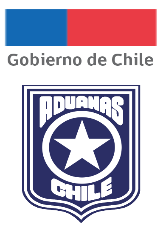 REGISTROFECHAFECHAFECHADIAMESAÑOUso exclusivo del Servicio Nacional de AduanasUso exclusivo del Servicio Nacional de AduanasUso exclusivo del Servicio Nacional de AduanasUso exclusivo del Servicio Nacional de Aduanas1.- IDENTIFICACION DEL IMPORTADOR / EXPORTADOR1.- IDENTIFICACION DEL IMPORTADOR / EXPORTADOR1.- IDENTIFICACION DEL IMPORTADOR / EXPORTADOR1.- IDENTIFICACION DEL IMPORTADOR / EXPORTADOR1.- IDENTIFICACION DEL IMPORTADOR / EXPORTADOR1.- IDENTIFICACION DEL IMPORTADOR / EXPORTADOR2.- DOCUMENTACIÓN ADJUNTA2.- DOCUMENTACIÓN ADJUNTA2.- DOCUMENTACIÓN ADJUNTA2.- DOCUMENTACIÓN ADJUNTA2.- DOCUMENTACIÓN ADJUNTA2.- DOCUMENTACIÓN ADJUNTAIncluya los datos personales o de la empresa que solicita su incorporación al Registro de Importadores y Exportadores de Sustancias Controladas. Incluya los datos personales o de la empresa que solicita su incorporación al Registro de Importadores y Exportadores de Sustancias Controladas. Incluya los datos personales o de la empresa que solicita su incorporación al Registro de Importadores y Exportadores de Sustancias Controladas. Incluya los datos personales o de la empresa que solicita su incorporación al Registro de Importadores y Exportadores de Sustancias Controladas. Incluya los datos personales o de la empresa que solicita su incorporación al Registro de Importadores y Exportadores de Sustancias Controladas. Incluya los datos personales o de la empresa que solicita su incorporación al Registro de Importadores y Exportadores de Sustancias Controladas. Marque con una "x" los documentos que adjunta a esta solicitud:(  ) Copia autorizada de la cédula de identidad, o bien, del Rol Único Tributario, dependiendo de si se trata de una persona natural o jurídica.(  ) Declaración jurada de no encontrarse sujeto a las restricciones establecidas en el numeral 2.4.En caso de una persona jurídica con fines de lucro:(  ) Copia autorizada del extracto de la escritura de su constitución, o de su última modificación vigente.(  ) Certificado de vigencia emanado del Registro de Comercio respectivo de no más de 90 días de antigüedad.(  ) Copia del documento donde conste la personería del o los representantes legales de la sociedad.En caso de una persona jurídica sin fines de lucro: (  ) Copia autorizada del acto de su constitución.(  ) Certificado de vigencia emanado del Servicio de Registro Civil e Identificación, de no más de 90 días de antigüedad.(  ) Copia del documento donde conste la personería del o los representantes legales.Otros documentos no indicados anteriormente (individualice documentos):Marque con una "x" los documentos que adjunta a esta solicitud:(  ) Copia autorizada de la cédula de identidad, o bien, del Rol Único Tributario, dependiendo de si se trata de una persona natural o jurídica.(  ) Declaración jurada de no encontrarse sujeto a las restricciones establecidas en el numeral 2.4.En caso de una persona jurídica con fines de lucro:(  ) Copia autorizada del extracto de la escritura de su constitución, o de su última modificación vigente.(  ) Certificado de vigencia emanado del Registro de Comercio respectivo de no más de 90 días de antigüedad.(  ) Copia del documento donde conste la personería del o los representantes legales de la sociedad.En caso de una persona jurídica sin fines de lucro: (  ) Copia autorizada del acto de su constitución.(  ) Certificado de vigencia emanado del Servicio de Registro Civil e Identificación, de no más de 90 días de antigüedad.(  ) Copia del documento donde conste la personería del o los representantes legales.Otros documentos no indicados anteriormente (individualice documentos):Marque con una "x" los documentos que adjunta a esta solicitud:(  ) Copia autorizada de la cédula de identidad, o bien, del Rol Único Tributario, dependiendo de si se trata de una persona natural o jurídica.(  ) Declaración jurada de no encontrarse sujeto a las restricciones establecidas en el numeral 2.4.En caso de una persona jurídica con fines de lucro:(  ) Copia autorizada del extracto de la escritura de su constitución, o de su última modificación vigente.(  ) Certificado de vigencia emanado del Registro de Comercio respectivo de no más de 90 días de antigüedad.(  ) Copia del documento donde conste la personería del o los representantes legales de la sociedad.En caso de una persona jurídica sin fines de lucro: (  ) Copia autorizada del acto de su constitución.(  ) Certificado de vigencia emanado del Servicio de Registro Civil e Identificación, de no más de 90 días de antigüedad.(  ) Copia del documento donde conste la personería del o los representantes legales.Otros documentos no indicados anteriormente (individualice documentos):Marque con una "x" los documentos que adjunta a esta solicitud:(  ) Copia autorizada de la cédula de identidad, o bien, del Rol Único Tributario, dependiendo de si se trata de una persona natural o jurídica.(  ) Declaración jurada de no encontrarse sujeto a las restricciones establecidas en el numeral 2.4.En caso de una persona jurídica con fines de lucro:(  ) Copia autorizada del extracto de la escritura de su constitución, o de su última modificación vigente.(  ) Certificado de vigencia emanado del Registro de Comercio respectivo de no más de 90 días de antigüedad.(  ) Copia del documento donde conste la personería del o los representantes legales de la sociedad.En caso de una persona jurídica sin fines de lucro: (  ) Copia autorizada del acto de su constitución.(  ) Certificado de vigencia emanado del Servicio de Registro Civil e Identificación, de no más de 90 días de antigüedad.(  ) Copia del documento donde conste la personería del o los representantes legales.Otros documentos no indicados anteriormente (individualice documentos):Marque con una "x" los documentos que adjunta a esta solicitud:(  ) Copia autorizada de la cédula de identidad, o bien, del Rol Único Tributario, dependiendo de si se trata de una persona natural o jurídica.(  ) Declaración jurada de no encontrarse sujeto a las restricciones establecidas en el numeral 2.4.En caso de una persona jurídica con fines de lucro:(  ) Copia autorizada del extracto de la escritura de su constitución, o de su última modificación vigente.(  ) Certificado de vigencia emanado del Registro de Comercio respectivo de no más de 90 días de antigüedad.(  ) Copia del documento donde conste la personería del o los representantes legales de la sociedad.En caso de una persona jurídica sin fines de lucro: (  ) Copia autorizada del acto de su constitución.(  ) Certificado de vigencia emanado del Servicio de Registro Civil e Identificación, de no más de 90 días de antigüedad.(  ) Copia del documento donde conste la personería del o los representantes legales.Otros documentos no indicados anteriormente (individualice documentos):Marque con una "x" los documentos que adjunta a esta solicitud:(  ) Copia autorizada de la cédula de identidad, o bien, del Rol Único Tributario, dependiendo de si se trata de una persona natural o jurídica.(  ) Declaración jurada de no encontrarse sujeto a las restricciones establecidas en el numeral 2.4.En caso de una persona jurídica con fines de lucro:(  ) Copia autorizada del extracto de la escritura de su constitución, o de su última modificación vigente.(  ) Certificado de vigencia emanado del Registro de Comercio respectivo de no más de 90 días de antigüedad.(  ) Copia del documento donde conste la personería del o los representantes legales de la sociedad.En caso de una persona jurídica sin fines de lucro: (  ) Copia autorizada del acto de su constitución.(  ) Certificado de vigencia emanado del Servicio de Registro Civil e Identificación, de no más de 90 días de antigüedad.(  ) Copia del documento donde conste la personería del o los representantes legales.Otros documentos no indicados anteriormente (individualice documentos):Rol Único TributarioRol Único TributarioRol Único TributarioMarque con una "x" los documentos que adjunta a esta solicitud:(  ) Copia autorizada de la cédula de identidad, o bien, del Rol Único Tributario, dependiendo de si se trata de una persona natural o jurídica.(  ) Declaración jurada de no encontrarse sujeto a las restricciones establecidas en el numeral 2.4.En caso de una persona jurídica con fines de lucro:(  ) Copia autorizada del extracto de la escritura de su constitución, o de su última modificación vigente.(  ) Certificado de vigencia emanado del Registro de Comercio respectivo de no más de 90 días de antigüedad.(  ) Copia del documento donde conste la personería del o los representantes legales de la sociedad.En caso de una persona jurídica sin fines de lucro: (  ) Copia autorizada del acto de su constitución.(  ) Certificado de vigencia emanado del Servicio de Registro Civil e Identificación, de no más de 90 días de antigüedad.(  ) Copia del documento donde conste la personería del o los representantes legales.Otros documentos no indicados anteriormente (individualice documentos):Marque con una "x" los documentos que adjunta a esta solicitud:(  ) Copia autorizada de la cédula de identidad, o bien, del Rol Único Tributario, dependiendo de si se trata de una persona natural o jurídica.(  ) Declaración jurada de no encontrarse sujeto a las restricciones establecidas en el numeral 2.4.En caso de una persona jurídica con fines de lucro:(  ) Copia autorizada del extracto de la escritura de su constitución, o de su última modificación vigente.(  ) Certificado de vigencia emanado del Registro de Comercio respectivo de no más de 90 días de antigüedad.(  ) Copia del documento donde conste la personería del o los representantes legales de la sociedad.En caso de una persona jurídica sin fines de lucro: (  ) Copia autorizada del acto de su constitución.(  ) Certificado de vigencia emanado del Servicio de Registro Civil e Identificación, de no más de 90 días de antigüedad.(  ) Copia del documento donde conste la personería del o los representantes legales.Otros documentos no indicados anteriormente (individualice documentos):Marque con una "x" los documentos que adjunta a esta solicitud:(  ) Copia autorizada de la cédula de identidad, o bien, del Rol Único Tributario, dependiendo de si se trata de una persona natural o jurídica.(  ) Declaración jurada de no encontrarse sujeto a las restricciones establecidas en el numeral 2.4.En caso de una persona jurídica con fines de lucro:(  ) Copia autorizada del extracto de la escritura de su constitución, o de su última modificación vigente.(  ) Certificado de vigencia emanado del Registro de Comercio respectivo de no más de 90 días de antigüedad.(  ) Copia del documento donde conste la personería del o los representantes legales de la sociedad.En caso de una persona jurídica sin fines de lucro: (  ) Copia autorizada del acto de su constitución.(  ) Certificado de vigencia emanado del Servicio de Registro Civil e Identificación, de no más de 90 días de antigüedad.(  ) Copia del documento donde conste la personería del o los representantes legales.Otros documentos no indicados anteriormente (individualice documentos):Marque con una "x" los documentos que adjunta a esta solicitud:(  ) Copia autorizada de la cédula de identidad, o bien, del Rol Único Tributario, dependiendo de si se trata de una persona natural o jurídica.(  ) Declaración jurada de no encontrarse sujeto a las restricciones establecidas en el numeral 2.4.En caso de una persona jurídica con fines de lucro:(  ) Copia autorizada del extracto de la escritura de su constitución, o de su última modificación vigente.(  ) Certificado de vigencia emanado del Registro de Comercio respectivo de no más de 90 días de antigüedad.(  ) Copia del documento donde conste la personería del o los representantes legales de la sociedad.En caso de una persona jurídica sin fines de lucro: (  ) Copia autorizada del acto de su constitución.(  ) Certificado de vigencia emanado del Servicio de Registro Civil e Identificación, de no más de 90 días de antigüedad.(  ) Copia del documento donde conste la personería del o los representantes legales.Otros documentos no indicados anteriormente (individualice documentos):Marque con una "x" los documentos que adjunta a esta solicitud:(  ) Copia autorizada de la cédula de identidad, o bien, del Rol Único Tributario, dependiendo de si se trata de una persona natural o jurídica.(  ) Declaración jurada de no encontrarse sujeto a las restricciones establecidas en el numeral 2.4.En caso de una persona jurídica con fines de lucro:(  ) Copia autorizada del extracto de la escritura de su constitución, o de su última modificación vigente.(  ) Certificado de vigencia emanado del Registro de Comercio respectivo de no más de 90 días de antigüedad.(  ) Copia del documento donde conste la personería del o los representantes legales de la sociedad.En caso de una persona jurídica sin fines de lucro: (  ) Copia autorizada del acto de su constitución.(  ) Certificado de vigencia emanado del Servicio de Registro Civil e Identificación, de no más de 90 días de antigüedad.(  ) Copia del documento donde conste la personería del o los representantes legales.Otros documentos no indicados anteriormente (individualice documentos):Marque con una "x" los documentos que adjunta a esta solicitud:(  ) Copia autorizada de la cédula de identidad, o bien, del Rol Único Tributario, dependiendo de si se trata de una persona natural o jurídica.(  ) Declaración jurada de no encontrarse sujeto a las restricciones establecidas en el numeral 2.4.En caso de una persona jurídica con fines de lucro:(  ) Copia autorizada del extracto de la escritura de su constitución, o de su última modificación vigente.(  ) Certificado de vigencia emanado del Registro de Comercio respectivo de no más de 90 días de antigüedad.(  ) Copia del documento donde conste la personería del o los representantes legales de la sociedad.En caso de una persona jurídica sin fines de lucro: (  ) Copia autorizada del acto de su constitución.(  ) Certificado de vigencia emanado del Servicio de Registro Civil e Identificación, de no más de 90 días de antigüedad.(  ) Copia del documento donde conste la personería del o los representantes legales.Otros documentos no indicados anteriormente (individualice documentos):Marque con una "x" los documentos que adjunta a esta solicitud:(  ) Copia autorizada de la cédula de identidad, o bien, del Rol Único Tributario, dependiendo de si se trata de una persona natural o jurídica.(  ) Declaración jurada de no encontrarse sujeto a las restricciones establecidas en el numeral 2.4.En caso de una persona jurídica con fines de lucro:(  ) Copia autorizada del extracto de la escritura de su constitución, o de su última modificación vigente.(  ) Certificado de vigencia emanado del Registro de Comercio respectivo de no más de 90 días de antigüedad.(  ) Copia del documento donde conste la personería del o los representantes legales de la sociedad.En caso de una persona jurídica sin fines de lucro: (  ) Copia autorizada del acto de su constitución.(  ) Certificado de vigencia emanado del Servicio de Registro Civil e Identificación, de no más de 90 días de antigüedad.(  ) Copia del documento donde conste la personería del o los representantes legales.Otros documentos no indicados anteriormente (individualice documentos):Marque con una "x" los documentos que adjunta a esta solicitud:(  ) Copia autorizada de la cédula de identidad, o bien, del Rol Único Tributario, dependiendo de si se trata de una persona natural o jurídica.(  ) Declaración jurada de no encontrarse sujeto a las restricciones establecidas en el numeral 2.4.En caso de una persona jurídica con fines de lucro:(  ) Copia autorizada del extracto de la escritura de su constitución, o de su última modificación vigente.(  ) Certificado de vigencia emanado del Registro de Comercio respectivo de no más de 90 días de antigüedad.(  ) Copia del documento donde conste la personería del o los representantes legales de la sociedad.En caso de una persona jurídica sin fines de lucro: (  ) Copia autorizada del acto de su constitución.(  ) Certificado de vigencia emanado del Servicio de Registro Civil e Identificación, de no más de 90 días de antigüedad.(  ) Copia del documento donde conste la personería del o los representantes legales.Otros documentos no indicados anteriormente (individualice documentos):Marque con una "x" los documentos que adjunta a esta solicitud:(  ) Copia autorizada de la cédula de identidad, o bien, del Rol Único Tributario, dependiendo de si se trata de una persona natural o jurídica.(  ) Declaración jurada de no encontrarse sujeto a las restricciones establecidas en el numeral 2.4.En caso de una persona jurídica con fines de lucro:(  ) Copia autorizada del extracto de la escritura de su constitución, o de su última modificación vigente.(  ) Certificado de vigencia emanado del Registro de Comercio respectivo de no más de 90 días de antigüedad.(  ) Copia del documento donde conste la personería del o los representantes legales de la sociedad.En caso de una persona jurídica sin fines de lucro: (  ) Copia autorizada del acto de su constitución.(  ) Certificado de vigencia emanado del Servicio de Registro Civil e Identificación, de no más de 90 días de antigüedad.(  ) Copia del documento donde conste la personería del o los representantes legales.Otros documentos no indicados anteriormente (individualice documentos):Marque con una "x" los documentos que adjunta a esta solicitud:(  ) Copia autorizada de la cédula de identidad, o bien, del Rol Único Tributario, dependiendo de si se trata de una persona natural o jurídica.(  ) Declaración jurada de no encontrarse sujeto a las restricciones establecidas en el numeral 2.4.En caso de una persona jurídica con fines de lucro:(  ) Copia autorizada del extracto de la escritura de su constitución, o de su última modificación vigente.(  ) Certificado de vigencia emanado del Registro de Comercio respectivo de no más de 90 días de antigüedad.(  ) Copia del documento donde conste la personería del o los representantes legales de la sociedad.En caso de una persona jurídica sin fines de lucro: (  ) Copia autorizada del acto de su constitución.(  ) Certificado de vigencia emanado del Servicio de Registro Civil e Identificación, de no más de 90 días de antigüedad.(  ) Copia del documento donde conste la personería del o los representantes legales.Otros documentos no indicados anteriormente (individualice documentos):Marque con una "x" los documentos que adjunta a esta solicitud:(  ) Copia autorizada de la cédula de identidad, o bien, del Rol Único Tributario, dependiendo de si se trata de una persona natural o jurídica.(  ) Declaración jurada de no encontrarse sujeto a las restricciones establecidas en el numeral 2.4.En caso de una persona jurídica con fines de lucro:(  ) Copia autorizada del extracto de la escritura de su constitución, o de su última modificación vigente.(  ) Certificado de vigencia emanado del Registro de Comercio respectivo de no más de 90 días de antigüedad.(  ) Copia del documento donde conste la personería del o los representantes legales de la sociedad.En caso de una persona jurídica sin fines de lucro: (  ) Copia autorizada del acto de su constitución.(  ) Certificado de vigencia emanado del Servicio de Registro Civil e Identificación, de no más de 90 días de antigüedad.(  ) Copia del documento donde conste la personería del o los representantes legales.Otros documentos no indicados anteriormente (individualice documentos):Marque con una "x" los documentos que adjunta a esta solicitud:(  ) Copia autorizada de la cédula de identidad, o bien, del Rol Único Tributario, dependiendo de si se trata de una persona natural o jurídica.(  ) Declaración jurada de no encontrarse sujeto a las restricciones establecidas en el numeral 2.4.En caso de una persona jurídica con fines de lucro:(  ) Copia autorizada del extracto de la escritura de su constitución, o de su última modificación vigente.(  ) Certificado de vigencia emanado del Registro de Comercio respectivo de no más de 90 días de antigüedad.(  ) Copia del documento donde conste la personería del o los representantes legales de la sociedad.En caso de una persona jurídica sin fines de lucro: (  ) Copia autorizada del acto de su constitución.(  ) Certificado de vigencia emanado del Servicio de Registro Civil e Identificación, de no más de 90 días de antigüedad.(  ) Copia del documento donde conste la personería del o los representantes legales.Otros documentos no indicados anteriormente (individualice documentos):Nombres y Apellidos o Razón SocialNombres y Apellidos o Razón SocialNombres y Apellidos o Razón SocialMarque con una "x" los documentos que adjunta a esta solicitud:(  ) Copia autorizada de la cédula de identidad, o bien, del Rol Único Tributario, dependiendo de si se trata de una persona natural o jurídica.(  ) Declaración jurada de no encontrarse sujeto a las restricciones establecidas en el numeral 2.4.En caso de una persona jurídica con fines de lucro:(  ) Copia autorizada del extracto de la escritura de su constitución, o de su última modificación vigente.(  ) Certificado de vigencia emanado del Registro de Comercio respectivo de no más de 90 días de antigüedad.(  ) Copia del documento donde conste la personería del o los representantes legales de la sociedad.En caso de una persona jurídica sin fines de lucro: (  ) Copia autorizada del acto de su constitución.(  ) Certificado de vigencia emanado del Servicio de Registro Civil e Identificación, de no más de 90 días de antigüedad.(  ) Copia del documento donde conste la personería del o los representantes legales.Otros documentos no indicados anteriormente (individualice documentos):Marque con una "x" los documentos que adjunta a esta solicitud:(  ) Copia autorizada de la cédula de identidad, o bien, del Rol Único Tributario, dependiendo de si se trata de una persona natural o jurídica.(  ) Declaración jurada de no encontrarse sujeto a las restricciones establecidas en el numeral 2.4.En caso de una persona jurídica con fines de lucro:(  ) Copia autorizada del extracto de la escritura de su constitución, o de su última modificación vigente.(  ) Certificado de vigencia emanado del Registro de Comercio respectivo de no más de 90 días de antigüedad.(  ) Copia del documento donde conste la personería del o los representantes legales de la sociedad.En caso de una persona jurídica sin fines de lucro: (  ) Copia autorizada del acto de su constitución.(  ) Certificado de vigencia emanado del Servicio de Registro Civil e Identificación, de no más de 90 días de antigüedad.(  ) Copia del documento donde conste la personería del o los representantes legales.Otros documentos no indicados anteriormente (individualice documentos):Marque con una "x" los documentos que adjunta a esta solicitud:(  ) Copia autorizada de la cédula de identidad, o bien, del Rol Único Tributario, dependiendo de si se trata de una persona natural o jurídica.(  ) Declaración jurada de no encontrarse sujeto a las restricciones establecidas en el numeral 2.4.En caso de una persona jurídica con fines de lucro:(  ) Copia autorizada del extracto de la escritura de su constitución, o de su última modificación vigente.(  ) Certificado de vigencia emanado del Registro de Comercio respectivo de no más de 90 días de antigüedad.(  ) Copia del documento donde conste la personería del o los representantes legales de la sociedad.En caso de una persona jurídica sin fines de lucro: (  ) Copia autorizada del acto de su constitución.(  ) Certificado de vigencia emanado del Servicio de Registro Civil e Identificación, de no más de 90 días de antigüedad.(  ) Copia del documento donde conste la personería del o los representantes legales.Otros documentos no indicados anteriormente (individualice documentos):Marque con una "x" los documentos que adjunta a esta solicitud:(  ) Copia autorizada de la cédula de identidad, o bien, del Rol Único Tributario, dependiendo de si se trata de una persona natural o jurídica.(  ) Declaración jurada de no encontrarse sujeto a las restricciones establecidas en el numeral 2.4.En caso de una persona jurídica con fines de lucro:(  ) Copia autorizada del extracto de la escritura de su constitución, o de su última modificación vigente.(  ) Certificado de vigencia emanado del Registro de Comercio respectivo de no más de 90 días de antigüedad.(  ) Copia del documento donde conste la personería del o los representantes legales de la sociedad.En caso de una persona jurídica sin fines de lucro: (  ) Copia autorizada del acto de su constitución.(  ) Certificado de vigencia emanado del Servicio de Registro Civil e Identificación, de no más de 90 días de antigüedad.(  ) Copia del documento donde conste la personería del o los representantes legales.Otros documentos no indicados anteriormente (individualice documentos):Marque con una "x" los documentos que adjunta a esta solicitud:(  ) Copia autorizada de la cédula de identidad, o bien, del Rol Único Tributario, dependiendo de si se trata de una persona natural o jurídica.(  ) Declaración jurada de no encontrarse sujeto a las restricciones establecidas en el numeral 2.4.En caso de una persona jurídica con fines de lucro:(  ) Copia autorizada del extracto de la escritura de su constitución, o de su última modificación vigente.(  ) Certificado de vigencia emanado del Registro de Comercio respectivo de no más de 90 días de antigüedad.(  ) Copia del documento donde conste la personería del o los representantes legales de la sociedad.En caso de una persona jurídica sin fines de lucro: (  ) Copia autorizada del acto de su constitución.(  ) Certificado de vigencia emanado del Servicio de Registro Civil e Identificación, de no más de 90 días de antigüedad.(  ) Copia del documento donde conste la personería del o los representantes legales.Otros documentos no indicados anteriormente (individualice documentos):Marque con una "x" los documentos que adjunta a esta solicitud:(  ) Copia autorizada de la cédula de identidad, o bien, del Rol Único Tributario, dependiendo de si se trata de una persona natural o jurídica.(  ) Declaración jurada de no encontrarse sujeto a las restricciones establecidas en el numeral 2.4.En caso de una persona jurídica con fines de lucro:(  ) Copia autorizada del extracto de la escritura de su constitución, o de su última modificación vigente.(  ) Certificado de vigencia emanado del Registro de Comercio respectivo de no más de 90 días de antigüedad.(  ) Copia del documento donde conste la personería del o los representantes legales de la sociedad.En caso de una persona jurídica sin fines de lucro: (  ) Copia autorizada del acto de su constitución.(  ) Certificado de vigencia emanado del Servicio de Registro Civil e Identificación, de no más de 90 días de antigüedad.(  ) Copia del documento donde conste la personería del o los representantes legales.Otros documentos no indicados anteriormente (individualice documentos):Marque con una "x" los documentos que adjunta a esta solicitud:(  ) Copia autorizada de la cédula de identidad, o bien, del Rol Único Tributario, dependiendo de si se trata de una persona natural o jurídica.(  ) Declaración jurada de no encontrarse sujeto a las restricciones establecidas en el numeral 2.4.En caso de una persona jurídica con fines de lucro:(  ) Copia autorizada del extracto de la escritura de su constitución, o de su última modificación vigente.(  ) Certificado de vigencia emanado del Registro de Comercio respectivo de no más de 90 días de antigüedad.(  ) Copia del documento donde conste la personería del o los representantes legales de la sociedad.En caso de una persona jurídica sin fines de lucro: (  ) Copia autorizada del acto de su constitución.(  ) Certificado de vigencia emanado del Servicio de Registro Civil e Identificación, de no más de 90 días de antigüedad.(  ) Copia del documento donde conste la personería del o los representantes legales.Otros documentos no indicados anteriormente (individualice documentos):Marque con una "x" los documentos que adjunta a esta solicitud:(  ) Copia autorizada de la cédula de identidad, o bien, del Rol Único Tributario, dependiendo de si se trata de una persona natural o jurídica.(  ) Declaración jurada de no encontrarse sujeto a las restricciones establecidas en el numeral 2.4.En caso de una persona jurídica con fines de lucro:(  ) Copia autorizada del extracto de la escritura de su constitución, o de su última modificación vigente.(  ) Certificado de vigencia emanado del Registro de Comercio respectivo de no más de 90 días de antigüedad.(  ) Copia del documento donde conste la personería del o los representantes legales de la sociedad.En caso de una persona jurídica sin fines de lucro: (  ) Copia autorizada del acto de su constitución.(  ) Certificado de vigencia emanado del Servicio de Registro Civil e Identificación, de no más de 90 días de antigüedad.(  ) Copia del documento donde conste la personería del o los representantes legales.Otros documentos no indicados anteriormente (individualice documentos):Marque con una "x" los documentos que adjunta a esta solicitud:(  ) Copia autorizada de la cédula de identidad, o bien, del Rol Único Tributario, dependiendo de si se trata de una persona natural o jurídica.(  ) Declaración jurada de no encontrarse sujeto a las restricciones establecidas en el numeral 2.4.En caso de una persona jurídica con fines de lucro:(  ) Copia autorizada del extracto de la escritura de su constitución, o de su última modificación vigente.(  ) Certificado de vigencia emanado del Registro de Comercio respectivo de no más de 90 días de antigüedad.(  ) Copia del documento donde conste la personería del o los representantes legales de la sociedad.En caso de una persona jurídica sin fines de lucro: (  ) Copia autorizada del acto de su constitución.(  ) Certificado de vigencia emanado del Servicio de Registro Civil e Identificación, de no más de 90 días de antigüedad.(  ) Copia del documento donde conste la personería del o los representantes legales.Otros documentos no indicados anteriormente (individualice documentos):Marque con una "x" los documentos que adjunta a esta solicitud:(  ) Copia autorizada de la cédula de identidad, o bien, del Rol Único Tributario, dependiendo de si se trata de una persona natural o jurídica.(  ) Declaración jurada de no encontrarse sujeto a las restricciones establecidas en el numeral 2.4.En caso de una persona jurídica con fines de lucro:(  ) Copia autorizada del extracto de la escritura de su constitución, o de su última modificación vigente.(  ) Certificado de vigencia emanado del Registro de Comercio respectivo de no más de 90 días de antigüedad.(  ) Copia del documento donde conste la personería del o los representantes legales de la sociedad.En caso de una persona jurídica sin fines de lucro: (  ) Copia autorizada del acto de su constitución.(  ) Certificado de vigencia emanado del Servicio de Registro Civil e Identificación, de no más de 90 días de antigüedad.(  ) Copia del documento donde conste la personería del o los representantes legales.Otros documentos no indicados anteriormente (individualice documentos):Marque con una "x" los documentos que adjunta a esta solicitud:(  ) Copia autorizada de la cédula de identidad, o bien, del Rol Único Tributario, dependiendo de si se trata de una persona natural o jurídica.(  ) Declaración jurada de no encontrarse sujeto a las restricciones establecidas en el numeral 2.4.En caso de una persona jurídica con fines de lucro:(  ) Copia autorizada del extracto de la escritura de su constitución, o de su última modificación vigente.(  ) Certificado de vigencia emanado del Registro de Comercio respectivo de no más de 90 días de antigüedad.(  ) Copia del documento donde conste la personería del o los representantes legales de la sociedad.En caso de una persona jurídica sin fines de lucro: (  ) Copia autorizada del acto de su constitución.(  ) Certificado de vigencia emanado del Servicio de Registro Civil e Identificación, de no más de 90 días de antigüedad.(  ) Copia del documento donde conste la personería del o los representantes legales.Otros documentos no indicados anteriormente (individualice documentos):Marque con una "x" los documentos que adjunta a esta solicitud:(  ) Copia autorizada de la cédula de identidad, o bien, del Rol Único Tributario, dependiendo de si se trata de una persona natural o jurídica.(  ) Declaración jurada de no encontrarse sujeto a las restricciones establecidas en el numeral 2.4.En caso de una persona jurídica con fines de lucro:(  ) Copia autorizada del extracto de la escritura de su constitución, o de su última modificación vigente.(  ) Certificado de vigencia emanado del Registro de Comercio respectivo de no más de 90 días de antigüedad.(  ) Copia del documento donde conste la personería del o los representantes legales de la sociedad.En caso de una persona jurídica sin fines de lucro: (  ) Copia autorizada del acto de su constitución.(  ) Certificado de vigencia emanado del Servicio de Registro Civil e Identificación, de no más de 90 días de antigüedad.(  ) Copia del documento donde conste la personería del o los representantes legales.Otros documentos no indicados anteriormente (individualice documentos):Dirección (Calle / N°/ Comuna / Región)Dirección (Calle / N°/ Comuna / Región)Dirección (Calle / N°/ Comuna / Región)Marque con una "x" los documentos que adjunta a esta solicitud:(  ) Copia autorizada de la cédula de identidad, o bien, del Rol Único Tributario, dependiendo de si se trata de una persona natural o jurídica.(  ) Declaración jurada de no encontrarse sujeto a las restricciones establecidas en el numeral 2.4.En caso de una persona jurídica con fines de lucro:(  ) Copia autorizada del extracto de la escritura de su constitución, o de su última modificación vigente.(  ) Certificado de vigencia emanado del Registro de Comercio respectivo de no más de 90 días de antigüedad.(  ) Copia del documento donde conste la personería del o los representantes legales de la sociedad.En caso de una persona jurídica sin fines de lucro: (  ) Copia autorizada del acto de su constitución.(  ) Certificado de vigencia emanado del Servicio de Registro Civil e Identificación, de no más de 90 días de antigüedad.(  ) Copia del documento donde conste la personería del o los representantes legales.Otros documentos no indicados anteriormente (individualice documentos):Marque con una "x" los documentos que adjunta a esta solicitud:(  ) Copia autorizada de la cédula de identidad, o bien, del Rol Único Tributario, dependiendo de si se trata de una persona natural o jurídica.(  ) Declaración jurada de no encontrarse sujeto a las restricciones establecidas en el numeral 2.4.En caso de una persona jurídica con fines de lucro:(  ) Copia autorizada del extracto de la escritura de su constitución, o de su última modificación vigente.(  ) Certificado de vigencia emanado del Registro de Comercio respectivo de no más de 90 días de antigüedad.(  ) Copia del documento donde conste la personería del o los representantes legales de la sociedad.En caso de una persona jurídica sin fines de lucro: (  ) Copia autorizada del acto de su constitución.(  ) Certificado de vigencia emanado del Servicio de Registro Civil e Identificación, de no más de 90 días de antigüedad.(  ) Copia del documento donde conste la personería del o los representantes legales.Otros documentos no indicados anteriormente (individualice documentos):Marque con una "x" los documentos que adjunta a esta solicitud:(  ) Copia autorizada de la cédula de identidad, o bien, del Rol Único Tributario, dependiendo de si se trata de una persona natural o jurídica.(  ) Declaración jurada de no encontrarse sujeto a las restricciones establecidas en el numeral 2.4.En caso de una persona jurídica con fines de lucro:(  ) Copia autorizada del extracto de la escritura de su constitución, o de su última modificación vigente.(  ) Certificado de vigencia emanado del Registro de Comercio respectivo de no más de 90 días de antigüedad.(  ) Copia del documento donde conste la personería del o los representantes legales de la sociedad.En caso de una persona jurídica sin fines de lucro: (  ) Copia autorizada del acto de su constitución.(  ) Certificado de vigencia emanado del Servicio de Registro Civil e Identificación, de no más de 90 días de antigüedad.(  ) Copia del documento donde conste la personería del o los representantes legales.Otros documentos no indicados anteriormente (individualice documentos):Marque con una "x" los documentos que adjunta a esta solicitud:(  ) Copia autorizada de la cédula de identidad, o bien, del Rol Único Tributario, dependiendo de si se trata de una persona natural o jurídica.(  ) Declaración jurada de no encontrarse sujeto a las restricciones establecidas en el numeral 2.4.En caso de una persona jurídica con fines de lucro:(  ) Copia autorizada del extracto de la escritura de su constitución, o de su última modificación vigente.(  ) Certificado de vigencia emanado del Registro de Comercio respectivo de no más de 90 días de antigüedad.(  ) Copia del documento donde conste la personería del o los representantes legales de la sociedad.En caso de una persona jurídica sin fines de lucro: (  ) Copia autorizada del acto de su constitución.(  ) Certificado de vigencia emanado del Servicio de Registro Civil e Identificación, de no más de 90 días de antigüedad.(  ) Copia del documento donde conste la personería del o los representantes legales.Otros documentos no indicados anteriormente (individualice documentos):Marque con una "x" los documentos que adjunta a esta solicitud:(  ) Copia autorizada de la cédula de identidad, o bien, del Rol Único Tributario, dependiendo de si se trata de una persona natural o jurídica.(  ) Declaración jurada de no encontrarse sujeto a las restricciones establecidas en el numeral 2.4.En caso de una persona jurídica con fines de lucro:(  ) Copia autorizada del extracto de la escritura de su constitución, o de su última modificación vigente.(  ) Certificado de vigencia emanado del Registro de Comercio respectivo de no más de 90 días de antigüedad.(  ) Copia del documento donde conste la personería del o los representantes legales de la sociedad.En caso de una persona jurídica sin fines de lucro: (  ) Copia autorizada del acto de su constitución.(  ) Certificado de vigencia emanado del Servicio de Registro Civil e Identificación, de no más de 90 días de antigüedad.(  ) Copia del documento donde conste la personería del o los representantes legales.Otros documentos no indicados anteriormente (individualice documentos):Marque con una "x" los documentos que adjunta a esta solicitud:(  ) Copia autorizada de la cédula de identidad, o bien, del Rol Único Tributario, dependiendo de si se trata de una persona natural o jurídica.(  ) Declaración jurada de no encontrarse sujeto a las restricciones establecidas en el numeral 2.4.En caso de una persona jurídica con fines de lucro:(  ) Copia autorizada del extracto de la escritura de su constitución, o de su última modificación vigente.(  ) Certificado de vigencia emanado del Registro de Comercio respectivo de no más de 90 días de antigüedad.(  ) Copia del documento donde conste la personería del o los representantes legales de la sociedad.En caso de una persona jurídica sin fines de lucro: (  ) Copia autorizada del acto de su constitución.(  ) Certificado de vigencia emanado del Servicio de Registro Civil e Identificación, de no más de 90 días de antigüedad.(  ) Copia del documento donde conste la personería del o los representantes legales.Otros documentos no indicados anteriormente (individualice documentos):Marque con una "x" los documentos que adjunta a esta solicitud:(  ) Copia autorizada de la cédula de identidad, o bien, del Rol Único Tributario, dependiendo de si se trata de una persona natural o jurídica.(  ) Declaración jurada de no encontrarse sujeto a las restricciones establecidas en el numeral 2.4.En caso de una persona jurídica con fines de lucro:(  ) Copia autorizada del extracto de la escritura de su constitución, o de su última modificación vigente.(  ) Certificado de vigencia emanado del Registro de Comercio respectivo de no más de 90 días de antigüedad.(  ) Copia del documento donde conste la personería del o los representantes legales de la sociedad.En caso de una persona jurídica sin fines de lucro: (  ) Copia autorizada del acto de su constitución.(  ) Certificado de vigencia emanado del Servicio de Registro Civil e Identificación, de no más de 90 días de antigüedad.(  ) Copia del documento donde conste la personería del o los representantes legales.Otros documentos no indicados anteriormente (individualice documentos):Marque con una "x" los documentos que adjunta a esta solicitud:(  ) Copia autorizada de la cédula de identidad, o bien, del Rol Único Tributario, dependiendo de si se trata de una persona natural o jurídica.(  ) Declaración jurada de no encontrarse sujeto a las restricciones establecidas en el numeral 2.4.En caso de una persona jurídica con fines de lucro:(  ) Copia autorizada del extracto de la escritura de su constitución, o de su última modificación vigente.(  ) Certificado de vigencia emanado del Registro de Comercio respectivo de no más de 90 días de antigüedad.(  ) Copia del documento donde conste la personería del o los representantes legales de la sociedad.En caso de una persona jurídica sin fines de lucro: (  ) Copia autorizada del acto de su constitución.(  ) Certificado de vigencia emanado del Servicio de Registro Civil e Identificación, de no más de 90 días de antigüedad.(  ) Copia del documento donde conste la personería del o los representantes legales.Otros documentos no indicados anteriormente (individualice documentos):Marque con una "x" los documentos que adjunta a esta solicitud:(  ) Copia autorizada de la cédula de identidad, o bien, del Rol Único Tributario, dependiendo de si se trata de una persona natural o jurídica.(  ) Declaración jurada de no encontrarse sujeto a las restricciones establecidas en el numeral 2.4.En caso de una persona jurídica con fines de lucro:(  ) Copia autorizada del extracto de la escritura de su constitución, o de su última modificación vigente.(  ) Certificado de vigencia emanado del Registro de Comercio respectivo de no más de 90 días de antigüedad.(  ) Copia del documento donde conste la personería del o los representantes legales de la sociedad.En caso de una persona jurídica sin fines de lucro: (  ) Copia autorizada del acto de su constitución.(  ) Certificado de vigencia emanado del Servicio de Registro Civil e Identificación, de no más de 90 días de antigüedad.(  ) Copia del documento donde conste la personería del o los representantes legales.Otros documentos no indicados anteriormente (individualice documentos):Marque con una "x" los documentos que adjunta a esta solicitud:(  ) Copia autorizada de la cédula de identidad, o bien, del Rol Único Tributario, dependiendo de si se trata de una persona natural o jurídica.(  ) Declaración jurada de no encontrarse sujeto a las restricciones establecidas en el numeral 2.4.En caso de una persona jurídica con fines de lucro:(  ) Copia autorizada del extracto de la escritura de su constitución, o de su última modificación vigente.(  ) Certificado de vigencia emanado del Registro de Comercio respectivo de no más de 90 días de antigüedad.(  ) Copia del documento donde conste la personería del o los representantes legales de la sociedad.En caso de una persona jurídica sin fines de lucro: (  ) Copia autorizada del acto de su constitución.(  ) Certificado de vigencia emanado del Servicio de Registro Civil e Identificación, de no más de 90 días de antigüedad.(  ) Copia del documento donde conste la personería del o los representantes legales.Otros documentos no indicados anteriormente (individualice documentos):Marque con una "x" los documentos que adjunta a esta solicitud:(  ) Copia autorizada de la cédula de identidad, o bien, del Rol Único Tributario, dependiendo de si se trata de una persona natural o jurídica.(  ) Declaración jurada de no encontrarse sujeto a las restricciones establecidas en el numeral 2.4.En caso de una persona jurídica con fines de lucro:(  ) Copia autorizada del extracto de la escritura de su constitución, o de su última modificación vigente.(  ) Certificado de vigencia emanado del Registro de Comercio respectivo de no más de 90 días de antigüedad.(  ) Copia del documento donde conste la personería del o los representantes legales de la sociedad.En caso de una persona jurídica sin fines de lucro: (  ) Copia autorizada del acto de su constitución.(  ) Certificado de vigencia emanado del Servicio de Registro Civil e Identificación, de no más de 90 días de antigüedad.(  ) Copia del documento donde conste la personería del o los representantes legales.Otros documentos no indicados anteriormente (individualice documentos):Marque con una "x" los documentos que adjunta a esta solicitud:(  ) Copia autorizada de la cédula de identidad, o bien, del Rol Único Tributario, dependiendo de si se trata de una persona natural o jurídica.(  ) Declaración jurada de no encontrarse sujeto a las restricciones establecidas en el numeral 2.4.En caso de una persona jurídica con fines de lucro:(  ) Copia autorizada del extracto de la escritura de su constitución, o de su última modificación vigente.(  ) Certificado de vigencia emanado del Registro de Comercio respectivo de no más de 90 días de antigüedad.(  ) Copia del documento donde conste la personería del o los representantes legales de la sociedad.En caso de una persona jurídica sin fines de lucro: (  ) Copia autorizada del acto de su constitución.(  ) Certificado de vigencia emanado del Servicio de Registro Civil e Identificación, de no más de 90 días de antigüedad.(  ) Copia del documento donde conste la personería del o los representantes legales.Otros documentos no indicados anteriormente (individualice documentos):Correo electrónicoCorreo electrónicoCorreo electrónicoMarque con una "x" los documentos que adjunta a esta solicitud:(  ) Copia autorizada de la cédula de identidad, o bien, del Rol Único Tributario, dependiendo de si se trata de una persona natural o jurídica.(  ) Declaración jurada de no encontrarse sujeto a las restricciones establecidas en el numeral 2.4.En caso de una persona jurídica con fines de lucro:(  ) Copia autorizada del extracto de la escritura de su constitución, o de su última modificación vigente.(  ) Certificado de vigencia emanado del Registro de Comercio respectivo de no más de 90 días de antigüedad.(  ) Copia del documento donde conste la personería del o los representantes legales de la sociedad.En caso de una persona jurídica sin fines de lucro: (  ) Copia autorizada del acto de su constitución.(  ) Certificado de vigencia emanado del Servicio de Registro Civil e Identificación, de no más de 90 días de antigüedad.(  ) Copia del documento donde conste la personería del o los representantes legales.Otros documentos no indicados anteriormente (individualice documentos):Marque con una "x" los documentos que adjunta a esta solicitud:(  ) Copia autorizada de la cédula de identidad, o bien, del Rol Único Tributario, dependiendo de si se trata de una persona natural o jurídica.(  ) Declaración jurada de no encontrarse sujeto a las restricciones establecidas en el numeral 2.4.En caso de una persona jurídica con fines de lucro:(  ) Copia autorizada del extracto de la escritura de su constitución, o de su última modificación vigente.(  ) Certificado de vigencia emanado del Registro de Comercio respectivo de no más de 90 días de antigüedad.(  ) Copia del documento donde conste la personería del o los representantes legales de la sociedad.En caso de una persona jurídica sin fines de lucro: (  ) Copia autorizada del acto de su constitución.(  ) Certificado de vigencia emanado del Servicio de Registro Civil e Identificación, de no más de 90 días de antigüedad.(  ) Copia del documento donde conste la personería del o los representantes legales.Otros documentos no indicados anteriormente (individualice documentos):Marque con una "x" los documentos que adjunta a esta solicitud:(  ) Copia autorizada de la cédula de identidad, o bien, del Rol Único Tributario, dependiendo de si se trata de una persona natural o jurídica.(  ) Declaración jurada de no encontrarse sujeto a las restricciones establecidas en el numeral 2.4.En caso de una persona jurídica con fines de lucro:(  ) Copia autorizada del extracto de la escritura de su constitución, o de su última modificación vigente.(  ) Certificado de vigencia emanado del Registro de Comercio respectivo de no más de 90 días de antigüedad.(  ) Copia del documento donde conste la personería del o los representantes legales de la sociedad.En caso de una persona jurídica sin fines de lucro: (  ) Copia autorizada del acto de su constitución.(  ) Certificado de vigencia emanado del Servicio de Registro Civil e Identificación, de no más de 90 días de antigüedad.(  ) Copia del documento donde conste la personería del o los representantes legales.Otros documentos no indicados anteriormente (individualice documentos):Marque con una "x" los documentos que adjunta a esta solicitud:(  ) Copia autorizada de la cédula de identidad, o bien, del Rol Único Tributario, dependiendo de si se trata de una persona natural o jurídica.(  ) Declaración jurada de no encontrarse sujeto a las restricciones establecidas en el numeral 2.4.En caso de una persona jurídica con fines de lucro:(  ) Copia autorizada del extracto de la escritura de su constitución, o de su última modificación vigente.(  ) Certificado de vigencia emanado del Registro de Comercio respectivo de no más de 90 días de antigüedad.(  ) Copia del documento donde conste la personería del o los representantes legales de la sociedad.En caso de una persona jurídica sin fines de lucro: (  ) Copia autorizada del acto de su constitución.(  ) Certificado de vigencia emanado del Servicio de Registro Civil e Identificación, de no más de 90 días de antigüedad.(  ) Copia del documento donde conste la personería del o los representantes legales.Otros documentos no indicados anteriormente (individualice documentos):Marque con una "x" los documentos que adjunta a esta solicitud:(  ) Copia autorizada de la cédula de identidad, o bien, del Rol Único Tributario, dependiendo de si se trata de una persona natural o jurídica.(  ) Declaración jurada de no encontrarse sujeto a las restricciones establecidas en el numeral 2.4.En caso de una persona jurídica con fines de lucro:(  ) Copia autorizada del extracto de la escritura de su constitución, o de su última modificación vigente.(  ) Certificado de vigencia emanado del Registro de Comercio respectivo de no más de 90 días de antigüedad.(  ) Copia del documento donde conste la personería del o los representantes legales de la sociedad.En caso de una persona jurídica sin fines de lucro: (  ) Copia autorizada del acto de su constitución.(  ) Certificado de vigencia emanado del Servicio de Registro Civil e Identificación, de no más de 90 días de antigüedad.(  ) Copia del documento donde conste la personería del o los representantes legales.Otros documentos no indicados anteriormente (individualice documentos):Marque con una "x" los documentos que adjunta a esta solicitud:(  ) Copia autorizada de la cédula de identidad, o bien, del Rol Único Tributario, dependiendo de si se trata de una persona natural o jurídica.(  ) Declaración jurada de no encontrarse sujeto a las restricciones establecidas en el numeral 2.4.En caso de una persona jurídica con fines de lucro:(  ) Copia autorizada del extracto de la escritura de su constitución, o de su última modificación vigente.(  ) Certificado de vigencia emanado del Registro de Comercio respectivo de no más de 90 días de antigüedad.(  ) Copia del documento donde conste la personería del o los representantes legales de la sociedad.En caso de una persona jurídica sin fines de lucro: (  ) Copia autorizada del acto de su constitución.(  ) Certificado de vigencia emanado del Servicio de Registro Civil e Identificación, de no más de 90 días de antigüedad.(  ) Copia del documento donde conste la personería del o los representantes legales.Otros documentos no indicados anteriormente (individualice documentos):Marque con una "x" los documentos que adjunta a esta solicitud:(  ) Copia autorizada de la cédula de identidad, o bien, del Rol Único Tributario, dependiendo de si se trata de una persona natural o jurídica.(  ) Declaración jurada de no encontrarse sujeto a las restricciones establecidas en el numeral 2.4.En caso de una persona jurídica con fines de lucro:(  ) Copia autorizada del extracto de la escritura de su constitución, o de su última modificación vigente.(  ) Certificado de vigencia emanado del Registro de Comercio respectivo de no más de 90 días de antigüedad.(  ) Copia del documento donde conste la personería del o los representantes legales de la sociedad.En caso de una persona jurídica sin fines de lucro: (  ) Copia autorizada del acto de su constitución.(  ) Certificado de vigencia emanado del Servicio de Registro Civil e Identificación, de no más de 90 días de antigüedad.(  ) Copia del documento donde conste la personería del o los representantes legales.Otros documentos no indicados anteriormente (individualice documentos):Marque con una "x" los documentos que adjunta a esta solicitud:(  ) Copia autorizada de la cédula de identidad, o bien, del Rol Único Tributario, dependiendo de si se trata de una persona natural o jurídica.(  ) Declaración jurada de no encontrarse sujeto a las restricciones establecidas en el numeral 2.4.En caso de una persona jurídica con fines de lucro:(  ) Copia autorizada del extracto de la escritura de su constitución, o de su última modificación vigente.(  ) Certificado de vigencia emanado del Registro de Comercio respectivo de no más de 90 días de antigüedad.(  ) Copia del documento donde conste la personería del o los representantes legales de la sociedad.En caso de una persona jurídica sin fines de lucro: (  ) Copia autorizada del acto de su constitución.(  ) Certificado de vigencia emanado del Servicio de Registro Civil e Identificación, de no más de 90 días de antigüedad.(  ) Copia del documento donde conste la personería del o los representantes legales.Otros documentos no indicados anteriormente (individualice documentos):Marque con una "x" los documentos que adjunta a esta solicitud:(  ) Copia autorizada de la cédula de identidad, o bien, del Rol Único Tributario, dependiendo de si se trata de una persona natural o jurídica.(  ) Declaración jurada de no encontrarse sujeto a las restricciones establecidas en el numeral 2.4.En caso de una persona jurídica con fines de lucro:(  ) Copia autorizada del extracto de la escritura de su constitución, o de su última modificación vigente.(  ) Certificado de vigencia emanado del Registro de Comercio respectivo de no más de 90 días de antigüedad.(  ) Copia del documento donde conste la personería del o los representantes legales de la sociedad.En caso de una persona jurídica sin fines de lucro: (  ) Copia autorizada del acto de su constitución.(  ) Certificado de vigencia emanado del Servicio de Registro Civil e Identificación, de no más de 90 días de antigüedad.(  ) Copia del documento donde conste la personería del o los representantes legales.Otros documentos no indicados anteriormente (individualice documentos):Marque con una "x" los documentos que adjunta a esta solicitud:(  ) Copia autorizada de la cédula de identidad, o bien, del Rol Único Tributario, dependiendo de si se trata de una persona natural o jurídica.(  ) Declaración jurada de no encontrarse sujeto a las restricciones establecidas en el numeral 2.4.En caso de una persona jurídica con fines de lucro:(  ) Copia autorizada del extracto de la escritura de su constitución, o de su última modificación vigente.(  ) Certificado de vigencia emanado del Registro de Comercio respectivo de no más de 90 días de antigüedad.(  ) Copia del documento donde conste la personería del o los representantes legales de la sociedad.En caso de una persona jurídica sin fines de lucro: (  ) Copia autorizada del acto de su constitución.(  ) Certificado de vigencia emanado del Servicio de Registro Civil e Identificación, de no más de 90 días de antigüedad.(  ) Copia del documento donde conste la personería del o los representantes legales.Otros documentos no indicados anteriormente (individualice documentos):Marque con una "x" los documentos que adjunta a esta solicitud:(  ) Copia autorizada de la cédula de identidad, o bien, del Rol Único Tributario, dependiendo de si se trata de una persona natural o jurídica.(  ) Declaración jurada de no encontrarse sujeto a las restricciones establecidas en el numeral 2.4.En caso de una persona jurídica con fines de lucro:(  ) Copia autorizada del extracto de la escritura de su constitución, o de su última modificación vigente.(  ) Certificado de vigencia emanado del Registro de Comercio respectivo de no más de 90 días de antigüedad.(  ) Copia del documento donde conste la personería del o los representantes legales de la sociedad.En caso de una persona jurídica sin fines de lucro: (  ) Copia autorizada del acto de su constitución.(  ) Certificado de vigencia emanado del Servicio de Registro Civil e Identificación, de no más de 90 días de antigüedad.(  ) Copia del documento donde conste la personería del o los representantes legales.Otros documentos no indicados anteriormente (individualice documentos):Marque con una "x" los documentos que adjunta a esta solicitud:(  ) Copia autorizada de la cédula de identidad, o bien, del Rol Único Tributario, dependiendo de si se trata de una persona natural o jurídica.(  ) Declaración jurada de no encontrarse sujeto a las restricciones establecidas en el numeral 2.4.En caso de una persona jurídica con fines de lucro:(  ) Copia autorizada del extracto de la escritura de su constitución, o de su última modificación vigente.(  ) Certificado de vigencia emanado del Registro de Comercio respectivo de no más de 90 días de antigüedad.(  ) Copia del documento donde conste la personería del o los representantes legales de la sociedad.En caso de una persona jurídica sin fines de lucro: (  ) Copia autorizada del acto de su constitución.(  ) Certificado de vigencia emanado del Servicio de Registro Civil e Identificación, de no más de 90 días de antigüedad.(  ) Copia del documento donde conste la personería del o los representantes legales.Otros documentos no indicados anteriormente (individualice documentos):Teléfono contacto Teléfono contacto Teléfono contacto Marque con una "x" los documentos que adjunta a esta solicitud:(  ) Copia autorizada de la cédula de identidad, o bien, del Rol Único Tributario, dependiendo de si se trata de una persona natural o jurídica.(  ) Declaración jurada de no encontrarse sujeto a las restricciones establecidas en el numeral 2.4.En caso de una persona jurídica con fines de lucro:(  ) Copia autorizada del extracto de la escritura de su constitución, o de su última modificación vigente.(  ) Certificado de vigencia emanado del Registro de Comercio respectivo de no más de 90 días de antigüedad.(  ) Copia del documento donde conste la personería del o los representantes legales de la sociedad.En caso de una persona jurídica sin fines de lucro: (  ) Copia autorizada del acto de su constitución.(  ) Certificado de vigencia emanado del Servicio de Registro Civil e Identificación, de no más de 90 días de antigüedad.(  ) Copia del documento donde conste la personería del o los representantes legales.Otros documentos no indicados anteriormente (individualice documentos):Marque con una "x" los documentos que adjunta a esta solicitud:(  ) Copia autorizada de la cédula de identidad, o bien, del Rol Único Tributario, dependiendo de si se trata de una persona natural o jurídica.(  ) Declaración jurada de no encontrarse sujeto a las restricciones establecidas en el numeral 2.4.En caso de una persona jurídica con fines de lucro:(  ) Copia autorizada del extracto de la escritura de su constitución, o de su última modificación vigente.(  ) Certificado de vigencia emanado del Registro de Comercio respectivo de no más de 90 días de antigüedad.(  ) Copia del documento donde conste la personería del o los representantes legales de la sociedad.En caso de una persona jurídica sin fines de lucro: (  ) Copia autorizada del acto de su constitución.(  ) Certificado de vigencia emanado del Servicio de Registro Civil e Identificación, de no más de 90 días de antigüedad.(  ) Copia del documento donde conste la personería del o los representantes legales.Otros documentos no indicados anteriormente (individualice documentos):Marque con una "x" los documentos que adjunta a esta solicitud:(  ) Copia autorizada de la cédula de identidad, o bien, del Rol Único Tributario, dependiendo de si se trata de una persona natural o jurídica.(  ) Declaración jurada de no encontrarse sujeto a las restricciones establecidas en el numeral 2.4.En caso de una persona jurídica con fines de lucro:(  ) Copia autorizada del extracto de la escritura de su constitución, o de su última modificación vigente.(  ) Certificado de vigencia emanado del Registro de Comercio respectivo de no más de 90 días de antigüedad.(  ) Copia del documento donde conste la personería del o los representantes legales de la sociedad.En caso de una persona jurídica sin fines de lucro: (  ) Copia autorizada del acto de su constitución.(  ) Certificado de vigencia emanado del Servicio de Registro Civil e Identificación, de no más de 90 días de antigüedad.(  ) Copia del documento donde conste la personería del o los representantes legales.Otros documentos no indicados anteriormente (individualice documentos):Marque con una "x" los documentos que adjunta a esta solicitud:(  ) Copia autorizada de la cédula de identidad, o bien, del Rol Único Tributario, dependiendo de si se trata de una persona natural o jurídica.(  ) Declaración jurada de no encontrarse sujeto a las restricciones establecidas en el numeral 2.4.En caso de una persona jurídica con fines de lucro:(  ) Copia autorizada del extracto de la escritura de su constitución, o de su última modificación vigente.(  ) Certificado de vigencia emanado del Registro de Comercio respectivo de no más de 90 días de antigüedad.(  ) Copia del documento donde conste la personería del o los representantes legales de la sociedad.En caso de una persona jurídica sin fines de lucro: (  ) Copia autorizada del acto de su constitución.(  ) Certificado de vigencia emanado del Servicio de Registro Civil e Identificación, de no más de 90 días de antigüedad.(  ) Copia del documento donde conste la personería del o los representantes legales.Otros documentos no indicados anteriormente (individualice documentos):Marque con una "x" los documentos que adjunta a esta solicitud:(  ) Copia autorizada de la cédula de identidad, o bien, del Rol Único Tributario, dependiendo de si se trata de una persona natural o jurídica.(  ) Declaración jurada de no encontrarse sujeto a las restricciones establecidas en el numeral 2.4.En caso de una persona jurídica con fines de lucro:(  ) Copia autorizada del extracto de la escritura de su constitución, o de su última modificación vigente.(  ) Certificado de vigencia emanado del Registro de Comercio respectivo de no más de 90 días de antigüedad.(  ) Copia del documento donde conste la personería del o los representantes legales de la sociedad.En caso de una persona jurídica sin fines de lucro: (  ) Copia autorizada del acto de su constitución.(  ) Certificado de vigencia emanado del Servicio de Registro Civil e Identificación, de no más de 90 días de antigüedad.(  ) Copia del documento donde conste la personería del o los representantes legales.Otros documentos no indicados anteriormente (individualice documentos):Marque con una "x" los documentos que adjunta a esta solicitud:(  ) Copia autorizada de la cédula de identidad, o bien, del Rol Único Tributario, dependiendo de si se trata de una persona natural o jurídica.(  ) Declaración jurada de no encontrarse sujeto a las restricciones establecidas en el numeral 2.4.En caso de una persona jurídica con fines de lucro:(  ) Copia autorizada del extracto de la escritura de su constitución, o de su última modificación vigente.(  ) Certificado de vigencia emanado del Registro de Comercio respectivo de no más de 90 días de antigüedad.(  ) Copia del documento donde conste la personería del o los representantes legales de la sociedad.En caso de una persona jurídica sin fines de lucro: (  ) Copia autorizada del acto de su constitución.(  ) Certificado de vigencia emanado del Servicio de Registro Civil e Identificación, de no más de 90 días de antigüedad.(  ) Copia del documento donde conste la personería del o los representantes legales.Otros documentos no indicados anteriormente (individualice documentos):Marque con una "x" los documentos que adjunta a esta solicitud:(  ) Copia autorizada de la cédula de identidad, o bien, del Rol Único Tributario, dependiendo de si se trata de una persona natural o jurídica.(  ) Declaración jurada de no encontrarse sujeto a las restricciones establecidas en el numeral 2.4.En caso de una persona jurídica con fines de lucro:(  ) Copia autorizada del extracto de la escritura de su constitución, o de su última modificación vigente.(  ) Certificado de vigencia emanado del Registro de Comercio respectivo de no más de 90 días de antigüedad.(  ) Copia del documento donde conste la personería del o los representantes legales de la sociedad.En caso de una persona jurídica sin fines de lucro: (  ) Copia autorizada del acto de su constitución.(  ) Certificado de vigencia emanado del Servicio de Registro Civil e Identificación, de no más de 90 días de antigüedad.(  ) Copia del documento donde conste la personería del o los representantes legales.Otros documentos no indicados anteriormente (individualice documentos):Marque con una "x" los documentos que adjunta a esta solicitud:(  ) Copia autorizada de la cédula de identidad, o bien, del Rol Único Tributario, dependiendo de si se trata de una persona natural o jurídica.(  ) Declaración jurada de no encontrarse sujeto a las restricciones establecidas en el numeral 2.4.En caso de una persona jurídica con fines de lucro:(  ) Copia autorizada del extracto de la escritura de su constitución, o de su última modificación vigente.(  ) Certificado de vigencia emanado del Registro de Comercio respectivo de no más de 90 días de antigüedad.(  ) Copia del documento donde conste la personería del o los representantes legales de la sociedad.En caso de una persona jurídica sin fines de lucro: (  ) Copia autorizada del acto de su constitución.(  ) Certificado de vigencia emanado del Servicio de Registro Civil e Identificación, de no más de 90 días de antigüedad.(  ) Copia del documento donde conste la personería del o los representantes legales.Otros documentos no indicados anteriormente (individualice documentos):Marque con una "x" los documentos que adjunta a esta solicitud:(  ) Copia autorizada de la cédula de identidad, o bien, del Rol Único Tributario, dependiendo de si se trata de una persona natural o jurídica.(  ) Declaración jurada de no encontrarse sujeto a las restricciones establecidas en el numeral 2.4.En caso de una persona jurídica con fines de lucro:(  ) Copia autorizada del extracto de la escritura de su constitución, o de su última modificación vigente.(  ) Certificado de vigencia emanado del Registro de Comercio respectivo de no más de 90 días de antigüedad.(  ) Copia del documento donde conste la personería del o los representantes legales de la sociedad.En caso de una persona jurídica sin fines de lucro: (  ) Copia autorizada del acto de su constitución.(  ) Certificado de vigencia emanado del Servicio de Registro Civil e Identificación, de no más de 90 días de antigüedad.(  ) Copia del documento donde conste la personería del o los representantes legales.Otros documentos no indicados anteriormente (individualice documentos):Marque con una "x" los documentos que adjunta a esta solicitud:(  ) Copia autorizada de la cédula de identidad, o bien, del Rol Único Tributario, dependiendo de si se trata de una persona natural o jurídica.(  ) Declaración jurada de no encontrarse sujeto a las restricciones establecidas en el numeral 2.4.En caso de una persona jurídica con fines de lucro:(  ) Copia autorizada del extracto de la escritura de su constitución, o de su última modificación vigente.(  ) Certificado de vigencia emanado del Registro de Comercio respectivo de no más de 90 días de antigüedad.(  ) Copia del documento donde conste la personería del o los representantes legales de la sociedad.En caso de una persona jurídica sin fines de lucro: (  ) Copia autorizada del acto de su constitución.(  ) Certificado de vigencia emanado del Servicio de Registro Civil e Identificación, de no más de 90 días de antigüedad.(  ) Copia del documento donde conste la personería del o los representantes legales.Otros documentos no indicados anteriormente (individualice documentos):Marque con una "x" los documentos que adjunta a esta solicitud:(  ) Copia autorizada de la cédula de identidad, o bien, del Rol Único Tributario, dependiendo de si se trata de una persona natural o jurídica.(  ) Declaración jurada de no encontrarse sujeto a las restricciones establecidas en el numeral 2.4.En caso de una persona jurídica con fines de lucro:(  ) Copia autorizada del extracto de la escritura de su constitución, o de su última modificación vigente.(  ) Certificado de vigencia emanado del Registro de Comercio respectivo de no más de 90 días de antigüedad.(  ) Copia del documento donde conste la personería del o los representantes legales de la sociedad.En caso de una persona jurídica sin fines de lucro: (  ) Copia autorizada del acto de su constitución.(  ) Certificado de vigencia emanado del Servicio de Registro Civil e Identificación, de no más de 90 días de antigüedad.(  ) Copia del documento donde conste la personería del o los representantes legales.Otros documentos no indicados anteriormente (individualice documentos):Marque con una "x" los documentos que adjunta a esta solicitud:(  ) Copia autorizada de la cédula de identidad, o bien, del Rol Único Tributario, dependiendo de si se trata de una persona natural o jurídica.(  ) Declaración jurada de no encontrarse sujeto a las restricciones establecidas en el numeral 2.4.En caso de una persona jurídica con fines de lucro:(  ) Copia autorizada del extracto de la escritura de su constitución, o de su última modificación vigente.(  ) Certificado de vigencia emanado del Registro de Comercio respectivo de no más de 90 días de antigüedad.(  ) Copia del documento donde conste la personería del o los representantes legales de la sociedad.En caso de una persona jurídica sin fines de lucro: (  ) Copia autorizada del acto de su constitución.(  ) Certificado de vigencia emanado del Servicio de Registro Civil e Identificación, de no más de 90 días de antigüedad.(  ) Copia del documento donde conste la personería del o los representantes legales.Otros documentos no indicados anteriormente (individualice documentos):Forma de Notificación: Indique con una "X" la preferencia para ser notificado.Forma de Notificación: Indique con una "X" la preferencia para ser notificado.Forma de Notificación: Indique con una "X" la preferencia para ser notificado.Forma de Notificación: Indique con una "X" la preferencia para ser notificado.Forma de Notificación: Indique con una "X" la preferencia para ser notificado.Forma de Notificación: Indique con una "X" la preferencia para ser notificado.Marque con una "x" los documentos que adjunta a esta solicitud:(  ) Copia autorizada de la cédula de identidad, o bien, del Rol Único Tributario, dependiendo de si se trata de una persona natural o jurídica.(  ) Declaración jurada de no encontrarse sujeto a las restricciones establecidas en el numeral 2.4.En caso de una persona jurídica con fines de lucro:(  ) Copia autorizada del extracto de la escritura de su constitución, o de su última modificación vigente.(  ) Certificado de vigencia emanado del Registro de Comercio respectivo de no más de 90 días de antigüedad.(  ) Copia del documento donde conste la personería del o los representantes legales de la sociedad.En caso de una persona jurídica sin fines de lucro: (  ) Copia autorizada del acto de su constitución.(  ) Certificado de vigencia emanado del Servicio de Registro Civil e Identificación, de no más de 90 días de antigüedad.(  ) Copia del documento donde conste la personería del o los representantes legales.Otros documentos no indicados anteriormente (individualice documentos):Marque con una "x" los documentos que adjunta a esta solicitud:(  ) Copia autorizada de la cédula de identidad, o bien, del Rol Único Tributario, dependiendo de si se trata de una persona natural o jurídica.(  ) Declaración jurada de no encontrarse sujeto a las restricciones establecidas en el numeral 2.4.En caso de una persona jurídica con fines de lucro:(  ) Copia autorizada del extracto de la escritura de su constitución, o de su última modificación vigente.(  ) Certificado de vigencia emanado del Registro de Comercio respectivo de no más de 90 días de antigüedad.(  ) Copia del documento donde conste la personería del o los representantes legales de la sociedad.En caso de una persona jurídica sin fines de lucro: (  ) Copia autorizada del acto de su constitución.(  ) Certificado de vigencia emanado del Servicio de Registro Civil e Identificación, de no más de 90 días de antigüedad.(  ) Copia del documento donde conste la personería del o los representantes legales.Otros documentos no indicados anteriormente (individualice documentos):Marque con una "x" los documentos que adjunta a esta solicitud:(  ) Copia autorizada de la cédula de identidad, o bien, del Rol Único Tributario, dependiendo de si se trata de una persona natural o jurídica.(  ) Declaración jurada de no encontrarse sujeto a las restricciones establecidas en el numeral 2.4.En caso de una persona jurídica con fines de lucro:(  ) Copia autorizada del extracto de la escritura de su constitución, o de su última modificación vigente.(  ) Certificado de vigencia emanado del Registro de Comercio respectivo de no más de 90 días de antigüedad.(  ) Copia del documento donde conste la personería del o los representantes legales de la sociedad.En caso de una persona jurídica sin fines de lucro: (  ) Copia autorizada del acto de su constitución.(  ) Certificado de vigencia emanado del Servicio de Registro Civil e Identificación, de no más de 90 días de antigüedad.(  ) Copia del documento donde conste la personería del o los representantes legales.Otros documentos no indicados anteriormente (individualice documentos):Marque con una "x" los documentos que adjunta a esta solicitud:(  ) Copia autorizada de la cédula de identidad, o bien, del Rol Único Tributario, dependiendo de si se trata de una persona natural o jurídica.(  ) Declaración jurada de no encontrarse sujeto a las restricciones establecidas en el numeral 2.4.En caso de una persona jurídica con fines de lucro:(  ) Copia autorizada del extracto de la escritura de su constitución, o de su última modificación vigente.(  ) Certificado de vigencia emanado del Registro de Comercio respectivo de no más de 90 días de antigüedad.(  ) Copia del documento donde conste la personería del o los representantes legales de la sociedad.En caso de una persona jurídica sin fines de lucro: (  ) Copia autorizada del acto de su constitución.(  ) Certificado de vigencia emanado del Servicio de Registro Civil e Identificación, de no más de 90 días de antigüedad.(  ) Copia del documento donde conste la personería del o los representantes legales.Otros documentos no indicados anteriormente (individualice documentos):Marque con una "x" los documentos que adjunta a esta solicitud:(  ) Copia autorizada de la cédula de identidad, o bien, del Rol Único Tributario, dependiendo de si se trata de una persona natural o jurídica.(  ) Declaración jurada de no encontrarse sujeto a las restricciones establecidas en el numeral 2.4.En caso de una persona jurídica con fines de lucro:(  ) Copia autorizada del extracto de la escritura de su constitución, o de su última modificación vigente.(  ) Certificado de vigencia emanado del Registro de Comercio respectivo de no más de 90 días de antigüedad.(  ) Copia del documento donde conste la personería del o los representantes legales de la sociedad.En caso de una persona jurídica sin fines de lucro: (  ) Copia autorizada del acto de su constitución.(  ) Certificado de vigencia emanado del Servicio de Registro Civil e Identificación, de no más de 90 días de antigüedad.(  ) Copia del documento donde conste la personería del o los representantes legales.Otros documentos no indicados anteriormente (individualice documentos):Marque con una "x" los documentos que adjunta a esta solicitud:(  ) Copia autorizada de la cédula de identidad, o bien, del Rol Único Tributario, dependiendo de si se trata de una persona natural o jurídica.(  ) Declaración jurada de no encontrarse sujeto a las restricciones establecidas en el numeral 2.4.En caso de una persona jurídica con fines de lucro:(  ) Copia autorizada del extracto de la escritura de su constitución, o de su última modificación vigente.(  ) Certificado de vigencia emanado del Registro de Comercio respectivo de no más de 90 días de antigüedad.(  ) Copia del documento donde conste la personería del o los representantes legales de la sociedad.En caso de una persona jurídica sin fines de lucro: (  ) Copia autorizada del acto de su constitución.(  ) Certificado de vigencia emanado del Servicio de Registro Civil e Identificación, de no más de 90 días de antigüedad.(  ) Copia del documento donde conste la personería del o los representantes legales.Otros documentos no indicados anteriormente (individualice documentos):(  ) E- mail:(  ) E- mail:(  ) E- mail:(  ) E- mail:(  ) E- mail:(  ) E- mail:(  ) Domicilio:(  ) Domicilio:(  ) Domicilio:(  ) Domicilio:(  ) Domicilio:(  ) Domicilio:3. IDENTIFICACIÓN DE SUSTANCIASMarque con una "X" la(s) sustancia(s) para las cuales se registrará, indicando si lo hará como exportador, importador o ambos. Las sustancias deben registrarse ya sea que se encuentren en estado puro o como parte de una mezcla.3. IDENTIFICACIÓN DE SUSTANCIASMarque con una "X" la(s) sustancia(s) para las cuales se registrará, indicando si lo hará como exportador, importador o ambos. Las sustancias deben registrarse ya sea que se encuentren en estado puro o como parte de una mezcla.3. IDENTIFICACIÓN DE SUSTANCIASMarque con una "X" la(s) sustancia(s) para las cuales se registrará, indicando si lo hará como exportador, importador o ambos. Las sustancias deben registrarse ya sea que se encuentren en estado puro o como parte de una mezcla.3. IDENTIFICACIÓN DE SUSTANCIASMarque con una "X" la(s) sustancia(s) para las cuales se registrará, indicando si lo hará como exportador, importador o ambos. Las sustancias deben registrarse ya sea que se encuentren en estado puro o como parte de una mezcla.3. IDENTIFICACIÓN DE SUSTANCIASMarque con una "X" la(s) sustancia(s) para las cuales se registrará, indicando si lo hará como exportador, importador o ambos. Las sustancias deben registrarse ya sea que se encuentren en estado puro o como parte de una mezcla.3. IDENTIFICACIÓN DE SUSTANCIASMarque con una "X" la(s) sustancia(s) para las cuales se registrará, indicando si lo hará como exportador, importador o ambos. Las sustancias deben registrarse ya sea que se encuentren en estado puro o como parte de una mezcla.3. IDENTIFICACIÓN DE SUSTANCIASMarque con una "X" la(s) sustancia(s) para las cuales se registrará, indicando si lo hará como exportador, importador o ambos. Las sustancias deben registrarse ya sea que se encuentren en estado puro o como parte de una mezcla.3. IDENTIFICACIÓN DE SUSTANCIASMarque con una "X" la(s) sustancia(s) para las cuales se registrará, indicando si lo hará como exportador, importador o ambos. Las sustancias deben registrarse ya sea que se encuentren en estado puro o como parte de una mezcla.3. IDENTIFICACIÓN DE SUSTANCIASMarque con una "X" la(s) sustancia(s) para las cuales se registrará, indicando si lo hará como exportador, importador o ambos. Las sustancias deben registrarse ya sea que se encuentren en estado puro o como parte de una mezcla.3. IDENTIFICACIÓN DE SUSTANCIASMarque con una "X" la(s) sustancia(s) para las cuales se registrará, indicando si lo hará como exportador, importador o ambos. Las sustancias deben registrarse ya sea que se encuentren en estado puro o como parte de una mezcla.3. IDENTIFICACIÓN DE SUSTANCIASMarque con una "X" la(s) sustancia(s) para las cuales se registrará, indicando si lo hará como exportador, importador o ambos. Las sustancias deben registrarse ya sea que se encuentren en estado puro o como parte de una mezcla.3. IDENTIFICACIÓN DE SUSTANCIASMarque con una "X" la(s) sustancia(s) para las cuales se registrará, indicando si lo hará como exportador, importador o ambos. Las sustancias deben registrarse ya sea que se encuentren en estado puro o como parte de una mezcla.ANEXO C, GRUPO IANEXO C, GRUPO IANEXO C, GRUPO IANEXO C, GRUPO IANEXO C, GRUPO IANEXO C, GRUPO IANEXO C, GRUPO IANEXO C, GRUPO IANEXO C, GRUPO IANEXO C, GRUPO IANEXO C, GRUPO IANEXO C, GRUPO ISustancias a ImportarSustancias a ExportarNombreNombreNombre químicoNombre químicoFórmulaPAONº CASNº CASNº CASNº NNUUSustancias a ImportarSustancias a ExportarNombreNombreNombre químicoNombre químicoFórmulaPAONº CASNº CASNº CASNº NNUUHCFC-21 **HCFC-21 **diclorofluorometanodiclorofluorometanoCHFCl20,0475-43-475-43-475-43-41029HCFC-22 **HCFC-22 **clorodifluorometanoclorodifluorometanoCHF2Cl0,05575-45-675-45-675-45-61018HCFC-31HCFC-31clorofluorometanoclorofluorometanoCH2FCl0,02593-70-4593-70-4593-70-4HCFC-121HCFC-121tetraclorofluoroetanostetraclorofluoroetanosC2HFCl40,01 – 0,04354-14-3354-14-3354-14-3HCFC-122HCFC-122triclorodifluoroetanostriclorodifluoroetanosC2HF2Cl30,02 – 0,08354-21-2354-21-2354-21-2HCFC-123HCFC-123diclorotrifluoroetanosdiclorotrifluoroetanosC2HF3Cl20,02 - 0,06306-83-2306-83-2306-83-2HCFC-123 **HCFC-123 **2,2-dicloro-1,1,1-trifluoroetano2,2-dicloro-1,1,1-trifluoroetanoCHCl2CF30,02306-83-2306-83-2306-83-2HCFC-124HCFC-124clorotetrafluoroetanosclorotetrafluoroetanosC2HF4Cl0,02 – 0,042837-89-02837-89-02837-89-01021HCFC-124 **HCFC-124 **2-cloro-1,1,1,2-tetrafluoroetano2-cloro-1,1,1,2-tetrafluoroetanoCHFClCF30,02263938-10-363938-10-363938-10-31021HCFC-132HCFC-132diclorodifluoroetanosdiclorodifluoroetanosC2H2F2Cl20,008 – 0,051649-08-71649-08-71649-08-7ANEXO C, GRUPO IANEXO C, GRUPO IANEXO C, GRUPO IANEXO C, GRUPO IANEXO C, GRUPO IANEXO C, GRUPO IANEXO C, GRUPO IANEXO C, GRUPO IANEXO C, GRUPO IANEXO C, GRUPO IANEXO C, GRUPO IANEXO C, GRUPO ISustancias a ImportarSustancias a ExportarNombreNombreNombre químicoNombre químicoFórmulaPAONº CASNº CASNº CASNº NNUUHCFC-133HCFC-133clorotrifluoroetanosclorotrifluoroetanosC2H2F3Cl0,02 – 0,061330-45-61330-45-61330-45-61983HCFC-142HCFC-142clorodifluoroetanosclorodifluoroetanosC2H3F2Cl0,008 – 0,0725497-29-425497-29-425497-29-42517HCFC-142b**HCFC-142b**1-cloro-1,1-difluoroetano1-cloro-1,1-difluoroetanoCH3CF2Cl0,06575-68-375-68-375-68-32517HCFC-151HCFC-151cloro fluoro etanoscloro fluoro etanosC2H4FCl0,003 – 0,005110587-14-9110587-14-9110587-14-9HCFC-221HCFC-221hexaclorofluoropropanoshexaclorofluoropropanosC3HFCl60,015 – 0,07422-26-4422-26-4422-26-4HCFC-222HCFC-222pentaclorodifluoropropanospentaclorodifluoropropanosC3HF2Cl50,01 – 0,09422-49-1422-49-1422-49-1HCFC-223HCFC-223tetraclorotrifluoropropanostetraclorotrifluoropropanosC3HF3Cl40,01 – 0,08422-52-6422-52-6422-52-6HCFC-224HCFC-224triclorotetrafluoropropanostriclorotetrafluoropropanosC3HF4Cl30,01 – 0,09422-54-8422-54-8422-54-8HCFC-225HCFC-225dicloropentafluoropropanosdicloropentafluoropropanosC3HF5Cl20,02 – 0,07127564-92-5127564-92-5127564-92-5HCFC-225ca **HCFC-225ca **1,1-dicloro-2,2,3,3,3-pentafluoropropano1,1-dicloro-2,2,3,3,3-pentafluoropropanoCF3CF2CHCl20,025422-56-0422-56-0422-56-0HCFC-225cb **HCFC-225cb **1,3-dicloro-1,2,2,3,3-pentafluoropropano1,3-dicloro-1,2,2,3,3-pentafluoropropanoCF2ClCF2CHClF0,033507-55-1507-55-1507-55-1HCFC-226HCFC-226clorohexafluoropropanosclorohexafluoropropanosC3HF6Cl0,02 – 0,10431-87-8431-87-8431-87-8HCFC-231HCFC-231pentaclorofluoropropanospentaclorofluoropropanosC3H2FCl50,05 – 0,09421-94-3421-94-3421-94-3HCFC-232HCFC-232tetraclorodifluoropropanostetraclorodifluoropropanosC3H2F2Cl40,008 – 0,10460-89-9460-89-9460-89-9HCFC-233HCFC-233triclorotrifluoropropanostriclorotrifluoropropanosC3H2F3Cl30,007 – 0,237125-84-07125-84-07125-84-0HCFC-234HCFC-234diclorotetrafluoropropanosdiclorotetrafluoropropanosC3H2F4Cl20,01 – 0,28425-94-5425-94-5425-94-5HCFC-235HCFC-235cloropentafluoropropanoscloropentafluoropropanosC3H2F5Cl0,03 – 0,52460-92-4460-92-4460-92-4HCFC-241HCFC-241tetraclorofluoropropanostetraclorofluoropropanosC3H3FCl40,004 – 0,09666-27-3666-27-3666-27-3ANEXO C, GRUPO IANEXO C, GRUPO IANEXO C, GRUPO IANEXO C, GRUPO IANEXO C, GRUPO IANEXO C, GRUPO IANEXO C, GRUPO IANEXO C, GRUPO IANEXO C, GRUPO IANEXO C, GRUPO IANEXO C, GRUPO IANEXO C, GRUPO ISustancias a ImportarSustancias a ExportarNombreNombreNombre químicoNombre químicoFórmulaPAONº CASNº CASNº CASNº NNUUHCFC-242HCFC-242triclorodifluoropropanostriclorodifluoropropanosC3H3F2Cl30,005 – 0,13460-63-9460-63-9460-63-9HCFC-243HCFC-243diclorotrifluoropropanosdiclorotrifluoropropanosC3H3F3Cl20,007 – 0,12460-69-5460-69-5460-69-5HCFC-244HCFC-244clorotetrafluoropropanosclorotetrafluoropropanosC3H3F4Cl0,009 – 0,14134190-50-4134190-50-4134190-50-4HCFC-251HCFC-251triclorofluoropropanostriclorofluoropropanosC3H4FCl30,001 – 0,01421-41-0421-41-0421-41-0HCFC-252HCFC-252diclorodifluoropropanosdiclorodifluoropropanosC3H4F2Cl20,005 – 0,04819-00-1819-00-1819-00-1HCFC-253HCFC-253clorotrifluoropropanosclorotrifluoropropanosC3H4F3Cl0,003 – 0,03460-35-5460-35-5460-35-5HCFC-261HCFC-261diclorofluoropropanosdiclorofluoropropanosC3H5FCl20,002 – 0,02420-97-3420-97-3420-97-3HCFC-262HCFC-262clorodifluoropropanosclorodifluoropropanosC3H5F2Cl0,002 – 0,02421-02-3421-02-3421-02-3HCFC-271HCFC-271clorofluoropropanosclorofluoropropanosC3H6FCl0,001 – 0,03430-55-7430-55-7430-55-7** Identifica las sustancias más viables comercialmente. Los valores de PAO que las acompañan se utilizarán a los efectos del Protocolo.** Identifica las sustancias más viables comercialmente. Los valores de PAO que las acompañan se utilizarán a los efectos del Protocolo.** Identifica las sustancias más viables comercialmente. Los valores de PAO que las acompañan se utilizarán a los efectos del Protocolo.** Identifica las sustancias más viables comercialmente. Los valores de PAO que las acompañan se utilizarán a los efectos del Protocolo.** Identifica las sustancias más viables comercialmente. Los valores de PAO que las acompañan se utilizarán a los efectos del Protocolo.** Identifica las sustancias más viables comercialmente. Los valores de PAO que las acompañan se utilizarán a los efectos del Protocolo.** Identifica las sustancias más viables comercialmente. Los valores de PAO que las acompañan se utilizarán a los efectos del Protocolo.** Identifica las sustancias más viables comercialmente. Los valores de PAO que las acompañan se utilizarán a los efectos del Protocolo.** Identifica las sustancias más viables comercialmente. Los valores de PAO que las acompañan se utilizarán a los efectos del Protocolo.** Identifica las sustancias más viables comercialmente. Los valores de PAO que las acompañan se utilizarán a los efectos del Protocolo.** Identifica las sustancias más viables comercialmente. Los valores de PAO que las acompañan se utilizarán a los efectos del Protocolo.** Identifica las sustancias más viables comercialmente. Los valores de PAO que las acompañan se utilizarán a los efectos del Protocolo.ANEXO EANEXO EANEXO EANEXO EANEXO EANEXO EANEXO EANEXO EANEXO EANEXO EANEXO EANEXO ESustancias a ImportarSustancias a ExportarNombreNombreNombre químicoNombre químicoFórmulaPAONº CASNº CASNº CASNº NNUUSustancias a ImportarSustancias a ExportarNombreNombreNombre químicoNombre químicoFórmulaPAONº CASNº CASNº CASNº NNUUCH3BrCH3BrmetilbromurometilbromuroCH3Br0,674-83-974-83-974-83-91062CH3BrCH3Brbromuro de metilobromuro de metiloCH3Br0,674-83-974-83-974-83-91062CH3BrCH3BrbromometanobromometanoCH3Br0,674-83-974-83-974-83-91062ANEXO F, GRUPO IANEXO F, GRUPO IANEXO F, GRUPO IANEXO F, GRUPO IANEXO F, GRUPO IANEXO F, GRUPO IANEXO F, GRUPO IANEXO F, GRUPO IANEXO F, GRUPO IANEXO F, GRUPO IANEXO F, GRUPO IANEXO F, GRUPO ISustancias a ImportarSustancias a ExportarNombreNombreNombre químicoNombre químicoFórmulaPCANº CASNº CASNº CASNº NNUUSustancias a ImportarSustancias a ExportarNombreNombreNombre químicoNombre químicoFórmulaPCANº CASNº CASNº CASNº NNUUHFC - 134HFC - 1341,1,1,2 - tetrafluoroetano1,1,1,2 - tetrafluoroetanoCHF2CHF21.100359-35-3359-35-3359-35-3HFC - 134aHFC - 134a1,1,1,2-tetrafluoroetano1,1,1,2-tetrafluoroetanoCH2FCF31.430811-97-2811-97-2811-97-23159ANEXO F, GRUPO IANEXO F, GRUPO IANEXO F, GRUPO IANEXO F, GRUPO IANEXO F, GRUPO IANEXO F, GRUPO IANEXO F, GRUPO IANEXO F, GRUPO IANEXO F, GRUPO IANEXO F, GRUPO IANEXO F, GRUPO IANEXO F, GRUPO ISustancias a ImportarSustancias a ExportarNombreNombreNombre químicoNombre químicoFórmulaPCANº CASNº CASNº CASNº NNUUHFC - 245faHFC - 245fa1,1,1,3,3 - pentafluoropropano1,1,1,3,3 - pentafluoropropanoCHF2CH2CF31.030460-73-1460-73-1460-73-1HFC - 365mfcHFC - 365mfc1,1,1,3,3 - pentafluorobutano1,1,1,3,3 - pentafluorobutanoCF3CH2CF2CH3794406-58-6406-58-6406-58-6HFC - 227eaHFC - 227ea1,1,1,2,3,3,3 - heptafluoropropano1,1,1,2,3,3,3 - heptafluoropropanoCF3CHFCF33.220431-89-0431-89-0431-89-03296HFC - 236cbHFC - 236cb1,1,1,2,2,3 - hexafluoropropano1,1,1,2,2,3 - hexafluoropropanoCH2FCF2CF31.340677-56-5677-56-5677-56-5HFC - 236eaHFC - 236ea1,1,1,2,3,3 - hexafluoropropano1,1,1,2,3,3 - hexafluoropropanoCHF2CHFCF31.370431-63-0431-63-0431-63-0HFC - 236faHFC - 236fa1,1,1,3,3,3 - hexafluoropropano1,1,1,3,3,3 - hexafluoropropanoCF3CH2CF39.810690-39-1690-39-1690-39-1HFC - 245caHFC - 245ca1,1,2,2,3-pentafluoropropano1,1,2,2,3-pentafluoropropanoCH2FCF2CHF2693679-86-7679-86-7679-86-7HFC - 43 - 10meeHFC - 43 - 10mee1,1,1,2,2,3,4,5,5,5 - decafluoropentano1,1,1,2,2,3,4,5,5,5 - decafluoropentanoCF3CHFCHFCF2CF31.640138495-42-8138495-42-8138495-42-8HFC - 32HFC - 32difluorometanodifluorometanoCH2F267575-10-575-10-575-10-53252HFC - 125HFC - 1251,1,1,2,2 - pentafluoroetano1,1,1,2,2 - pentafluoroetanoCHF2CF33.500354-33-6354-33-6354-33-63220HFC - 143aHFC - 143a1,1,1 - trifluoroetano1,1,1 - trifluoroetanoCH3CF34.470420-46-2420-46-2420-46-22035ANEXO F, GRUPO IANEXO F, GRUPO IANEXO F, GRUPO IANEXO F, GRUPO IANEXO F, GRUPO IANEXO F, GRUPO IANEXO F, GRUPO IANEXO F, GRUPO IANEXO F, GRUPO IANEXO F, GRUPO IANEXO F, GRUPO IANEXO F, GRUPO ISustancias a ImportarSustancias a ExportarNombreNombreNombre químicoNombre químicoFórmulaPCANº CASNº CASNº CASNº NNUUHFC - 41HFC - 41fluorometanofluorometanoCH3F92593-53-3593-53-3593-53-32454HFC - 152HFC - 1521,2 - difluoroetano1,2 - difluoroetanoCH2FCH2F53624-72-6624-72-6624-72-6HFC - 152aHFC - 152a1,1 - difluoroetano1,1 - difluoroetanoCH3CHF212475-37-675-37-675-37-61030Los valores de PCA que las acompañan se utilizarán a los efectos del Protocolo.Los valores de PCA que las acompañan se utilizarán a los efectos del Protocolo.Los valores de PCA que las acompañan se utilizarán a los efectos del Protocolo.Los valores de PCA que las acompañan se utilizarán a los efectos del Protocolo.Los valores de PCA que las acompañan se utilizarán a los efectos del Protocolo.Los valores de PCA que las acompañan se utilizarán a los efectos del Protocolo.Los valores de PCA que las acompañan se utilizarán a los efectos del Protocolo.Los valores de PCA que las acompañan se utilizarán a los efectos del Protocolo.Los valores de PCA que las acompañan se utilizarán a los efectos del Protocolo.Los valores de PCA que las acompañan se utilizarán a los efectos del Protocolo.Los valores de PCA que las acompañan se utilizarán a los efectos del Protocolo.Los valores de PCA que las acompañan se utilizarán a los efectos del Protocolo.ANEXO F, GRUPO IIANEXO F, GRUPO IIANEXO F, GRUPO IIANEXO F, GRUPO IIANEXO F, GRUPO IIANEXO F, GRUPO IIANEXO F, GRUPO IIANEXO F, GRUPO IIANEXO F, GRUPO IIANEXO F, GRUPO IIANEXO F, GRUPO IIANEXO F, GRUPO IISustancias a ImportarSustancias a ExportarNombreNombreNombre químicoNombre químicoFórmulaPAONº CASNº CASNº CASNº NNUUSustancias a ImportarSustancias a ExportarNombreNombreNombre químicoNombre químicoFórmulaPAONº CASNº CASNº CASNº NNUUHFC - 23HFC - 23trifluorometanotrifluorometanoCHF314.80075-46-775-46-775-46-71984NOMBRE REPRESENTANTE LEGAL:NOMBRE REPRESENTANTE LEGAL:NOMBRE REPRESENTANTE LEGAL:NOMBRE REPRESENTANTE LEGAL:NOMBRE REPRESENTANTE LEGAL:RUT REPRESENTANTE LEGAL:RUT REPRESENTANTE LEGAL:RUT REPRESENTANTE LEGAL:RUT REPRESENTANTE LEGAL:RUT REPRESENTANTE LEGAL:RUT REPRESENTANTE LEGAL:RUT REPRESENTANTE LEGAL:RUT REPRESENTANTE LEGAL:RUT REPRESENTANTE LEGAL:RUT REPRESENTANTE LEGAL:FIRMA REPRESENTANTE LEGALFIRMA REPRESENTANTE LEGALFIRMA REPRESENTANTE LEGALFIRMA REPRESENTANTE LEGALFIRMA REPRESENTANTE LEGALFORMULARIO N° 2SOLICITUD DE VOLUMEN MAXIMO INDIVIDUAL DE IMPORTACION PARA EL AÑO CORRESPONDIENTEFORMULARIO N° 2SOLICITUD DE VOLUMEN MAXIMO INDIVIDUAL DE IMPORTACION PARA EL AÑO CORRESPONDIENTEFORMULARIO N° 2SOLICITUD DE VOLUMEN MAXIMO INDIVIDUAL DE IMPORTACION PARA EL AÑO CORRESPONDIENTEFORMULARIO N° 2SOLICITUD DE VOLUMEN MAXIMO INDIVIDUAL DE IMPORTACION PARA EL AÑO CORRESPONDIENTEFORMULARIO N° 2SOLICITUD DE VOLUMEN MAXIMO INDIVIDUAL DE IMPORTACION PARA EL AÑO CORRESPONDIENTEFORMULARIO N° 2SOLICITUD DE VOLUMEN MAXIMO INDIVIDUAL DE IMPORTACION PARA EL AÑO CORRESPONDIENTEFORMULARIO N° 2SOLICITUD DE VOLUMEN MAXIMO INDIVIDUAL DE IMPORTACION PARA EL AÑO CORRESPONDIENTEFORMULARIO N° 2SOLICITUD DE VOLUMEN MAXIMO INDIVIDUAL DE IMPORTACION PARA EL AÑO CORRESPONDIENTEFORMULARIO N° 2SOLICITUD DE VOLUMEN MAXIMO INDIVIDUAL DE IMPORTACION PARA EL AÑO CORRESPONDIENTEFORMULARIO N° 2SOLICITUD DE VOLUMEN MAXIMO INDIVIDUAL DE IMPORTACION PARA EL AÑO CORRESPONDIENTEFORMULARIO N° 2SOLICITUD DE VOLUMEN MAXIMO INDIVIDUAL DE IMPORTACION PARA EL AÑO CORRESPONDIENTEFORMULARIO N° 2SOLICITUD DE VOLUMEN MAXIMO INDIVIDUAL DE IMPORTACION PARA EL AÑO CORRESPONDIENTEREGISTROFECHAFECHAFECHADIAMESAÑOUso exclusivo del Servicio Nacional de AduanasUso exclusivo del Servicio Nacional de AduanasUso exclusivo del Servicio Nacional de AduanasUso exclusivo del Servicio Nacional de Aduanas1.- IDENTIFICACION DEL IMPORTADOR / EXPORTADOR  1.- IDENTIFICACION DEL IMPORTADOR / EXPORTADOR  1.- IDENTIFICACION DEL IMPORTADOR / EXPORTADOR  1.- IDENTIFICACION DEL IMPORTADOR / EXPORTADOR  1.- IDENTIFICACION DEL IMPORTADOR / EXPORTADOR  1.- IDENTIFICACION DEL IMPORTADOR / EXPORTADOR  2.- DOCUMENTACIÓN ADJUNTA  2.- DOCUMENTACIÓN ADJUNTA  2.- DOCUMENTACIÓN ADJUNTA  2.- DOCUMENTACIÓN ADJUNTA  2.- DOCUMENTACIÓN ADJUNTA  2.- DOCUMENTACIÓN ADJUNTA  Incluya los datos personales o de la empresa que solicita su incorporación al Registro de Importadores y Exportadores de Sustancias Controladas.Incluya los datos personales o de la empresa que solicita su incorporación al Registro de Importadores y Exportadores de Sustancias Controladas.Incluya los datos personales o de la empresa que solicita su incorporación al Registro de Importadores y Exportadores de Sustancias Controladas.Incluya los datos personales o de la empresa que solicita su incorporación al Registro de Importadores y Exportadores de Sustancias Controladas.Incluya los datos personales o de la empresa que solicita su incorporación al Registro de Importadores y Exportadores de Sustancias Controladas.Incluya los datos personales o de la empresa que solicita su incorporación al Registro de Importadores y Exportadores de Sustancias Controladas.Marque con una "x" los documentos que adjunta a esta solicitud:(  ) Declaración jurada del solicitante registrado, señalando que no han cambiado la información consignada en la solicitud de inscripción en el Registro.(  ) Copia de la escritura pública o privada, en donde conste la personería de él o de los representantes legales de la sociedad.En el caso de persona jurídica con fines de lucro:(  ) Copia autorizada del extracto de la escritura de su constitución, o de su última modificación vigente.(  ) Certificado de vigencia emanado del Registro de Comercio respectivo de no más de 90 días de antigüedad.(  ) Copia del documento donde conste la personería del o los representantes legales de la sociedad Copia de la escritura en donde conste la personería del o de los representantes legales.En caso de persona jurídica sin fines de lucro:(  ) Copia autorizada del acto de su constitución.(  ) Certificado de vigencia emanado del Servicio de Registro Civil e Identificación, de no más de 90 días de antigüedad.(  ) Copia del documento donde conste la personería del o los representantes legales.Otros documentos no indicados anteriormente (individualice documentos):Marque con una "x" los documentos que adjunta a esta solicitud:(  ) Declaración jurada del solicitante registrado, señalando que no han cambiado la información consignada en la solicitud de inscripción en el Registro.(  ) Copia de la escritura pública o privada, en donde conste la personería de él o de los representantes legales de la sociedad.En el caso de persona jurídica con fines de lucro:(  ) Copia autorizada del extracto de la escritura de su constitución, o de su última modificación vigente.(  ) Certificado de vigencia emanado del Registro de Comercio respectivo de no más de 90 días de antigüedad.(  ) Copia del documento donde conste la personería del o los representantes legales de la sociedad Copia de la escritura en donde conste la personería del o de los representantes legales.En caso de persona jurídica sin fines de lucro:(  ) Copia autorizada del acto de su constitución.(  ) Certificado de vigencia emanado del Servicio de Registro Civil e Identificación, de no más de 90 días de antigüedad.(  ) Copia del documento donde conste la personería del o los representantes legales.Otros documentos no indicados anteriormente (individualice documentos):Marque con una "x" los documentos que adjunta a esta solicitud:(  ) Declaración jurada del solicitante registrado, señalando que no han cambiado la información consignada en la solicitud de inscripción en el Registro.(  ) Copia de la escritura pública o privada, en donde conste la personería de él o de los representantes legales de la sociedad.En el caso de persona jurídica con fines de lucro:(  ) Copia autorizada del extracto de la escritura de su constitución, o de su última modificación vigente.(  ) Certificado de vigencia emanado del Registro de Comercio respectivo de no más de 90 días de antigüedad.(  ) Copia del documento donde conste la personería del o los representantes legales de la sociedad Copia de la escritura en donde conste la personería del o de los representantes legales.En caso de persona jurídica sin fines de lucro:(  ) Copia autorizada del acto de su constitución.(  ) Certificado de vigencia emanado del Servicio de Registro Civil e Identificación, de no más de 90 días de antigüedad.(  ) Copia del documento donde conste la personería del o los representantes legales.Otros documentos no indicados anteriormente (individualice documentos):Marque con una "x" los documentos que adjunta a esta solicitud:(  ) Declaración jurada del solicitante registrado, señalando que no han cambiado la información consignada en la solicitud de inscripción en el Registro.(  ) Copia de la escritura pública o privada, en donde conste la personería de él o de los representantes legales de la sociedad.En el caso de persona jurídica con fines de lucro:(  ) Copia autorizada del extracto de la escritura de su constitución, o de su última modificación vigente.(  ) Certificado de vigencia emanado del Registro de Comercio respectivo de no más de 90 días de antigüedad.(  ) Copia del documento donde conste la personería del o los representantes legales de la sociedad Copia de la escritura en donde conste la personería del o de los representantes legales.En caso de persona jurídica sin fines de lucro:(  ) Copia autorizada del acto de su constitución.(  ) Certificado de vigencia emanado del Servicio de Registro Civil e Identificación, de no más de 90 días de antigüedad.(  ) Copia del documento donde conste la personería del o los representantes legales.Otros documentos no indicados anteriormente (individualice documentos):Marque con una "x" los documentos que adjunta a esta solicitud:(  ) Declaración jurada del solicitante registrado, señalando que no han cambiado la información consignada en la solicitud de inscripción en el Registro.(  ) Copia de la escritura pública o privada, en donde conste la personería de él o de los representantes legales de la sociedad.En el caso de persona jurídica con fines de lucro:(  ) Copia autorizada del extracto de la escritura de su constitución, o de su última modificación vigente.(  ) Certificado de vigencia emanado del Registro de Comercio respectivo de no más de 90 días de antigüedad.(  ) Copia del documento donde conste la personería del o los representantes legales de la sociedad Copia de la escritura en donde conste la personería del o de los representantes legales.En caso de persona jurídica sin fines de lucro:(  ) Copia autorizada del acto de su constitución.(  ) Certificado de vigencia emanado del Servicio de Registro Civil e Identificación, de no más de 90 días de antigüedad.(  ) Copia del documento donde conste la personería del o los representantes legales.Otros documentos no indicados anteriormente (individualice documentos):Marque con una "x" los documentos que adjunta a esta solicitud:(  ) Declaración jurada del solicitante registrado, señalando que no han cambiado la información consignada en la solicitud de inscripción en el Registro.(  ) Copia de la escritura pública o privada, en donde conste la personería de él o de los representantes legales de la sociedad.En el caso de persona jurídica con fines de lucro:(  ) Copia autorizada del extracto de la escritura de su constitución, o de su última modificación vigente.(  ) Certificado de vigencia emanado del Registro de Comercio respectivo de no más de 90 días de antigüedad.(  ) Copia del documento donde conste la personería del o los representantes legales de la sociedad Copia de la escritura en donde conste la personería del o de los representantes legales.En caso de persona jurídica sin fines de lucro:(  ) Copia autorizada del acto de su constitución.(  ) Certificado de vigencia emanado del Servicio de Registro Civil e Identificación, de no más de 90 días de antigüedad.(  ) Copia del documento donde conste la personería del o los representantes legales.Otros documentos no indicados anteriormente (individualice documentos):Rol Único TributarioRol Único TributarioRol Único TributarioMarque con una "x" los documentos que adjunta a esta solicitud:(  ) Declaración jurada del solicitante registrado, señalando que no han cambiado la información consignada en la solicitud de inscripción en el Registro.(  ) Copia de la escritura pública o privada, en donde conste la personería de él o de los representantes legales de la sociedad.En el caso de persona jurídica con fines de lucro:(  ) Copia autorizada del extracto de la escritura de su constitución, o de su última modificación vigente.(  ) Certificado de vigencia emanado del Registro de Comercio respectivo de no más de 90 días de antigüedad.(  ) Copia del documento donde conste la personería del o los representantes legales de la sociedad Copia de la escritura en donde conste la personería del o de los representantes legales.En caso de persona jurídica sin fines de lucro:(  ) Copia autorizada del acto de su constitución.(  ) Certificado de vigencia emanado del Servicio de Registro Civil e Identificación, de no más de 90 días de antigüedad.(  ) Copia del documento donde conste la personería del o los representantes legales.Otros documentos no indicados anteriormente (individualice documentos):Marque con una "x" los documentos que adjunta a esta solicitud:(  ) Declaración jurada del solicitante registrado, señalando que no han cambiado la información consignada en la solicitud de inscripción en el Registro.(  ) Copia de la escritura pública o privada, en donde conste la personería de él o de los representantes legales de la sociedad.En el caso de persona jurídica con fines de lucro:(  ) Copia autorizada del extracto de la escritura de su constitución, o de su última modificación vigente.(  ) Certificado de vigencia emanado del Registro de Comercio respectivo de no más de 90 días de antigüedad.(  ) Copia del documento donde conste la personería del o los representantes legales de la sociedad Copia de la escritura en donde conste la personería del o de los representantes legales.En caso de persona jurídica sin fines de lucro:(  ) Copia autorizada del acto de su constitución.(  ) Certificado de vigencia emanado del Servicio de Registro Civil e Identificación, de no más de 90 días de antigüedad.(  ) Copia del documento donde conste la personería del o los representantes legales.Otros documentos no indicados anteriormente (individualice documentos):Marque con una "x" los documentos que adjunta a esta solicitud:(  ) Declaración jurada del solicitante registrado, señalando que no han cambiado la información consignada en la solicitud de inscripción en el Registro.(  ) Copia de la escritura pública o privada, en donde conste la personería de él o de los representantes legales de la sociedad.En el caso de persona jurídica con fines de lucro:(  ) Copia autorizada del extracto de la escritura de su constitución, o de su última modificación vigente.(  ) Certificado de vigencia emanado del Registro de Comercio respectivo de no más de 90 días de antigüedad.(  ) Copia del documento donde conste la personería del o los representantes legales de la sociedad Copia de la escritura en donde conste la personería del o de los representantes legales.En caso de persona jurídica sin fines de lucro:(  ) Copia autorizada del acto de su constitución.(  ) Certificado de vigencia emanado del Servicio de Registro Civil e Identificación, de no más de 90 días de antigüedad.(  ) Copia del documento donde conste la personería del o los representantes legales.Otros documentos no indicados anteriormente (individualice documentos):Marque con una "x" los documentos que adjunta a esta solicitud:(  ) Declaración jurada del solicitante registrado, señalando que no han cambiado la información consignada en la solicitud de inscripción en el Registro.(  ) Copia de la escritura pública o privada, en donde conste la personería de él o de los representantes legales de la sociedad.En el caso de persona jurídica con fines de lucro:(  ) Copia autorizada del extracto de la escritura de su constitución, o de su última modificación vigente.(  ) Certificado de vigencia emanado del Registro de Comercio respectivo de no más de 90 días de antigüedad.(  ) Copia del documento donde conste la personería del o los representantes legales de la sociedad Copia de la escritura en donde conste la personería del o de los representantes legales.En caso de persona jurídica sin fines de lucro:(  ) Copia autorizada del acto de su constitución.(  ) Certificado de vigencia emanado del Servicio de Registro Civil e Identificación, de no más de 90 días de antigüedad.(  ) Copia del documento donde conste la personería del o los representantes legales.Otros documentos no indicados anteriormente (individualice documentos):Marque con una "x" los documentos que adjunta a esta solicitud:(  ) Declaración jurada del solicitante registrado, señalando que no han cambiado la información consignada en la solicitud de inscripción en el Registro.(  ) Copia de la escritura pública o privada, en donde conste la personería de él o de los representantes legales de la sociedad.En el caso de persona jurídica con fines de lucro:(  ) Copia autorizada del extracto de la escritura de su constitución, o de su última modificación vigente.(  ) Certificado de vigencia emanado del Registro de Comercio respectivo de no más de 90 días de antigüedad.(  ) Copia del documento donde conste la personería del o los representantes legales de la sociedad Copia de la escritura en donde conste la personería del o de los representantes legales.En caso de persona jurídica sin fines de lucro:(  ) Copia autorizada del acto de su constitución.(  ) Certificado de vigencia emanado del Servicio de Registro Civil e Identificación, de no más de 90 días de antigüedad.(  ) Copia del documento donde conste la personería del o los representantes legales.Otros documentos no indicados anteriormente (individualice documentos):Marque con una "x" los documentos que adjunta a esta solicitud:(  ) Declaración jurada del solicitante registrado, señalando que no han cambiado la información consignada en la solicitud de inscripción en el Registro.(  ) Copia de la escritura pública o privada, en donde conste la personería de él o de los representantes legales de la sociedad.En el caso de persona jurídica con fines de lucro:(  ) Copia autorizada del extracto de la escritura de su constitución, o de su última modificación vigente.(  ) Certificado de vigencia emanado del Registro de Comercio respectivo de no más de 90 días de antigüedad.(  ) Copia del documento donde conste la personería del o los representantes legales de la sociedad Copia de la escritura en donde conste la personería del o de los representantes legales.En caso de persona jurídica sin fines de lucro:(  ) Copia autorizada del acto de su constitución.(  ) Certificado de vigencia emanado del Servicio de Registro Civil e Identificación, de no más de 90 días de antigüedad.(  ) Copia del documento donde conste la personería del o los representantes legales.Otros documentos no indicados anteriormente (individualice documentos):Marque con una "x" los documentos que adjunta a esta solicitud:(  ) Declaración jurada del solicitante registrado, señalando que no han cambiado la información consignada en la solicitud de inscripción en el Registro.(  ) Copia de la escritura pública o privada, en donde conste la personería de él o de los representantes legales de la sociedad.En el caso de persona jurídica con fines de lucro:(  ) Copia autorizada del extracto de la escritura de su constitución, o de su última modificación vigente.(  ) Certificado de vigencia emanado del Registro de Comercio respectivo de no más de 90 días de antigüedad.(  ) Copia del documento donde conste la personería del o los representantes legales de la sociedad Copia de la escritura en donde conste la personería del o de los representantes legales.En caso de persona jurídica sin fines de lucro:(  ) Copia autorizada del acto de su constitución.(  ) Certificado de vigencia emanado del Servicio de Registro Civil e Identificación, de no más de 90 días de antigüedad.(  ) Copia del documento donde conste la personería del o los representantes legales.Otros documentos no indicados anteriormente (individualice documentos):Marque con una "x" los documentos que adjunta a esta solicitud:(  ) Declaración jurada del solicitante registrado, señalando que no han cambiado la información consignada en la solicitud de inscripción en el Registro.(  ) Copia de la escritura pública o privada, en donde conste la personería de él o de los representantes legales de la sociedad.En el caso de persona jurídica con fines de lucro:(  ) Copia autorizada del extracto de la escritura de su constitución, o de su última modificación vigente.(  ) Certificado de vigencia emanado del Registro de Comercio respectivo de no más de 90 días de antigüedad.(  ) Copia del documento donde conste la personería del o los representantes legales de la sociedad Copia de la escritura en donde conste la personería del o de los representantes legales.En caso de persona jurídica sin fines de lucro:(  ) Copia autorizada del acto de su constitución.(  ) Certificado de vigencia emanado del Servicio de Registro Civil e Identificación, de no más de 90 días de antigüedad.(  ) Copia del documento donde conste la personería del o los representantes legales.Otros documentos no indicados anteriormente (individualice documentos):Marque con una "x" los documentos que adjunta a esta solicitud:(  ) Declaración jurada del solicitante registrado, señalando que no han cambiado la información consignada en la solicitud de inscripción en el Registro.(  ) Copia de la escritura pública o privada, en donde conste la personería de él o de los representantes legales de la sociedad.En el caso de persona jurídica con fines de lucro:(  ) Copia autorizada del extracto de la escritura de su constitución, o de su última modificación vigente.(  ) Certificado de vigencia emanado del Registro de Comercio respectivo de no más de 90 días de antigüedad.(  ) Copia del documento donde conste la personería del o los representantes legales de la sociedad Copia de la escritura en donde conste la personería del o de los representantes legales.En caso de persona jurídica sin fines de lucro:(  ) Copia autorizada del acto de su constitución.(  ) Certificado de vigencia emanado del Servicio de Registro Civil e Identificación, de no más de 90 días de antigüedad.(  ) Copia del documento donde conste la personería del o los representantes legales.Otros documentos no indicados anteriormente (individualice documentos):Marque con una "x" los documentos que adjunta a esta solicitud:(  ) Declaración jurada del solicitante registrado, señalando que no han cambiado la información consignada en la solicitud de inscripción en el Registro.(  ) Copia de la escritura pública o privada, en donde conste la personería de él o de los representantes legales de la sociedad.En el caso de persona jurídica con fines de lucro:(  ) Copia autorizada del extracto de la escritura de su constitución, o de su última modificación vigente.(  ) Certificado de vigencia emanado del Registro de Comercio respectivo de no más de 90 días de antigüedad.(  ) Copia del documento donde conste la personería del o los representantes legales de la sociedad Copia de la escritura en donde conste la personería del o de los representantes legales.En caso de persona jurídica sin fines de lucro:(  ) Copia autorizada del acto de su constitución.(  ) Certificado de vigencia emanado del Servicio de Registro Civil e Identificación, de no más de 90 días de antigüedad.(  ) Copia del documento donde conste la personería del o los representantes legales.Otros documentos no indicados anteriormente (individualice documentos):Marque con una "x" los documentos que adjunta a esta solicitud:(  ) Declaración jurada del solicitante registrado, señalando que no han cambiado la información consignada en la solicitud de inscripción en el Registro.(  ) Copia de la escritura pública o privada, en donde conste la personería de él o de los representantes legales de la sociedad.En el caso de persona jurídica con fines de lucro:(  ) Copia autorizada del extracto de la escritura de su constitución, o de su última modificación vigente.(  ) Certificado de vigencia emanado del Registro de Comercio respectivo de no más de 90 días de antigüedad.(  ) Copia del documento donde conste la personería del o los representantes legales de la sociedad Copia de la escritura en donde conste la personería del o de los representantes legales.En caso de persona jurídica sin fines de lucro:(  ) Copia autorizada del acto de su constitución.(  ) Certificado de vigencia emanado del Servicio de Registro Civil e Identificación, de no más de 90 días de antigüedad.(  ) Copia del documento donde conste la personería del o los representantes legales.Otros documentos no indicados anteriormente (individualice documentos):Marque con una "x" los documentos que adjunta a esta solicitud:(  ) Declaración jurada del solicitante registrado, señalando que no han cambiado la información consignada en la solicitud de inscripción en el Registro.(  ) Copia de la escritura pública o privada, en donde conste la personería de él o de los representantes legales de la sociedad.En el caso de persona jurídica con fines de lucro:(  ) Copia autorizada del extracto de la escritura de su constitución, o de su última modificación vigente.(  ) Certificado de vigencia emanado del Registro de Comercio respectivo de no más de 90 días de antigüedad.(  ) Copia del documento donde conste la personería del o los representantes legales de la sociedad Copia de la escritura en donde conste la personería del o de los representantes legales.En caso de persona jurídica sin fines de lucro:(  ) Copia autorizada del acto de su constitución.(  ) Certificado de vigencia emanado del Servicio de Registro Civil e Identificación, de no más de 90 días de antigüedad.(  ) Copia del documento donde conste la personería del o los representantes legales.Otros documentos no indicados anteriormente (individualice documentos):Nombres y Apellidos o Razón SocialNombres y Apellidos o Razón SocialNombres y Apellidos o Razón SocialMarque con una "x" los documentos que adjunta a esta solicitud:(  ) Declaración jurada del solicitante registrado, señalando que no han cambiado la información consignada en la solicitud de inscripción en el Registro.(  ) Copia de la escritura pública o privada, en donde conste la personería de él o de los representantes legales de la sociedad.En el caso de persona jurídica con fines de lucro:(  ) Copia autorizada del extracto de la escritura de su constitución, o de su última modificación vigente.(  ) Certificado de vigencia emanado del Registro de Comercio respectivo de no más de 90 días de antigüedad.(  ) Copia del documento donde conste la personería del o los representantes legales de la sociedad Copia de la escritura en donde conste la personería del o de los representantes legales.En caso de persona jurídica sin fines de lucro:(  ) Copia autorizada del acto de su constitución.(  ) Certificado de vigencia emanado del Servicio de Registro Civil e Identificación, de no más de 90 días de antigüedad.(  ) Copia del documento donde conste la personería del o los representantes legales.Otros documentos no indicados anteriormente (individualice documentos):Marque con una "x" los documentos que adjunta a esta solicitud:(  ) Declaración jurada del solicitante registrado, señalando que no han cambiado la información consignada en la solicitud de inscripción en el Registro.(  ) Copia de la escritura pública o privada, en donde conste la personería de él o de los representantes legales de la sociedad.En el caso de persona jurídica con fines de lucro:(  ) Copia autorizada del extracto de la escritura de su constitución, o de su última modificación vigente.(  ) Certificado de vigencia emanado del Registro de Comercio respectivo de no más de 90 días de antigüedad.(  ) Copia del documento donde conste la personería del o los representantes legales de la sociedad Copia de la escritura en donde conste la personería del o de los representantes legales.En caso de persona jurídica sin fines de lucro:(  ) Copia autorizada del acto de su constitución.(  ) Certificado de vigencia emanado del Servicio de Registro Civil e Identificación, de no más de 90 días de antigüedad.(  ) Copia del documento donde conste la personería del o los representantes legales.Otros documentos no indicados anteriormente (individualice documentos):Marque con una "x" los documentos que adjunta a esta solicitud:(  ) Declaración jurada del solicitante registrado, señalando que no han cambiado la información consignada en la solicitud de inscripción en el Registro.(  ) Copia de la escritura pública o privada, en donde conste la personería de él o de los representantes legales de la sociedad.En el caso de persona jurídica con fines de lucro:(  ) Copia autorizada del extracto de la escritura de su constitución, o de su última modificación vigente.(  ) Certificado de vigencia emanado del Registro de Comercio respectivo de no más de 90 días de antigüedad.(  ) Copia del documento donde conste la personería del o los representantes legales de la sociedad Copia de la escritura en donde conste la personería del o de los representantes legales.En caso de persona jurídica sin fines de lucro:(  ) Copia autorizada del acto de su constitución.(  ) Certificado de vigencia emanado del Servicio de Registro Civil e Identificación, de no más de 90 días de antigüedad.(  ) Copia del documento donde conste la personería del o los representantes legales.Otros documentos no indicados anteriormente (individualice documentos):Marque con una "x" los documentos que adjunta a esta solicitud:(  ) Declaración jurada del solicitante registrado, señalando que no han cambiado la información consignada en la solicitud de inscripción en el Registro.(  ) Copia de la escritura pública o privada, en donde conste la personería de él o de los representantes legales de la sociedad.En el caso de persona jurídica con fines de lucro:(  ) Copia autorizada del extracto de la escritura de su constitución, o de su última modificación vigente.(  ) Certificado de vigencia emanado del Registro de Comercio respectivo de no más de 90 días de antigüedad.(  ) Copia del documento donde conste la personería del o los representantes legales de la sociedad Copia de la escritura en donde conste la personería del o de los representantes legales.En caso de persona jurídica sin fines de lucro:(  ) Copia autorizada del acto de su constitución.(  ) Certificado de vigencia emanado del Servicio de Registro Civil e Identificación, de no más de 90 días de antigüedad.(  ) Copia del documento donde conste la personería del o los representantes legales.Otros documentos no indicados anteriormente (individualice documentos):Marque con una "x" los documentos que adjunta a esta solicitud:(  ) Declaración jurada del solicitante registrado, señalando que no han cambiado la información consignada en la solicitud de inscripción en el Registro.(  ) Copia de la escritura pública o privada, en donde conste la personería de él o de los representantes legales de la sociedad.En el caso de persona jurídica con fines de lucro:(  ) Copia autorizada del extracto de la escritura de su constitución, o de su última modificación vigente.(  ) Certificado de vigencia emanado del Registro de Comercio respectivo de no más de 90 días de antigüedad.(  ) Copia del documento donde conste la personería del o los representantes legales de la sociedad Copia de la escritura en donde conste la personería del o de los representantes legales.En caso de persona jurídica sin fines de lucro:(  ) Copia autorizada del acto de su constitución.(  ) Certificado de vigencia emanado del Servicio de Registro Civil e Identificación, de no más de 90 días de antigüedad.(  ) Copia del documento donde conste la personería del o los representantes legales.Otros documentos no indicados anteriormente (individualice documentos):Marque con una "x" los documentos que adjunta a esta solicitud:(  ) Declaración jurada del solicitante registrado, señalando que no han cambiado la información consignada en la solicitud de inscripción en el Registro.(  ) Copia de la escritura pública o privada, en donde conste la personería de él o de los representantes legales de la sociedad.En el caso de persona jurídica con fines de lucro:(  ) Copia autorizada del extracto de la escritura de su constitución, o de su última modificación vigente.(  ) Certificado de vigencia emanado del Registro de Comercio respectivo de no más de 90 días de antigüedad.(  ) Copia del documento donde conste la personería del o los representantes legales de la sociedad Copia de la escritura en donde conste la personería del o de los representantes legales.En caso de persona jurídica sin fines de lucro:(  ) Copia autorizada del acto de su constitución.(  ) Certificado de vigencia emanado del Servicio de Registro Civil e Identificación, de no más de 90 días de antigüedad.(  ) Copia del documento donde conste la personería del o los representantes legales.Otros documentos no indicados anteriormente (individualice documentos):Marque con una "x" los documentos que adjunta a esta solicitud:(  ) Declaración jurada del solicitante registrado, señalando que no han cambiado la información consignada en la solicitud de inscripción en el Registro.(  ) Copia de la escritura pública o privada, en donde conste la personería de él o de los representantes legales de la sociedad.En el caso de persona jurídica con fines de lucro:(  ) Copia autorizada del extracto de la escritura de su constitución, o de su última modificación vigente.(  ) Certificado de vigencia emanado del Registro de Comercio respectivo de no más de 90 días de antigüedad.(  ) Copia del documento donde conste la personería del o los representantes legales de la sociedad Copia de la escritura en donde conste la personería del o de los representantes legales.En caso de persona jurídica sin fines de lucro:(  ) Copia autorizada del acto de su constitución.(  ) Certificado de vigencia emanado del Servicio de Registro Civil e Identificación, de no más de 90 días de antigüedad.(  ) Copia del documento donde conste la personería del o los representantes legales.Otros documentos no indicados anteriormente (individualice documentos):Marque con una "x" los documentos que adjunta a esta solicitud:(  ) Declaración jurada del solicitante registrado, señalando que no han cambiado la información consignada en la solicitud de inscripción en el Registro.(  ) Copia de la escritura pública o privada, en donde conste la personería de él o de los representantes legales de la sociedad.En el caso de persona jurídica con fines de lucro:(  ) Copia autorizada del extracto de la escritura de su constitución, o de su última modificación vigente.(  ) Certificado de vigencia emanado del Registro de Comercio respectivo de no más de 90 días de antigüedad.(  ) Copia del documento donde conste la personería del o los representantes legales de la sociedad Copia de la escritura en donde conste la personería del o de los representantes legales.En caso de persona jurídica sin fines de lucro:(  ) Copia autorizada del acto de su constitución.(  ) Certificado de vigencia emanado del Servicio de Registro Civil e Identificación, de no más de 90 días de antigüedad.(  ) Copia del documento donde conste la personería del o los representantes legales.Otros documentos no indicados anteriormente (individualice documentos):Marque con una "x" los documentos que adjunta a esta solicitud:(  ) Declaración jurada del solicitante registrado, señalando que no han cambiado la información consignada en la solicitud de inscripción en el Registro.(  ) Copia de la escritura pública o privada, en donde conste la personería de él o de los representantes legales de la sociedad.En el caso de persona jurídica con fines de lucro:(  ) Copia autorizada del extracto de la escritura de su constitución, o de su última modificación vigente.(  ) Certificado de vigencia emanado del Registro de Comercio respectivo de no más de 90 días de antigüedad.(  ) Copia del documento donde conste la personería del o los representantes legales de la sociedad Copia de la escritura en donde conste la personería del o de los representantes legales.En caso de persona jurídica sin fines de lucro:(  ) Copia autorizada del acto de su constitución.(  ) Certificado de vigencia emanado del Servicio de Registro Civil e Identificación, de no más de 90 días de antigüedad.(  ) Copia del documento donde conste la personería del o los representantes legales.Otros documentos no indicados anteriormente (individualice documentos):Marque con una "x" los documentos que adjunta a esta solicitud:(  ) Declaración jurada del solicitante registrado, señalando que no han cambiado la información consignada en la solicitud de inscripción en el Registro.(  ) Copia de la escritura pública o privada, en donde conste la personería de él o de los representantes legales de la sociedad.En el caso de persona jurídica con fines de lucro:(  ) Copia autorizada del extracto de la escritura de su constitución, o de su última modificación vigente.(  ) Certificado de vigencia emanado del Registro de Comercio respectivo de no más de 90 días de antigüedad.(  ) Copia del documento donde conste la personería del o los representantes legales de la sociedad Copia de la escritura en donde conste la personería del o de los representantes legales.En caso de persona jurídica sin fines de lucro:(  ) Copia autorizada del acto de su constitución.(  ) Certificado de vigencia emanado del Servicio de Registro Civil e Identificación, de no más de 90 días de antigüedad.(  ) Copia del documento donde conste la personería del o los representantes legales.Otros documentos no indicados anteriormente (individualice documentos):Marque con una "x" los documentos que adjunta a esta solicitud:(  ) Declaración jurada del solicitante registrado, señalando que no han cambiado la información consignada en la solicitud de inscripción en el Registro.(  ) Copia de la escritura pública o privada, en donde conste la personería de él o de los representantes legales de la sociedad.En el caso de persona jurídica con fines de lucro:(  ) Copia autorizada del extracto de la escritura de su constitución, o de su última modificación vigente.(  ) Certificado de vigencia emanado del Registro de Comercio respectivo de no más de 90 días de antigüedad.(  ) Copia del documento donde conste la personería del o los representantes legales de la sociedad Copia de la escritura en donde conste la personería del o de los representantes legales.En caso de persona jurídica sin fines de lucro:(  ) Copia autorizada del acto de su constitución.(  ) Certificado de vigencia emanado del Servicio de Registro Civil e Identificación, de no más de 90 días de antigüedad.(  ) Copia del documento donde conste la personería del o los representantes legales.Otros documentos no indicados anteriormente (individualice documentos):Marque con una "x" los documentos que adjunta a esta solicitud:(  ) Declaración jurada del solicitante registrado, señalando que no han cambiado la información consignada en la solicitud de inscripción en el Registro.(  ) Copia de la escritura pública o privada, en donde conste la personería de él o de los representantes legales de la sociedad.En el caso de persona jurídica con fines de lucro:(  ) Copia autorizada del extracto de la escritura de su constitución, o de su última modificación vigente.(  ) Certificado de vigencia emanado del Registro de Comercio respectivo de no más de 90 días de antigüedad.(  ) Copia del documento donde conste la personería del o los representantes legales de la sociedad Copia de la escritura en donde conste la personería del o de los representantes legales.En caso de persona jurídica sin fines de lucro:(  ) Copia autorizada del acto de su constitución.(  ) Certificado de vigencia emanado del Servicio de Registro Civil e Identificación, de no más de 90 días de antigüedad.(  ) Copia del documento donde conste la personería del o los representantes legales.Otros documentos no indicados anteriormente (individualice documentos):Dirección (Calle / N°/ Comuna / Región)Dirección (Calle / N°/ Comuna / Región)Dirección (Calle / N°/ Comuna / Región)Marque con una "x" los documentos que adjunta a esta solicitud:(  ) Declaración jurada del solicitante registrado, señalando que no han cambiado la información consignada en la solicitud de inscripción en el Registro.(  ) Copia de la escritura pública o privada, en donde conste la personería de él o de los representantes legales de la sociedad.En el caso de persona jurídica con fines de lucro:(  ) Copia autorizada del extracto de la escritura de su constitución, o de su última modificación vigente.(  ) Certificado de vigencia emanado del Registro de Comercio respectivo de no más de 90 días de antigüedad.(  ) Copia del documento donde conste la personería del o los representantes legales de la sociedad Copia de la escritura en donde conste la personería del o de los representantes legales.En caso de persona jurídica sin fines de lucro:(  ) Copia autorizada del acto de su constitución.(  ) Certificado de vigencia emanado del Servicio de Registro Civil e Identificación, de no más de 90 días de antigüedad.(  ) Copia del documento donde conste la personería del o los representantes legales.Otros documentos no indicados anteriormente (individualice documentos):Marque con una "x" los documentos que adjunta a esta solicitud:(  ) Declaración jurada del solicitante registrado, señalando que no han cambiado la información consignada en la solicitud de inscripción en el Registro.(  ) Copia de la escritura pública o privada, en donde conste la personería de él o de los representantes legales de la sociedad.En el caso de persona jurídica con fines de lucro:(  ) Copia autorizada del extracto de la escritura de su constitución, o de su última modificación vigente.(  ) Certificado de vigencia emanado del Registro de Comercio respectivo de no más de 90 días de antigüedad.(  ) Copia del documento donde conste la personería del o los representantes legales de la sociedad Copia de la escritura en donde conste la personería del o de los representantes legales.En caso de persona jurídica sin fines de lucro:(  ) Copia autorizada del acto de su constitución.(  ) Certificado de vigencia emanado del Servicio de Registro Civil e Identificación, de no más de 90 días de antigüedad.(  ) Copia del documento donde conste la personería del o los representantes legales.Otros documentos no indicados anteriormente (individualice documentos):Marque con una "x" los documentos que adjunta a esta solicitud:(  ) Declaración jurada del solicitante registrado, señalando que no han cambiado la información consignada en la solicitud de inscripción en el Registro.(  ) Copia de la escritura pública o privada, en donde conste la personería de él o de los representantes legales de la sociedad.En el caso de persona jurídica con fines de lucro:(  ) Copia autorizada del extracto de la escritura de su constitución, o de su última modificación vigente.(  ) Certificado de vigencia emanado del Registro de Comercio respectivo de no más de 90 días de antigüedad.(  ) Copia del documento donde conste la personería del o los representantes legales de la sociedad Copia de la escritura en donde conste la personería del o de los representantes legales.En caso de persona jurídica sin fines de lucro:(  ) Copia autorizada del acto de su constitución.(  ) Certificado de vigencia emanado del Servicio de Registro Civil e Identificación, de no más de 90 días de antigüedad.(  ) Copia del documento donde conste la personería del o los representantes legales.Otros documentos no indicados anteriormente (individualice documentos):Marque con una "x" los documentos que adjunta a esta solicitud:(  ) Declaración jurada del solicitante registrado, señalando que no han cambiado la información consignada en la solicitud de inscripción en el Registro.(  ) Copia de la escritura pública o privada, en donde conste la personería de él o de los representantes legales de la sociedad.En el caso de persona jurídica con fines de lucro:(  ) Copia autorizada del extracto de la escritura de su constitución, o de su última modificación vigente.(  ) Certificado de vigencia emanado del Registro de Comercio respectivo de no más de 90 días de antigüedad.(  ) Copia del documento donde conste la personería del o los representantes legales de la sociedad Copia de la escritura en donde conste la personería del o de los representantes legales.En caso de persona jurídica sin fines de lucro:(  ) Copia autorizada del acto de su constitución.(  ) Certificado de vigencia emanado del Servicio de Registro Civil e Identificación, de no más de 90 días de antigüedad.(  ) Copia del documento donde conste la personería del o los representantes legales.Otros documentos no indicados anteriormente (individualice documentos):Marque con una "x" los documentos que adjunta a esta solicitud:(  ) Declaración jurada del solicitante registrado, señalando que no han cambiado la información consignada en la solicitud de inscripción en el Registro.(  ) Copia de la escritura pública o privada, en donde conste la personería de él o de los representantes legales de la sociedad.En el caso de persona jurídica con fines de lucro:(  ) Copia autorizada del extracto de la escritura de su constitución, o de su última modificación vigente.(  ) Certificado de vigencia emanado del Registro de Comercio respectivo de no más de 90 días de antigüedad.(  ) Copia del documento donde conste la personería del o los representantes legales de la sociedad Copia de la escritura en donde conste la personería del o de los representantes legales.En caso de persona jurídica sin fines de lucro:(  ) Copia autorizada del acto de su constitución.(  ) Certificado de vigencia emanado del Servicio de Registro Civil e Identificación, de no más de 90 días de antigüedad.(  ) Copia del documento donde conste la personería del o los representantes legales.Otros documentos no indicados anteriormente (individualice documentos):Marque con una "x" los documentos que adjunta a esta solicitud:(  ) Declaración jurada del solicitante registrado, señalando que no han cambiado la información consignada en la solicitud de inscripción en el Registro.(  ) Copia de la escritura pública o privada, en donde conste la personería de él o de los representantes legales de la sociedad.En el caso de persona jurídica con fines de lucro:(  ) Copia autorizada del extracto de la escritura de su constitución, o de su última modificación vigente.(  ) Certificado de vigencia emanado del Registro de Comercio respectivo de no más de 90 días de antigüedad.(  ) Copia del documento donde conste la personería del o los representantes legales de la sociedad Copia de la escritura en donde conste la personería del o de los representantes legales.En caso de persona jurídica sin fines de lucro:(  ) Copia autorizada del acto de su constitución.(  ) Certificado de vigencia emanado del Servicio de Registro Civil e Identificación, de no más de 90 días de antigüedad.(  ) Copia del documento donde conste la personería del o los representantes legales.Otros documentos no indicados anteriormente (individualice documentos):Marque con una "x" los documentos que adjunta a esta solicitud:(  ) Declaración jurada del solicitante registrado, señalando que no han cambiado la información consignada en la solicitud de inscripción en el Registro.(  ) Copia de la escritura pública o privada, en donde conste la personería de él o de los representantes legales de la sociedad.En el caso de persona jurídica con fines de lucro:(  ) Copia autorizada del extracto de la escritura de su constitución, o de su última modificación vigente.(  ) Certificado de vigencia emanado del Registro de Comercio respectivo de no más de 90 días de antigüedad.(  ) Copia del documento donde conste la personería del o los representantes legales de la sociedad Copia de la escritura en donde conste la personería del o de los representantes legales.En caso de persona jurídica sin fines de lucro:(  ) Copia autorizada del acto de su constitución.(  ) Certificado de vigencia emanado del Servicio de Registro Civil e Identificación, de no más de 90 días de antigüedad.(  ) Copia del documento donde conste la personería del o los representantes legales.Otros documentos no indicados anteriormente (individualice documentos):Marque con una "x" los documentos que adjunta a esta solicitud:(  ) Declaración jurada del solicitante registrado, señalando que no han cambiado la información consignada en la solicitud de inscripción en el Registro.(  ) Copia de la escritura pública o privada, en donde conste la personería de él o de los representantes legales de la sociedad.En el caso de persona jurídica con fines de lucro:(  ) Copia autorizada del extracto de la escritura de su constitución, o de su última modificación vigente.(  ) Certificado de vigencia emanado del Registro de Comercio respectivo de no más de 90 días de antigüedad.(  ) Copia del documento donde conste la personería del o los representantes legales de la sociedad Copia de la escritura en donde conste la personería del o de los representantes legales.En caso de persona jurídica sin fines de lucro:(  ) Copia autorizada del acto de su constitución.(  ) Certificado de vigencia emanado del Servicio de Registro Civil e Identificación, de no más de 90 días de antigüedad.(  ) Copia del documento donde conste la personería del o los representantes legales.Otros documentos no indicados anteriormente (individualice documentos):Marque con una "x" los documentos que adjunta a esta solicitud:(  ) Declaración jurada del solicitante registrado, señalando que no han cambiado la información consignada en la solicitud de inscripción en el Registro.(  ) Copia de la escritura pública o privada, en donde conste la personería de él o de los representantes legales de la sociedad.En el caso de persona jurídica con fines de lucro:(  ) Copia autorizada del extracto de la escritura de su constitución, o de su última modificación vigente.(  ) Certificado de vigencia emanado del Registro de Comercio respectivo de no más de 90 días de antigüedad.(  ) Copia del documento donde conste la personería del o los representantes legales de la sociedad Copia de la escritura en donde conste la personería del o de los representantes legales.En caso de persona jurídica sin fines de lucro:(  ) Copia autorizada del acto de su constitución.(  ) Certificado de vigencia emanado del Servicio de Registro Civil e Identificación, de no más de 90 días de antigüedad.(  ) Copia del documento donde conste la personería del o los representantes legales.Otros documentos no indicados anteriormente (individualice documentos):Marque con una "x" los documentos que adjunta a esta solicitud:(  ) Declaración jurada del solicitante registrado, señalando que no han cambiado la información consignada en la solicitud de inscripción en el Registro.(  ) Copia de la escritura pública o privada, en donde conste la personería de él o de los representantes legales de la sociedad.En el caso de persona jurídica con fines de lucro:(  ) Copia autorizada del extracto de la escritura de su constitución, o de su última modificación vigente.(  ) Certificado de vigencia emanado del Registro de Comercio respectivo de no más de 90 días de antigüedad.(  ) Copia del documento donde conste la personería del o los representantes legales de la sociedad Copia de la escritura en donde conste la personería del o de los representantes legales.En caso de persona jurídica sin fines de lucro:(  ) Copia autorizada del acto de su constitución.(  ) Certificado de vigencia emanado del Servicio de Registro Civil e Identificación, de no más de 90 días de antigüedad.(  ) Copia del documento donde conste la personería del o los representantes legales.Otros documentos no indicados anteriormente (individualice documentos):Marque con una "x" los documentos que adjunta a esta solicitud:(  ) Declaración jurada del solicitante registrado, señalando que no han cambiado la información consignada en la solicitud de inscripción en el Registro.(  ) Copia de la escritura pública o privada, en donde conste la personería de él o de los representantes legales de la sociedad.En el caso de persona jurídica con fines de lucro:(  ) Copia autorizada del extracto de la escritura de su constitución, o de su última modificación vigente.(  ) Certificado de vigencia emanado del Registro de Comercio respectivo de no más de 90 días de antigüedad.(  ) Copia del documento donde conste la personería del o los representantes legales de la sociedad Copia de la escritura en donde conste la personería del o de los representantes legales.En caso de persona jurídica sin fines de lucro:(  ) Copia autorizada del acto de su constitución.(  ) Certificado de vigencia emanado del Servicio de Registro Civil e Identificación, de no más de 90 días de antigüedad.(  ) Copia del documento donde conste la personería del o los representantes legales.Otros documentos no indicados anteriormente (individualice documentos):Marque con una "x" los documentos que adjunta a esta solicitud:(  ) Declaración jurada del solicitante registrado, señalando que no han cambiado la información consignada en la solicitud de inscripción en el Registro.(  ) Copia de la escritura pública o privada, en donde conste la personería de él o de los representantes legales de la sociedad.En el caso de persona jurídica con fines de lucro:(  ) Copia autorizada del extracto de la escritura de su constitución, o de su última modificación vigente.(  ) Certificado de vigencia emanado del Registro de Comercio respectivo de no más de 90 días de antigüedad.(  ) Copia del documento donde conste la personería del o los representantes legales de la sociedad Copia de la escritura en donde conste la personería del o de los representantes legales.En caso de persona jurídica sin fines de lucro:(  ) Copia autorizada del acto de su constitución.(  ) Certificado de vigencia emanado del Servicio de Registro Civil e Identificación, de no más de 90 días de antigüedad.(  ) Copia del documento donde conste la personería del o los representantes legales.Otros documentos no indicados anteriormente (individualice documentos):Correo electrónicoCorreo electrónicoCorreo electrónicoMarque con una "x" los documentos que adjunta a esta solicitud:(  ) Declaración jurada del solicitante registrado, señalando que no han cambiado la información consignada en la solicitud de inscripción en el Registro.(  ) Copia de la escritura pública o privada, en donde conste la personería de él o de los representantes legales de la sociedad.En el caso de persona jurídica con fines de lucro:(  ) Copia autorizada del extracto de la escritura de su constitución, o de su última modificación vigente.(  ) Certificado de vigencia emanado del Registro de Comercio respectivo de no más de 90 días de antigüedad.(  ) Copia del documento donde conste la personería del o los representantes legales de la sociedad Copia de la escritura en donde conste la personería del o de los representantes legales.En caso de persona jurídica sin fines de lucro:(  ) Copia autorizada del acto de su constitución.(  ) Certificado de vigencia emanado del Servicio de Registro Civil e Identificación, de no más de 90 días de antigüedad.(  ) Copia del documento donde conste la personería del o los representantes legales.Otros documentos no indicados anteriormente (individualice documentos):Marque con una "x" los documentos que adjunta a esta solicitud:(  ) Declaración jurada del solicitante registrado, señalando que no han cambiado la información consignada en la solicitud de inscripción en el Registro.(  ) Copia de la escritura pública o privada, en donde conste la personería de él o de los representantes legales de la sociedad.En el caso de persona jurídica con fines de lucro:(  ) Copia autorizada del extracto de la escritura de su constitución, o de su última modificación vigente.(  ) Certificado de vigencia emanado del Registro de Comercio respectivo de no más de 90 días de antigüedad.(  ) Copia del documento donde conste la personería del o los representantes legales de la sociedad Copia de la escritura en donde conste la personería del o de los representantes legales.En caso de persona jurídica sin fines de lucro:(  ) Copia autorizada del acto de su constitución.(  ) Certificado de vigencia emanado del Servicio de Registro Civil e Identificación, de no más de 90 días de antigüedad.(  ) Copia del documento donde conste la personería del o los representantes legales.Otros documentos no indicados anteriormente (individualice documentos):Marque con una "x" los documentos que adjunta a esta solicitud:(  ) Declaración jurada del solicitante registrado, señalando que no han cambiado la información consignada en la solicitud de inscripción en el Registro.(  ) Copia de la escritura pública o privada, en donde conste la personería de él o de los representantes legales de la sociedad.En el caso de persona jurídica con fines de lucro:(  ) Copia autorizada del extracto de la escritura de su constitución, o de su última modificación vigente.(  ) Certificado de vigencia emanado del Registro de Comercio respectivo de no más de 90 días de antigüedad.(  ) Copia del documento donde conste la personería del o los representantes legales de la sociedad Copia de la escritura en donde conste la personería del o de los representantes legales.En caso de persona jurídica sin fines de lucro:(  ) Copia autorizada del acto de su constitución.(  ) Certificado de vigencia emanado del Servicio de Registro Civil e Identificación, de no más de 90 días de antigüedad.(  ) Copia del documento donde conste la personería del o los representantes legales.Otros documentos no indicados anteriormente (individualice documentos):Marque con una "x" los documentos que adjunta a esta solicitud:(  ) Declaración jurada del solicitante registrado, señalando que no han cambiado la información consignada en la solicitud de inscripción en el Registro.(  ) Copia de la escritura pública o privada, en donde conste la personería de él o de los representantes legales de la sociedad.En el caso de persona jurídica con fines de lucro:(  ) Copia autorizada del extracto de la escritura de su constitución, o de su última modificación vigente.(  ) Certificado de vigencia emanado del Registro de Comercio respectivo de no más de 90 días de antigüedad.(  ) Copia del documento donde conste la personería del o los representantes legales de la sociedad Copia de la escritura en donde conste la personería del o de los representantes legales.En caso de persona jurídica sin fines de lucro:(  ) Copia autorizada del acto de su constitución.(  ) Certificado de vigencia emanado del Servicio de Registro Civil e Identificación, de no más de 90 días de antigüedad.(  ) Copia del documento donde conste la personería del o los representantes legales.Otros documentos no indicados anteriormente (individualice documentos):Marque con una "x" los documentos que adjunta a esta solicitud:(  ) Declaración jurada del solicitante registrado, señalando que no han cambiado la información consignada en la solicitud de inscripción en el Registro.(  ) Copia de la escritura pública o privada, en donde conste la personería de él o de los representantes legales de la sociedad.En el caso de persona jurídica con fines de lucro:(  ) Copia autorizada del extracto de la escritura de su constitución, o de su última modificación vigente.(  ) Certificado de vigencia emanado del Registro de Comercio respectivo de no más de 90 días de antigüedad.(  ) Copia del documento donde conste la personería del o los representantes legales de la sociedad Copia de la escritura en donde conste la personería del o de los representantes legales.En caso de persona jurídica sin fines de lucro:(  ) Copia autorizada del acto de su constitución.(  ) Certificado de vigencia emanado del Servicio de Registro Civil e Identificación, de no más de 90 días de antigüedad.(  ) Copia del documento donde conste la personería del o los representantes legales.Otros documentos no indicados anteriormente (individualice documentos):Marque con una "x" los documentos que adjunta a esta solicitud:(  ) Declaración jurada del solicitante registrado, señalando que no han cambiado la información consignada en la solicitud de inscripción en el Registro.(  ) Copia de la escritura pública o privada, en donde conste la personería de él o de los representantes legales de la sociedad.En el caso de persona jurídica con fines de lucro:(  ) Copia autorizada del extracto de la escritura de su constitución, o de su última modificación vigente.(  ) Certificado de vigencia emanado del Registro de Comercio respectivo de no más de 90 días de antigüedad.(  ) Copia del documento donde conste la personería del o los representantes legales de la sociedad Copia de la escritura en donde conste la personería del o de los representantes legales.En caso de persona jurídica sin fines de lucro:(  ) Copia autorizada del acto de su constitución.(  ) Certificado de vigencia emanado del Servicio de Registro Civil e Identificación, de no más de 90 días de antigüedad.(  ) Copia del documento donde conste la personería del o los representantes legales.Otros documentos no indicados anteriormente (individualice documentos):Marque con una "x" los documentos que adjunta a esta solicitud:(  ) Declaración jurada del solicitante registrado, señalando que no han cambiado la información consignada en la solicitud de inscripción en el Registro.(  ) Copia de la escritura pública o privada, en donde conste la personería de él o de los representantes legales de la sociedad.En el caso de persona jurídica con fines de lucro:(  ) Copia autorizada del extracto de la escritura de su constitución, o de su última modificación vigente.(  ) Certificado de vigencia emanado del Registro de Comercio respectivo de no más de 90 días de antigüedad.(  ) Copia del documento donde conste la personería del o los representantes legales de la sociedad Copia de la escritura en donde conste la personería del o de los representantes legales.En caso de persona jurídica sin fines de lucro:(  ) Copia autorizada del acto de su constitución.(  ) Certificado de vigencia emanado del Servicio de Registro Civil e Identificación, de no más de 90 días de antigüedad.(  ) Copia del documento donde conste la personería del o los representantes legales.Otros documentos no indicados anteriormente (individualice documentos):Marque con una "x" los documentos que adjunta a esta solicitud:(  ) Declaración jurada del solicitante registrado, señalando que no han cambiado la información consignada en la solicitud de inscripción en el Registro.(  ) Copia de la escritura pública o privada, en donde conste la personería de él o de los representantes legales de la sociedad.En el caso de persona jurídica con fines de lucro:(  ) Copia autorizada del extracto de la escritura de su constitución, o de su última modificación vigente.(  ) Certificado de vigencia emanado del Registro de Comercio respectivo de no más de 90 días de antigüedad.(  ) Copia del documento donde conste la personería del o los representantes legales de la sociedad Copia de la escritura en donde conste la personería del o de los representantes legales.En caso de persona jurídica sin fines de lucro:(  ) Copia autorizada del acto de su constitución.(  ) Certificado de vigencia emanado del Servicio de Registro Civil e Identificación, de no más de 90 días de antigüedad.(  ) Copia del documento donde conste la personería del o los representantes legales.Otros documentos no indicados anteriormente (individualice documentos):Marque con una "x" los documentos que adjunta a esta solicitud:(  ) Declaración jurada del solicitante registrado, señalando que no han cambiado la información consignada en la solicitud de inscripción en el Registro.(  ) Copia de la escritura pública o privada, en donde conste la personería de él o de los representantes legales de la sociedad.En el caso de persona jurídica con fines de lucro:(  ) Copia autorizada del extracto de la escritura de su constitución, o de su última modificación vigente.(  ) Certificado de vigencia emanado del Registro de Comercio respectivo de no más de 90 días de antigüedad.(  ) Copia del documento donde conste la personería del o los representantes legales de la sociedad Copia de la escritura en donde conste la personería del o de los representantes legales.En caso de persona jurídica sin fines de lucro:(  ) Copia autorizada del acto de su constitución.(  ) Certificado de vigencia emanado del Servicio de Registro Civil e Identificación, de no más de 90 días de antigüedad.(  ) Copia del documento donde conste la personería del o los representantes legales.Otros documentos no indicados anteriormente (individualice documentos):Marque con una "x" los documentos que adjunta a esta solicitud:(  ) Declaración jurada del solicitante registrado, señalando que no han cambiado la información consignada en la solicitud de inscripción en el Registro.(  ) Copia de la escritura pública o privada, en donde conste la personería de él o de los representantes legales de la sociedad.En el caso de persona jurídica con fines de lucro:(  ) Copia autorizada del extracto de la escritura de su constitución, o de su última modificación vigente.(  ) Certificado de vigencia emanado del Registro de Comercio respectivo de no más de 90 días de antigüedad.(  ) Copia del documento donde conste la personería del o los representantes legales de la sociedad Copia de la escritura en donde conste la personería del o de los representantes legales.En caso de persona jurídica sin fines de lucro:(  ) Copia autorizada del acto de su constitución.(  ) Certificado de vigencia emanado del Servicio de Registro Civil e Identificación, de no más de 90 días de antigüedad.(  ) Copia del documento donde conste la personería del o los representantes legales.Otros documentos no indicados anteriormente (individualice documentos):Marque con una "x" los documentos que adjunta a esta solicitud:(  ) Declaración jurada del solicitante registrado, señalando que no han cambiado la información consignada en la solicitud de inscripción en el Registro.(  ) Copia de la escritura pública o privada, en donde conste la personería de él o de los representantes legales de la sociedad.En el caso de persona jurídica con fines de lucro:(  ) Copia autorizada del extracto de la escritura de su constitución, o de su última modificación vigente.(  ) Certificado de vigencia emanado del Registro de Comercio respectivo de no más de 90 días de antigüedad.(  ) Copia del documento donde conste la personería del o los representantes legales de la sociedad Copia de la escritura en donde conste la personería del o de los representantes legales.En caso de persona jurídica sin fines de lucro:(  ) Copia autorizada del acto de su constitución.(  ) Certificado de vigencia emanado del Servicio de Registro Civil e Identificación, de no más de 90 días de antigüedad.(  ) Copia del documento donde conste la personería del o los representantes legales.Otros documentos no indicados anteriormente (individualice documentos):Marque con una "x" los documentos que adjunta a esta solicitud:(  ) Declaración jurada del solicitante registrado, señalando que no han cambiado la información consignada en la solicitud de inscripción en el Registro.(  ) Copia de la escritura pública o privada, en donde conste la personería de él o de los representantes legales de la sociedad.En el caso de persona jurídica con fines de lucro:(  ) Copia autorizada del extracto de la escritura de su constitución, o de su última modificación vigente.(  ) Certificado de vigencia emanado del Registro de Comercio respectivo de no más de 90 días de antigüedad.(  ) Copia del documento donde conste la personería del o los representantes legales de la sociedad Copia de la escritura en donde conste la personería del o de los representantes legales.En caso de persona jurídica sin fines de lucro:(  ) Copia autorizada del acto de su constitución.(  ) Certificado de vigencia emanado del Servicio de Registro Civil e Identificación, de no más de 90 días de antigüedad.(  ) Copia del documento donde conste la personería del o los representantes legales.Otros documentos no indicados anteriormente (individualice documentos):Teléfono contacto Teléfono contacto Teléfono contacto Marque con una "x" los documentos que adjunta a esta solicitud:(  ) Declaración jurada del solicitante registrado, señalando que no han cambiado la información consignada en la solicitud de inscripción en el Registro.(  ) Copia de la escritura pública o privada, en donde conste la personería de él o de los representantes legales de la sociedad.En el caso de persona jurídica con fines de lucro:(  ) Copia autorizada del extracto de la escritura de su constitución, o de su última modificación vigente.(  ) Certificado de vigencia emanado del Registro de Comercio respectivo de no más de 90 días de antigüedad.(  ) Copia del documento donde conste la personería del o los representantes legales de la sociedad Copia de la escritura en donde conste la personería del o de los representantes legales.En caso de persona jurídica sin fines de lucro:(  ) Copia autorizada del acto de su constitución.(  ) Certificado de vigencia emanado del Servicio de Registro Civil e Identificación, de no más de 90 días de antigüedad.(  ) Copia del documento donde conste la personería del o los representantes legales.Otros documentos no indicados anteriormente (individualice documentos):Marque con una "x" los documentos que adjunta a esta solicitud:(  ) Declaración jurada del solicitante registrado, señalando que no han cambiado la información consignada en la solicitud de inscripción en el Registro.(  ) Copia de la escritura pública o privada, en donde conste la personería de él o de los representantes legales de la sociedad.En el caso de persona jurídica con fines de lucro:(  ) Copia autorizada del extracto de la escritura de su constitución, o de su última modificación vigente.(  ) Certificado de vigencia emanado del Registro de Comercio respectivo de no más de 90 días de antigüedad.(  ) Copia del documento donde conste la personería del o los representantes legales de la sociedad Copia de la escritura en donde conste la personería del o de los representantes legales.En caso de persona jurídica sin fines de lucro:(  ) Copia autorizada del acto de su constitución.(  ) Certificado de vigencia emanado del Servicio de Registro Civil e Identificación, de no más de 90 días de antigüedad.(  ) Copia del documento donde conste la personería del o los representantes legales.Otros documentos no indicados anteriormente (individualice documentos):Marque con una "x" los documentos que adjunta a esta solicitud:(  ) Declaración jurada del solicitante registrado, señalando que no han cambiado la información consignada en la solicitud de inscripción en el Registro.(  ) Copia de la escritura pública o privada, en donde conste la personería de él o de los representantes legales de la sociedad.En el caso de persona jurídica con fines de lucro:(  ) Copia autorizada del extracto de la escritura de su constitución, o de su última modificación vigente.(  ) Certificado de vigencia emanado del Registro de Comercio respectivo de no más de 90 días de antigüedad.(  ) Copia del documento donde conste la personería del o los representantes legales de la sociedad Copia de la escritura en donde conste la personería del o de los representantes legales.En caso de persona jurídica sin fines de lucro:(  ) Copia autorizada del acto de su constitución.(  ) Certificado de vigencia emanado del Servicio de Registro Civil e Identificación, de no más de 90 días de antigüedad.(  ) Copia del documento donde conste la personería del o los representantes legales.Otros documentos no indicados anteriormente (individualice documentos):Marque con una "x" los documentos que adjunta a esta solicitud:(  ) Declaración jurada del solicitante registrado, señalando que no han cambiado la información consignada en la solicitud de inscripción en el Registro.(  ) Copia de la escritura pública o privada, en donde conste la personería de él o de los representantes legales de la sociedad.En el caso de persona jurídica con fines de lucro:(  ) Copia autorizada del extracto de la escritura de su constitución, o de su última modificación vigente.(  ) Certificado de vigencia emanado del Registro de Comercio respectivo de no más de 90 días de antigüedad.(  ) Copia del documento donde conste la personería del o los representantes legales de la sociedad Copia de la escritura en donde conste la personería del o de los representantes legales.En caso de persona jurídica sin fines de lucro:(  ) Copia autorizada del acto de su constitución.(  ) Certificado de vigencia emanado del Servicio de Registro Civil e Identificación, de no más de 90 días de antigüedad.(  ) Copia del documento donde conste la personería del o los representantes legales.Otros documentos no indicados anteriormente (individualice documentos):Marque con una "x" los documentos que adjunta a esta solicitud:(  ) Declaración jurada del solicitante registrado, señalando que no han cambiado la información consignada en la solicitud de inscripción en el Registro.(  ) Copia de la escritura pública o privada, en donde conste la personería de él o de los representantes legales de la sociedad.En el caso de persona jurídica con fines de lucro:(  ) Copia autorizada del extracto de la escritura de su constitución, o de su última modificación vigente.(  ) Certificado de vigencia emanado del Registro de Comercio respectivo de no más de 90 días de antigüedad.(  ) Copia del documento donde conste la personería del o los representantes legales de la sociedad Copia de la escritura en donde conste la personería del o de los representantes legales.En caso de persona jurídica sin fines de lucro:(  ) Copia autorizada del acto de su constitución.(  ) Certificado de vigencia emanado del Servicio de Registro Civil e Identificación, de no más de 90 días de antigüedad.(  ) Copia del documento donde conste la personería del o los representantes legales.Otros documentos no indicados anteriormente (individualice documentos):Marque con una "x" los documentos que adjunta a esta solicitud:(  ) Declaración jurada del solicitante registrado, señalando que no han cambiado la información consignada en la solicitud de inscripción en el Registro.(  ) Copia de la escritura pública o privada, en donde conste la personería de él o de los representantes legales de la sociedad.En el caso de persona jurídica con fines de lucro:(  ) Copia autorizada del extracto de la escritura de su constitución, o de su última modificación vigente.(  ) Certificado de vigencia emanado del Registro de Comercio respectivo de no más de 90 días de antigüedad.(  ) Copia del documento donde conste la personería del o los representantes legales de la sociedad Copia de la escritura en donde conste la personería del o de los representantes legales.En caso de persona jurídica sin fines de lucro:(  ) Copia autorizada del acto de su constitución.(  ) Certificado de vigencia emanado del Servicio de Registro Civil e Identificación, de no más de 90 días de antigüedad.(  ) Copia del documento donde conste la personería del o los representantes legales.Otros documentos no indicados anteriormente (individualice documentos):Marque con una "x" los documentos que adjunta a esta solicitud:(  ) Declaración jurada del solicitante registrado, señalando que no han cambiado la información consignada en la solicitud de inscripción en el Registro.(  ) Copia de la escritura pública o privada, en donde conste la personería de él o de los representantes legales de la sociedad.En el caso de persona jurídica con fines de lucro:(  ) Copia autorizada del extracto de la escritura de su constitución, o de su última modificación vigente.(  ) Certificado de vigencia emanado del Registro de Comercio respectivo de no más de 90 días de antigüedad.(  ) Copia del documento donde conste la personería del o los representantes legales de la sociedad Copia de la escritura en donde conste la personería del o de los representantes legales.En caso de persona jurídica sin fines de lucro:(  ) Copia autorizada del acto de su constitución.(  ) Certificado de vigencia emanado del Servicio de Registro Civil e Identificación, de no más de 90 días de antigüedad.(  ) Copia del documento donde conste la personería del o los representantes legales.Otros documentos no indicados anteriormente (individualice documentos):Marque con una "x" los documentos que adjunta a esta solicitud:(  ) Declaración jurada del solicitante registrado, señalando que no han cambiado la información consignada en la solicitud de inscripción en el Registro.(  ) Copia de la escritura pública o privada, en donde conste la personería de él o de los representantes legales de la sociedad.En el caso de persona jurídica con fines de lucro:(  ) Copia autorizada del extracto de la escritura de su constitución, o de su última modificación vigente.(  ) Certificado de vigencia emanado del Registro de Comercio respectivo de no más de 90 días de antigüedad.(  ) Copia del documento donde conste la personería del o los representantes legales de la sociedad Copia de la escritura en donde conste la personería del o de los representantes legales.En caso de persona jurídica sin fines de lucro:(  ) Copia autorizada del acto de su constitución.(  ) Certificado de vigencia emanado del Servicio de Registro Civil e Identificación, de no más de 90 días de antigüedad.(  ) Copia del documento donde conste la personería del o los representantes legales.Otros documentos no indicados anteriormente (individualice documentos):Marque con una "x" los documentos que adjunta a esta solicitud:(  ) Declaración jurada del solicitante registrado, señalando que no han cambiado la información consignada en la solicitud de inscripción en el Registro.(  ) Copia de la escritura pública o privada, en donde conste la personería de él o de los representantes legales de la sociedad.En el caso de persona jurídica con fines de lucro:(  ) Copia autorizada del extracto de la escritura de su constitución, o de su última modificación vigente.(  ) Certificado de vigencia emanado del Registro de Comercio respectivo de no más de 90 días de antigüedad.(  ) Copia del documento donde conste la personería del o los representantes legales de la sociedad Copia de la escritura en donde conste la personería del o de los representantes legales.En caso de persona jurídica sin fines de lucro:(  ) Copia autorizada del acto de su constitución.(  ) Certificado de vigencia emanado del Servicio de Registro Civil e Identificación, de no más de 90 días de antigüedad.(  ) Copia del documento donde conste la personería del o los representantes legales.Otros documentos no indicados anteriormente (individualice documentos):Marque con una "x" los documentos que adjunta a esta solicitud:(  ) Declaración jurada del solicitante registrado, señalando que no han cambiado la información consignada en la solicitud de inscripción en el Registro.(  ) Copia de la escritura pública o privada, en donde conste la personería de él o de los representantes legales de la sociedad.En el caso de persona jurídica con fines de lucro:(  ) Copia autorizada del extracto de la escritura de su constitución, o de su última modificación vigente.(  ) Certificado de vigencia emanado del Registro de Comercio respectivo de no más de 90 días de antigüedad.(  ) Copia del documento donde conste la personería del o los representantes legales de la sociedad Copia de la escritura en donde conste la personería del o de los representantes legales.En caso de persona jurídica sin fines de lucro:(  ) Copia autorizada del acto de su constitución.(  ) Certificado de vigencia emanado del Servicio de Registro Civil e Identificación, de no más de 90 días de antigüedad.(  ) Copia del documento donde conste la personería del o los representantes legales.Otros documentos no indicados anteriormente (individualice documentos):Marque con una "x" los documentos que adjunta a esta solicitud:(  ) Declaración jurada del solicitante registrado, señalando que no han cambiado la información consignada en la solicitud de inscripción en el Registro.(  ) Copia de la escritura pública o privada, en donde conste la personería de él o de los representantes legales de la sociedad.En el caso de persona jurídica con fines de lucro:(  ) Copia autorizada del extracto de la escritura de su constitución, o de su última modificación vigente.(  ) Certificado de vigencia emanado del Registro de Comercio respectivo de no más de 90 días de antigüedad.(  ) Copia del documento donde conste la personería del o los representantes legales de la sociedad Copia de la escritura en donde conste la personería del o de los representantes legales.En caso de persona jurídica sin fines de lucro:(  ) Copia autorizada del acto de su constitución.(  ) Certificado de vigencia emanado del Servicio de Registro Civil e Identificación, de no más de 90 días de antigüedad.(  ) Copia del documento donde conste la personería del o los representantes legales.Otros documentos no indicados anteriormente (individualice documentos):Marque con una "x" los documentos que adjunta a esta solicitud:(  ) Declaración jurada del solicitante registrado, señalando que no han cambiado la información consignada en la solicitud de inscripción en el Registro.(  ) Copia de la escritura pública o privada, en donde conste la personería de él o de los representantes legales de la sociedad.En el caso de persona jurídica con fines de lucro:(  ) Copia autorizada del extracto de la escritura de su constitución, o de su última modificación vigente.(  ) Certificado de vigencia emanado del Registro de Comercio respectivo de no más de 90 días de antigüedad.(  ) Copia del documento donde conste la personería del o los representantes legales de la sociedad Copia de la escritura en donde conste la personería del o de los representantes legales.En caso de persona jurídica sin fines de lucro:(  ) Copia autorizada del acto de su constitución.(  ) Certificado de vigencia emanado del Servicio de Registro Civil e Identificación, de no más de 90 días de antigüedad.(  ) Copia del documento donde conste la personería del o los representantes legales.Otros documentos no indicados anteriormente (individualice documentos):3. IDENTIFICACIÓN DE SUSTANCIASMarque con una "X" la(s) sustancia(s) controladas cuyo volumen máximo individual de importación solicita para el año correspondiente3. IDENTIFICACIÓN DE SUSTANCIASMarque con una "X" la(s) sustancia(s) controladas cuyo volumen máximo individual de importación solicita para el año correspondiente3. IDENTIFICACIÓN DE SUSTANCIASMarque con una "X" la(s) sustancia(s) controladas cuyo volumen máximo individual de importación solicita para el año correspondiente3. IDENTIFICACIÓN DE SUSTANCIASMarque con una "X" la(s) sustancia(s) controladas cuyo volumen máximo individual de importación solicita para el año correspondiente3. IDENTIFICACIÓN DE SUSTANCIASMarque con una "X" la(s) sustancia(s) controladas cuyo volumen máximo individual de importación solicita para el año correspondiente3. IDENTIFICACIÓN DE SUSTANCIASMarque con una "X" la(s) sustancia(s) controladas cuyo volumen máximo individual de importación solicita para el año correspondiente3. IDENTIFICACIÓN DE SUSTANCIASMarque con una "X" la(s) sustancia(s) controladas cuyo volumen máximo individual de importación solicita para el año correspondiente3. IDENTIFICACIÓN DE SUSTANCIASMarque con una "X" la(s) sustancia(s) controladas cuyo volumen máximo individual de importación solicita para el año correspondiente3. IDENTIFICACIÓN DE SUSTANCIASMarque con una "X" la(s) sustancia(s) controladas cuyo volumen máximo individual de importación solicita para el año correspondiente3. IDENTIFICACIÓN DE SUSTANCIASMarque con una "X" la(s) sustancia(s) controladas cuyo volumen máximo individual de importación solicita para el año correspondiente3. IDENTIFICACIÓN DE SUSTANCIASMarque con una "X" la(s) sustancia(s) controladas cuyo volumen máximo individual de importación solicita para el año correspondiente3. IDENTIFICACIÓN DE SUSTANCIASMarque con una "X" la(s) sustancia(s) controladas cuyo volumen máximo individual de importación solicita para el año correspondienteANEXO C, GRUPO IANEXO C, GRUPO IANEXO C, GRUPO IANEXO C, GRUPO IANEXO C, GRUPO IANEXO C, GRUPO IANEXO C, GRUPO IANEXO C, GRUPO IANEXO C, GRUPO IANEXO C, GRUPO IANEXO C, GRUPO IANEXO C, GRUPO ISustancias a ImportarSustancias a ExportarNombreNombreNombre químicoNombre químicoFórmulaPAONº CASNº CASNº CASNº NNUUSustancias a ImportarSustancias a ExportarNombreNombreNombre químicoNombre químicoFórmulaPAONº CASNº CASNº CASNº NNUUHCFC-21 **HCFC-21 **diclorofluorometanodiclorofluorometanoCHFCl20,0475-43-475-43-475-43-41029HCFC-22 **HCFC-22 **clorodifluorometanoclorodifluorometanoCHF2Cl0,05575-45-675-45-675-45-61018HCFC-31HCFC-31clorofluorometanoclorofluorometanoCH2FCl0,02593-70-4593-70-4593-70-4HCFC-121HCFC-121tetraclorofluoroetanostetraclorofluoroetanosC2HFCl40,01 – 0,04354-14-3354-14-3354-14-3HCFC-122HCFC-122triclorodifluoroetanostriclorodifluoroetanosC2HF2Cl30,02 – 0,08354-21-2354-21-2354-21-2HCFC-123HCFC-123diclorotrifluoroetanosdiclorotrifluoroetanosC2HF3Cl20,02 - 0,06306-83-2306-83-2306-83-2HCFC-123 **HCFC-123 **2,2-dicloro-1,1,1-trifluoroetano2,2-dicloro-1,1,1-trifluoroetanoCHCl2CF30,02306-83-2306-83-2306-83-2HCFC-124HCFC-124clorotetrafluoroetanosclorotetrafluoroetanosC2HF4Cl0,02 – 0,042837-89-02837-89-02837-89-01021HCFC-124 **HCFC-124 **2-cloro-1,1,1,2-tetrafluoroetano2-cloro-1,1,1,2-tetrafluoroetanoCHFClCF30,02263938-10-363938-10-363938-10-31021HCFC-132HCFC-132diclorodifluoroetanosdiclorodifluoroetanosC2H2F2Cl20,008 – 0,051649-08-71649-08-71649-08-7HCFC-133HCFC-133clorotrifluoroetanosclorotrifluoroetanosC2H2F3Cl0,02 – 0,061330-45-61330-45-61330-45-61983HCFC-142HCFC-142clorodifluoroetanosclorodifluoroetanosC2H3F2Cl0,008 – 0,0725497-29-425497-29-425497-29-42517HCFC-142b**HCFC-142b**1-cloro-1,1-difluoroetano1-cloro-1,1-difluoroetanoCH3CF2Cl0,06575-68-375-68-375-68-32517HCFC-151HCFC-151cloro fluoro etanoscloro fluoro etanosC2H4FCl0,003 – 0,005110587-14-9110587-14-9110587-14-9HCFC-221HCFC-221hexaclorofluoropropanoshexaclorofluoropropanosC3HFCl60,015 – 0,07422-26-4422-26-4422-26-4ANEXO C, GRUPO IANEXO C, GRUPO IANEXO C, GRUPO IANEXO C, GRUPO IANEXO C, GRUPO IANEXO C, GRUPO IANEXO C, GRUPO IANEXO C, GRUPO IANEXO C, GRUPO IANEXO C, GRUPO IANEXO C, GRUPO IANEXO C, GRUPO ISustancias a ImportarSustancias a ExportarNombreNombreNombre químicoNombre químicoFórmulaPAONº CASNº CASNº CASNº NNUUHCFC-222HCFC-222pentaclorodifluoropropanospentaclorodifluoropropanosC3HF2Cl50,01 – 0,09422-49-1422-49-1422-49-1HCFC-223HCFC-223tetraclorotrifluoropropanostetraclorotrifluoropropanosC3HF3Cl40,01 – 0,08422-52-6422-52-6422-52-6HCFC-224HCFC-224triclorotetrafluoropropanostriclorotetrafluoropropanosC3HF4Cl30,01 – 0,09422-54-8422-54-8422-54-8HCFC-225HCFC-225dicloropentafluoropropanosdicloropentafluoropropanosC3HF5Cl20,02 – 0,07127564-92-5127564-92-5127564-92-5HCFC-225ca **HCFC-225ca **1,1-dicloro-2,2,3,3,3-pentafluoropropano1,1-dicloro-2,2,3,3,3-pentafluoropropanoCF3CF2CHCl20,025422-56-0422-56-0422-56-0HCFC-225cb **HCFC-225cb **1,3-dicloro-1,2,2,3,3-pentafluoropropano1,3-dicloro-1,2,2,3,3-pentafluoropropanoCF2ClCF2CHClF0,033507-55-1507-55-1507-55-1HCFC-226HCFC-226clorohexafluoropropanosclorohexafluoropropanosC3HF6Cl0,02 – 0,10431-87-8431-87-8431-87-8HCFC-231HCFC-231pentaclorofluoropropanospentaclorofluoropropanosC3H2FCl50,05 – 0,09421-94-3421-94-3421-94-3HCFC-232HCFC-232tetraclorodifluoropropanostetraclorodifluoropropanosC3H2F2Cl40,008 – 0,10460-89-9460-89-9460-89-9HCFC-233HCFC-233triclorotrifluoropropanostriclorotrifluoropropanosC3H2F3Cl30,007 – 0,237125-84-07125-84-07125-84-0HCFC-234HCFC-234diclorotetrafluoropropanosdiclorotetrafluoropropanosC3H2F4Cl20,01 – 0,28425-94-5425-94-5425-94-5HCFC-235HCFC-235cloropentafluoropropanoscloropentafluoropropanosC3H2F5Cl0,03 – 0,52460-92-4460-92-4460-92-4HCFC-241HCFC-241tetraclorofluoropropanostetraclorofluoropropanosC3H3FCl40,004 – 0,09666-27-3666-27-3666-27-3HCFC-242HCFC-242triclorodifluoropropanostriclorodifluoropropanosC3H3F2Cl30,005 – 0,13460-63-9460-63-9460-63-9HCFC-243HCFC-243diclorotrifluoropropanosdiclorotrifluoropropanosC3H3F3Cl20,007 – 0,12460-69-5460-69-5460-69-5HCFC-244HCFC-244clorotetrafluoropropanosclorotetrafluoropropanosC3H3F4Cl0,009 – 0,14134190-50-4134190-50-4134190-50-4HCFC-251HCFC-251triclorofluoropropanostriclorofluoropropanosC3H4FCl30,001 – 0,01421-41-0421-41-0421-41-0HCFC-252HCFC-252diclorodifluoropropanosdiclorodifluoropropanosC3H4F2Cl20,005 – 0,04819-00-1819-00-1819-00-1ANEXO C, GRUPO IANEXO C, GRUPO IANEXO C, GRUPO IANEXO C, GRUPO IANEXO C, GRUPO IANEXO C, GRUPO IANEXO C, GRUPO IANEXO C, GRUPO IANEXO C, GRUPO IANEXO C, GRUPO IANEXO C, GRUPO IANEXO C, GRUPO ISustancias a ImportarSustancias a ExportarNombreNombreNombre químicoNombre químicoFórmulaPAONº CASNº CASNº CASNº NNUUHCFC-253HCFC-253clorotrifluoropropanosclorotrifluoropropanosC3H4F3Cl0,003 – 0,03460-35-5460-35-5460-35-5HCFC-261HCFC-261diclorofluoropropanosdiclorofluoropropanosC3H5FCl20,002 – 0,02420-97-3420-97-3420-97-3HCFC-262HCFC-262clorodifluoropropanosclorodifluoropropanosC3H5F2Cl0,002 – 0,02421-02-3421-02-3421-02-3HCFC-271HCFC-271clorofluoropropanosclorofluoropropanosC3H6FCl0,001 – 0,03430-55-7430-55-7430-55-7** Identifica las sustancias más viables comercialmente. Los valores de PAO que las acompañan se utilizarán a los efectos del Protocolo.** Identifica las sustancias más viables comercialmente. Los valores de PAO que las acompañan se utilizarán a los efectos del Protocolo.** Identifica las sustancias más viables comercialmente. Los valores de PAO que las acompañan se utilizarán a los efectos del Protocolo.** Identifica las sustancias más viables comercialmente. Los valores de PAO que las acompañan se utilizarán a los efectos del Protocolo.** Identifica las sustancias más viables comercialmente. Los valores de PAO que las acompañan se utilizarán a los efectos del Protocolo.** Identifica las sustancias más viables comercialmente. Los valores de PAO que las acompañan se utilizarán a los efectos del Protocolo.** Identifica las sustancias más viables comercialmente. Los valores de PAO que las acompañan se utilizarán a los efectos del Protocolo.** Identifica las sustancias más viables comercialmente. Los valores de PAO que las acompañan se utilizarán a los efectos del Protocolo.** Identifica las sustancias más viables comercialmente. Los valores de PAO que las acompañan se utilizarán a los efectos del Protocolo.** Identifica las sustancias más viables comercialmente. Los valores de PAO que las acompañan se utilizarán a los efectos del Protocolo.** Identifica las sustancias más viables comercialmente. Los valores de PAO que las acompañan se utilizarán a los efectos del Protocolo.** Identifica las sustancias más viables comercialmente. Los valores de PAO que las acompañan se utilizarán a los efectos del Protocolo.ANEXO EANEXO EANEXO EANEXO EANEXO EANEXO EANEXO EANEXO EANEXO EANEXO EANEXO EANEXO ESustancias a ImportarSustancias a ExportarNombreNombreNombre químicoNombre químicoFórmulaPAONº CASNº CASNº CASNº NNUUSustancias a ImportarSustancias a ExportarNombreNombreNombre químicoNombre químicoFórmulaPAONº CASNº CASNº CASNº NNUUCH3BrCH3BrmetilbromurometilbromuroCH3Br0,674-83-974-83-974-83-91062CH3BrCH3BrBromuro de metiloBromuro de metiloCH3Br0,674-83-974-83-974-83-91062CH3BrCH3BrbromometanobromometanoCH3Br0,674-83-974-83-974-83-91062ANEXO F, GRUPO IANEXO F, GRUPO IANEXO F, GRUPO IANEXO F, GRUPO IANEXO F, GRUPO IANEXO F, GRUPO IANEXO F, GRUPO IANEXO F, GRUPO IANEXO F, GRUPO IANEXO F, GRUPO IANEXO F, GRUPO IANEXO F, GRUPO ISustancias a ImportarSustancias a ExportarNombreNombreNombre químicoNombre químicoFórmulaPCANº CASNº CASNº CASNº NNUUSustancias a ImportarSustancias a ExportarNombreNombreNombre químicoNombre químicoFórmulaPCANº CASNº CASNº CASNº NNUUHFC - 134HFC - 1341,1,1,2 - tetrafluoroetano1,1,1,2 - tetrafluoroetanoCHF2CHF21.100359-35-3359-35-3359-35-3HFC - 134aHFC - 134a1,1,1,2-tetrafluoroetano1,1,1,2-tetrafluoroetanoCH2FCF31.430811-97-2811-97-2811-97-23159ANEXO F, GRUPO IANEXO F, GRUPO IANEXO F, GRUPO IANEXO F, GRUPO IANEXO F, GRUPO IANEXO F, GRUPO IANEXO F, GRUPO IANEXO F, GRUPO IANEXO F, GRUPO IANEXO F, GRUPO IANEXO F, GRUPO IANEXO F, GRUPO ISustancias a ImportarSustancias a ExportarNombreNombreNombre químicoNombre químicoFórmulaPCANº CASNº CASNº CASNº NNUUHFC - 245faHFC - 245fa1,1,1,3,3 - pentafluoropropano1,1,1,3,3 - pentafluoropropanoCHF2CH2CF31.030460-73-1460-73-1460-73-1HFC - 365mfcHFC - 365mfc1,1,1,3,3 - pentafluorobutano1,1,1,3,3 - pentafluorobutanoCF3CH2CF2CH3794406-58-6406-58-6406-58-6HFC - 227eaHFC - 227ea1,1,1,2,3,3,3 - heptafluoropropano1,1,1,2,3,3,3 - heptafluoropropanoCF3CHFCF33.220431-89-0431-89-0431-89-03296HFC - 236cbHFC - 236cb1,1,1,2,2,3 - hexafluoropropano1,1,1,2,2,3 - hexafluoropropanoCH2FCF2CF31.340677-56-5677-56-5677-56-5HFC - 236eaHFC - 236ea1,1,1,2,3,3 - hexafluoropropano1,1,1,2,3,3 - hexafluoropropanoCHF2CHFCF31.370431-63-0431-63-0431-63-0HFC - 236faHFC - 236fa1,1,1,3,3,3 - hexafluoropropano1,1,1,3,3,3 - hexafluoropropanoCF3CH2CF39.810690-39-1690-39-1690-39-1HFC - 245caHFC - 245ca1,1,2,2,3-pentafluoropropano1,1,2,2,3-pentafluoropropanoCH2FCF2CHF2693679-86-7679-86-7679-86-7HFC - 43 - 10meeHFC - 43 - 10mee1,1,1,2,2,3,4,5,5,5 - decafluoropentano1,1,1,2,2,3,4,5,5,5 - decafluoropentanoCF3CHFCHFCF2CF31.640138495-42-8138495-42-8138495-42-8HFC - 32HFC - 32difluorometanodifluorometanoCH2F267575-10-575-10-575-10-53252HFC - 125HFC - 1251,1,1,2,2 - pentafluoroetano1,1,1,2,2 - pentafluoroetanoCHF2CF33.500354-33-6354-33-6354-33-63220HFC - 143aHFC - 143a1,1,1 - trifluoroetano1,1,1 - trifluoroetanoCH3CF34.470420-46-2420-46-2420-46-22035HFC - 41HFC - 41fluorometanofluorometanoCH3F92593-53-3593-53-3593-53-32454HFC - 152HFC - 1521,2 - difluoroetano1,2 - difluoroetanoCH2FCH2F53624-72-6624-72-6624-72-6HFC - 152aHFC - 152a1,1 - difluoroetano1,1 - difluoroetanoCH3CHF212475-37-675-37-675-37-61030Los valores de PCA que las acompañan se utilizarán a los efectos del Protocolo.Los valores de PCA que las acompañan se utilizarán a los efectos del Protocolo.Los valores de PCA que las acompañan se utilizarán a los efectos del Protocolo.Los valores de PCA que las acompañan se utilizarán a los efectos del Protocolo.Los valores de PCA que las acompañan se utilizarán a los efectos del Protocolo.Los valores de PCA que las acompañan se utilizarán a los efectos del Protocolo.Los valores de PCA que las acompañan se utilizarán a los efectos del Protocolo.Los valores de PCA que las acompañan se utilizarán a los efectos del Protocolo.Los valores de PCA que las acompañan se utilizarán a los efectos del Protocolo.Los valores de PCA que las acompañan se utilizarán a los efectos del Protocolo.Los valores de PCA que las acompañan se utilizarán a los efectos del Protocolo.Los valores de PCA que las acompañan se utilizarán a los efectos del Protocolo.ANEXO F, GRUPO IIANEXO F, GRUPO IIANEXO F, GRUPO IIANEXO F, GRUPO IIANEXO F, GRUPO IIANEXO F, GRUPO IIANEXO F, GRUPO IIANEXO F, GRUPO IIANEXO F, GRUPO IIANEXO F, GRUPO IIANEXO F, GRUPO IIANEXO F, GRUPO IISustancias a ImportarSustancias a ExportarNombreNombreNombre químicoNombre químicoFórmulaPAONº CASNº CASNº CASNº NNUUSustancias a ImportarSustancias a ExportarNombreNombreNombre químicoNombre químicoFórmulaPAONº CASNº CASNº CASNº NNUUHFC - 23HFC - 23trifluorometanotrifluorometanoCHF314.80075-46-775-46-775-46-71984NOMBRE REPRESENTANTE LEGAL:NOMBRE REPRESENTANTE LEGAL:NOMBRE REPRESENTANTE LEGAL:NOMBRE REPRESENTANTE LEGAL:NOMBRE REPRESENTANTE LEGAL:RUT REPRESENTANTE LEGAL:RUT REPRESENTANTE LEGAL:RUT REPRESENTANTE LEGAL:RUT REPRESENTANTE LEGAL:RUT REPRESENTANTE LEGAL:RUT REPRESENTANTE LEGAL:RUT REPRESENTANTE LEGAL:RUT REPRESENTANTE LEGAL:RUT REPRESENTANTE LEGAL:RUT REPRESENTANTE LEGAL:FIRMA REPRESENTANTE LEGALFIRMA REPRESENTANTE LEGALFIRMA REPRESENTANTE LEGALFIRMA REPRESENTANTE LEGALFIRMA REPRESENTANTE LEGAL